Na temelju članka 101. stavka 2., članka 102. stavka 21., članka 104. stavka 6., članka 105. stavka 8., članka 106. stavka 3., članka 108. stavka 9. i članka 112. stavka 4. Zakona o poljoprivredi (Narodne novine, broj 118/18) ministar poljoprivrede donosiPRAVILNIKO KONTROLNOM SUSTAVU EKOLOŠKE POLJOPRIVREDEI. OPĆE ODREDBEPredmet PravilnikaČlanak 1.Ovim Pravilnikom propisuju detaljne odredbe vezane uz provedbu pravila ekološke poljoprivrede, postupak ovlašćivanja kontrolnih tijela, postupci kontrolnih tijela u okviru provedbe kontrole i po provedenoj kontroli ekološke proizvodnje i proizvoda, sadržaj kontrolnih lista i zapisnika o kontrolama, izvještaji o provedenoj kontroli, katalog sankcija sadržaj, oblik i način vođenja baze podataka o ekološkom poljoprivrednom reprodukcijskom materijalu, rokove i obrasce za dostavu podataka i način odobrenja izuzeća od pravila ekološke proizvodnje, postupak upisa subjekata u Upisnik subjekata, sadržaj, oblik i način vođenja Upisnika subjekata, izuzeća predviđena člankom 28. stavkom 2. Uredbe Vijeća (EZ) br. 834/2007, te izgled nacionalnog znaka za označavanje ekoloških proizvoda. Primjena odredbiČlanak 2.Ovim se Pravilnikom osigurava provedba sljedećih uredbi Europske unije:1. Uredba Vijeća (EZ) br. 834/2007 od 28. lipnja 2007. o ekološkoj proizvodnji i označavanju ekoloških proizvoda i stavljanju izvan snage Uredbe (EEZ) br. 2092/91 (SL L 189, 20. 7. 2007.), kako je posljednji put izmijenjena Uredbom Vijeća (EU) br. 517/2013 od 13. svibnja 2013. o prilagodbi određenih uredaba i odluka u područjima slobodnog kretanja robe, slobode kretanja osoba, prava poduzeća, politike tržišnoga natjecanja, poljoprivrede, sigurnosti hrane, veterinarstva i fitosanitarne politike, prometne politike, energetike, poreza, statistike, transeuropskih mreža, pravosuđa i temeljnih prava, pravde, slobode i sigurnosti, okoliša, carinske unije, vanjskih odnosa, vanjske, sigurnosne i obrambene politike i institucija zbog pristupanja Republike Hrvatske (SL L 158, 10. 6. 2013.), (u daljnjem tekstu: Uredba Vijeća (EZ) br. 834/2007).2. Uredba Komisije (EZ) br. 1235/2008 od 8. prosinca 2008. o detaljnim pravilima za provedbu Uredbe Vijeća (EZ) br. 834/2007 s obzirom na režime za uvoz ekoloških proizvoda iz trećih zemalja (SL L 334, 12. 12. 2008.), kako je posljednji put izmijenjena Provedbenom Uredbom Komisije (EU) 2019/39 od 10. siječnja 2019. o izmjeni Uredbe (EZ) br. 1235/2008 o detaljnim pravilima za provedbu Uredbe Vijeća (EZ) br. 834/2007 s obzirom na režime za uvoz ekoloških proizvoda iz trećih zemalja (SL L 9, 11. 1. 2019.), (u daljnjem tekstu: Uredba Komisije (EZ) br. 1235/2008).3. Uredba Komisije (EZ) br. 889/2008 od 5. rujna 2008. o detaljnim pravilima za provedbu Uredbe Vijeća (EZ) br. 834/2007 o ekološkoj proizvodnji i označavanju ekoloških proizvoda s obzirom na ekološku proizvodnju, označavanja i kontrolu (SL L 250, 18. 9. 2008.), kako je posljednji put izmijenjena Provedbenom Uredbom Komisije (EU) br. 2018/1584 od 22. listopada 2018. o izmjeni Uredbe (EZ) br. 889/2008 o detaljnim pravilima za provedbu Uredbe Vijeća (EZ) br. 834/2007 o ekološkoj proizvodnji i označivanju ekoloških proizvoda s obzirom na ekološku proizvodnju, označivanje i kontrolu (SL L 264, 23. 10. 2018.), (u daljnjem tekstu: Uredba Komisije (EZ) br. 889/2008).II. UPISNIK SUBJEKATAUpis u Upisnik subjekataČlanak 3.(1) Fizičke i pravne osobe iz članka 102. stavka 1. (u daljem tekstu: subjekti)  Zakona o poljoprivredi (u daljem tekstu: Zakon) upisuju se u Upisnik subjekata u ekološkoj proizvodnji (u daljnjem tekstu: Upisnik subjekata) iz članka 108. Zakona, na temelju zahtjeva koji se podnosi u podružnicama/regionalnim uredima Agencije za plaćanja u poljoprivredi, ribarstvu i ruralnom razvoju (u daljnjem tekstu: Agencija) na obrascu ZUUS iz Priloga 1. ovog Pravilnika.(2) Kategorije i potkategorije subjekata u Upisniku subjekata imaju sljedeće oznake:A – kategorija – PROIZVOĐAČIA1 - potkategorija biljna proizvodnja A2 - potkategorija stočarska proizvodnja A3 – potkategorija mješovita proizvodnja (biljna i stočarska)A4 – potkategorija sakupljanje samoniklog bilja i gljiva A5 – potkategorija pčelarstvo A6 - potkategorija akvakultura B – kategorija – PRERAĐIVAČI C – kategorija – UVOZNICI D – kategorija – IZVOZNICI E – kategorija – DISTRIBUTERI/TRGOVCI (4) Subjekti iz kategorije A, podkategorije A1, A2 i A3  prethodno upisu u Upisnik subjekata moraju biti upisani u Upisnik poljoprivrednika iz članka 118., stavka 1. Zakona;(5) Subjekti iz kategorije A uz zahtjev za upis iz stavka 1. ovoga članka, prilažu sljedeće dokaze:a) presliku ugovora o provođenju službene kontrole sklopljenog s ovlaštenim kontrolnim tijelom iz članka 104. stavka 1. Zakona (u daljem tekstu OKT);b) zapisnik o obavljenoj službenoj kontroli od strane OKT, ne stariji od 60 dana od datuma obavljene službene kontrole,c) izjavu subjekta da je upoznat uvjetima propisanim Uredbom Vijeća (EZ) br. 834/2007, Uredbom Komisije 889/2008 te da prihvaća obveze proizvodnje u skladu s odredbom članka 8. Uredbe Vijeća (EZ) br. 834/2007 i pravila proizvodnje iz članka 102. Zakona. d) izjavu da se bavi bio-dinamičkom proizvodnjom (6) Subjekti iz kategorija B, C, D i E, uz zahtjev za upis iz stavka 1. ovoga članka, osim dokaza iz stavka 5. podstavaka a), b) i c) ovoga članka, dodatno prilažu obrtnicu ili izvod iz registra trgovačkog suda/registra udruga. (7) Subjekt može biti upisan u više kategorija ili pod kategorija stavka 2. ovoga članka, sukladno zapisniku o službenoj kontroli OKT-a iz stavka 5. podstavka b) ovoga članka.Podaci iz Upisnika subjekata koji su javniČlanak 4.(1) Upisnik subjekata sukladno članku 108. Zakona, vodi i ažurira Agencija u elektroničkom obliku.(2) Upisnik subjekata sadrži najmanje sljedeće podatke o subjektu koji se javno objavljuju:a) naziv subjektab) kategorija i potkategorija subjekata c) naziv OKT s kojim subjekt ima sklopljen ugovor o službenoj kontroli d) datum ulaska u kontrolni sustav ekološke poljoprivrede e) datum upisa subjekta u Upisnik subjekata e) datum brisanja subjekta iz upisnik subjekata f) kontakt podaci subjekta: adresa, telefon, web, e-mail Ažuriranje podataka u Upisniku subjekataČlanak 5.(1) Datum ulaska subjekta u kontrolni sustav ekološke poljoprivrede iz članka 4. stavka 2. podstavka d) je datum sklapanja ugovora o kontroli iz članka 18. stavka 1. ovog Pravilnika.(2) Subjekti upisani u Upisnik subjekata dužni su Agenciji prijaviti promjene podataka iz članka 4. stavka 2. ovoga Pravilnika u roku od 30 dana od dana njihova nastanka i priložiti dokaze o tome.(3) Datum upisa/prijave promjena u Upisniku subjekata je datum donošenja rješenja o upisu/promjenama u Upisniku subjekata.(4) Subjekti se brišu iz Upisnika subjekata pod uvjetima iz članka 109. Zakona. (5) OKT dužna su odmah obavijestiti Ministarstvo, Agenciju i Državni Inspektorat o svakom raskidu ugovora o kontroli iz članka 18. stavka 1. ovoga Pravilnika.(6) Agencija će po službenoj dužnosti brisati subjekte iz Upisnika subjekata ukoliko se utvrdi  da nemaju sklopljen ugovor s niti jednim OKT-om nakon proteka 30 dana od obavijesti iz stavka 5. ovoga članka.(7) Datum brisanja iz Upisnika subjekata je datum donošenja Rješenja o brisanju iz Upisnika subjekata.  Popis subjekata koji objavljuje MinistarstvoČlanak 6.(1) Ministarstvo objavljuje Popis subjekata s pripadajućim dokazima sukladnosti u obliku potvrdnice/certifikata proizvoda u elektroničkom obliku na službenim mrežnim stranicama na temelju podataka koje u elektroničkom obliku dostavljaju OKT-a.(2) OKT dužno je podatke o izdanim potvrdnicama/certifikatima iz stavka 1. ovoga članka, dostaviti Ministarstvu elektroničkim putem na mjesečnoj razini do desetog dana u mjesecu za prethodni mjesec, a za vjerodostojnost podataka odgovorno je OKT.  (3) OKT objavljuje popis subjekata pod svojim nadzorom, koji uključuje nazive i adrese subjekata koji podliježu njihovoj kontroli i važeći certifikat/potvrdnicu, a podaci iz popisa se ažuriraju na mjesečnoj razini.(4) Sadržaj javnih podataka iz Popisa subjekata iz stavka 1. ovoga članka (poveznice s podacima o izdanim potvrdnicama/certifikatima) koji se vodi na službenim mrežnim stranicama, prikazan je na obrascu SPS iz Priloga 2. ovoga PravilnikaIII. ZAHTJEV ZA OVLAŠĆIVANJE KONTROLNIH TIJELAPodnošenje zahtjevaČlanak 7.(1) Kontrolno tijelo podnosi Ministarstvu Zahtjev za ovlaštenje iz članka 104. stavka 3. Zakona (u daljnjem tekstu: Zahtjev za ovlaštenje) na obrascu ZOKT iz Priloga 3. ovog Pravilnika. (izjava da kontrolno tijelo preuzima provođenje kontrola sukladno zahtjevima iz članka 105. Zakona i ovog Pravilnika).(2) Uz Zahtjev za ovlaštenje iz stavka 1. ovoga članka, prilažu se slijedeći opći dokazi:a) da je pravna osobe ili je u sastavu pravne osobe koja je registrirana za obavljanje poslova stručnog nadzora u ekološkoj proizvodnjib) potvrdu nadležne Porezne uprave o nepostojanju duga prema državi ne stariju od 30 dana od dana podnošenja zahtjeva, u izvorniku;c) da raspolaže poslovnim prostorom u vlasništvu ili zakupu za obavljanje poslova u vezi s djelatnosti iz stavka 2. podstavka a) ovoga članka, s naznakom veličine i tlocrtom poslovnog prostora.d) da posjeduje odgovarajuću opremu za obavljanje poslova u vezi s djelatnosti iz stavka 2. podstavka a) ovoga članka što dokazuje izvodom iz popisa imovine i/ili popisa inventara ili popis opreme za provođenje kontrole s navedenim brojem komada opreme (računalna oprema, oprema za uzimanje uzoraka i druga potrebna oprema) koja je primjerena broju djelatnika, opsegu poslova i specifičnim potrebama.e) da je sklopljen ugovor (preslika ugovora) sa službenim laboratorijem koji je ovlašten u skladu s posebnim propisima kojima se uređuju službene kontrole koje se provode u skladu s propisima o hrani, hrani za životinje, zdravlju i dobrobiti životinja f) da je aktivna web adresa službene internetske stranice koja mora sadržavati troškovnik naknade za provođenje kontrola, popis subjekata pod nadzorom i važeće potvrdnice/certifikate, obrasce za komunikaciju sa subjektima, poveznice s relevantnim nacionalnim i EU propisima, poveznicu s bazom podataka za poljoprivredni reprodukcijski materijal i katalog sankcija.g) da udovoljava odredbi članka 27. stavka 5. točke (c) Uredbe Vijeća (EZ) br. 834/2007 što dokazuje preslikom Potvrde o akreditaciji s pripadajućim prilogom, koja je izdana od strane Hrvatske akreditacijske agencije i važeća je na dan podnošenja zahtjeva ili je izdana od akreditacijskog tijela koje je potpisnik multilateralnog sporazuma na razini Europske suradnje za akreditaciju (EA). Standardni postupak kontroleČlanak 8.(1) Kontrolno tijelo uz Zahtjev za ovlaštenje iz članka 7. stavka 1. prilaže primjer ugovora o kontroli iz članka 18. stavka 1. ovog Pravilnika i Opis standardnog postupka kontrole kako je predviđen člankom 27. 5. c) Uredbe Vijeća (EZ) br. 834/2007.(2) Dokumentacija priložena uz opis standardnog postupka kontrole obuhvaća obrasce za dokumentiranje pojedinih postupaka kontrole opisanih u Uredbe Vijeća (EZ) br. 834/2007.(3) Opis standardnog postupka kontrole uključuje obrasce u koje subjekti unose neophodne podatke kada se programi kontrole primjenjuju po prvi puta u skladu s člankom 63. stavkom 1. Uredbe Komisije (EZ) br. 889/2008 i u slučaju izmjene u skladu s člankom 64. Uredbe Komisije (EZ) br. 889/2008. (4) Opis standardnog postupka kontrole uključuje primjer dokumentacije za provedbu kontrolnih posjeta i za evaluaciju tih posjeta, odnosno obrazac kontrolnih listi za svako područje kontrole iz Glave IV, Poglavlja 2-7 Uredbe Komisije (EZ) br. 889/2008, obrazac zapisnika o provedenoj kontroli, obrazac za svaku razinu utvrđene nesukladnosti sukladno katalogu sankcija iz kojih je nedvosmislena utvrđena nepravilnost i obrazac potvrdnice iz članka 68. odnosno iz Priloga XII. Uredbe Komisije (EZ) br. 889/2008.(5) Iz dostavljenih obrazaca mora biti vidljivo da obrazac zapisnika o provedenoj kontroli i obrazac utvrđenih nepravilnosti potpisuju inspektor kontrolnog tijela i predstavnik kontroliranog subjekta koji ima pravo komentara na zapisnik, neposredno nakon zaključenja kontrole, kao i da jedan primjerak zapisnika zadržava kontrolirani subjekt. (6) Opis standardnog postupka kontrole uključuje primjer obavijesti subjektu o rezultatima kontrole. Obavijest sadrži popis utvrđenih nepravilnosti, rok za njihovo uklanjanje i izrečene mjere. (7) Iz opisa standardnog postupka kontrole mora biti vidljivo da nakon utvrđenih nepravilnosti kod subjekta kontrolno tijelo provodi naknadnu kontrolu na teret subjekta, kako bi potvrdilo da su naređene mjere provedene.(8) Opis standardnog postupka kontrole osim zahtjeva iz stavaka 1.-7. ovoga članka, uključuje i certifikacijsku shemu, troškovnik naknade za obavljanje kontrola iz stavka 1. ovoga članka i opis postupanja u slučaju prigovora.Procedura procjene rizikaČlanak 9. (1) Kontrolno tijelo uz Zahtjev za ovlaštenje iz članka 7. stavka 1. prilaže proceduru temeljem koje provodi godišnju procjenu rizika subjekata s kojima će sklopiti ugovor iz članka 18. stavka 1. ovoga Pravilnika, kako je predviđeno člankom 27. stavkom 3. Uredbe 834/2007.(2) Procedura iz stavka 1. ovoga članka osobito uzima u obzir slijedeće kriterije:1. tržišni značaj proizvoda (količina proizvodnje)2. struktura i složenost poduzeća, broj i struktura dobavljača međuproizvoda, podugovorene aktivnosti3. promjena u vlasničkoj ili upravljačkoj strukturi poduzeća4. interni sustav osiguranja kvalitete 5. paralelna proizvodnja 6. tip proizvodnje7. prethodne utvrđene nesukladnosti u odnosu na odredbe Uredbe Vijeća (EZ) br. 834/2007(3) Procedura iz stavka 1. ovoga članka specificira:1. rezultati procjene rizika se koriste kao osnova za određivanje učestalosti najavljenih i nenajavljenih godišnjih kontrola kako je predviđeno člankom 65. stavkom 1. Uredbe Komisije (EZ) br. 889/2008, za određivanje broja najavljenih ili nenajavljenih dodatnih kontrola ili nasumičnih kontrola kako je predviđeno člankom 65. stavkom 4. navedene Uredbe.2. na temelju procjene rizika kontrolno tijelo je obavezno provesti najmanje jednu dodatnu kontrolu ili nasumičnu kontrolu kod 10 % subjekata s kojima je sklopilo ugovor o kontroli iz članka 18. stavka 1. ovoga Pravilnika.3. kontrola protoka robe (flow of goods) provodi se za kategoriju subjekata PRERAĐIVAČI iz članka 3. stavka 2. ovoga Pravilnika, unutar subjekta (poduzeća) i među subjektima (poduzećima) temeljem procjene rizika. Najmanje 10 kontrola protoka robe među poduzećima, za barem jedan proizvod mora se provesti na svakih 100 poduzeća s kojima OKT ima sklopljen ugovor o kontroli iz članka 18. stavka 1. ovoga Pravilnika. 4. Od ukupnog broja kontrola iz članka 65. stavka 1. i 4. Uredbe Komisije (EZ) br. 889/2008 koje provodi kontrolno tijelo u jednoj godini, najmanje 20% kontrola treba biti nenajavljeno.5. Dodatne nenajavljene kontrole se provode sukladno potrebi i razini rizika subjekta.Procedura uzorkovanjaČlanak 10.(1) Kontrolno tijelo uz Zahtjev za ovlaštenje iz članka 7. stavka 1. prilaže proceduru temeljem koje provodi uzorkovanje, redovno i u slučaju nepravilnosti.(2) Uzorkovanje se provodi sukladno posebnom propisu kojim se uređuju službene kontrole koje se provode sukladno propisima o hrani, hrani za životinje, zdravlju i dobrobiti životinja, a u skladu s odredbama Pravilnika o metodama uzorkovanja za provedbu službene kontrole ostataka pesticida u i na proizvodima biljnog i životinjskog podrijetla (»Narodne novine«, br. 77/08).(3) Svaki uzeti uzorak se dokumentira u izviješću o kontroli, navode se podaci o vrsti proizvoda, količini i lotu te razlogu uzorkovanja.(4) Uzorkovanje se provodi temeljem analize rizika kod minimalni 5 % subjekata s kojima je kontrolno tijelo sklopilo ugovor iz članka 18. stavka 1. ovoga Pravilnika.(5) Iznimno od odredbe stavka 4. ovoga članka, ukoliko je kod ovlaštenog kontrolnog tijela broj subjekata za pojedinu kategoriju iz članka 3. stavka 2. manji od 20, potrebno je uzeti najmanje jedan uzorak godišnje kod subjekata te kategorije.(6) Plan očekivanih uzorkovanja za narednu kalendarsku godinu, kontrolno tijelo sastavlja temeljem analize rizika prije početka svake kalendarske godine i dostavlja ga Ministarstvu i Državnom inspektoratu, najkasnije do 15. prosinca tekuće godine.Procedura razmjene informacijaČlanak 11.(1) Kontrolno tijelo uz Zahtjev za ovlaštenje iz članka 7. stavka 1. prilaže proceduru za razmjenu informacija.(2) Kada subjekt mijenja kontrolno tijelo sukladno članku 20. ovoga Pravilnika, prethodno kontrolno tijelo dostavlja izravno novom kontrolnom tijelu podatke o subjektu koji su neophodni u smislu članka 31. Uredbe Vijeća (EZ) br. 834/2007. (3) Podaci iz stavka 2. ovoga članka osobito se odnose na prethodno utvrđene nesukladnosti i korektivne mjere koje se primjenjuju na subjekta te uvjete kojima mora udovoljiti, koje novo kontrolno tijelo obavezno nastavlja provoditi.Procedura kontrolnih posjetaČlanak 12.(1) Kontrolno tijelo uz Zahtjev za ovlaštenje iz članka 7. stavka 1. prilaže proceduru temeljem koje provodi prvu službenu kontrolu i daljnje praćenje subjekata koja obuhvaća planiranje datuma kontrole.(2) Dogovoreni datumi kontrole iz stavka 1. ovoga članka se dokumentiraju u spisu subjekta i ne mogu se promijeniti bez opravdanog razloga. (3) U slučaju da se zakazana službena kontrola ne može provesti zbog opravdanog razloga subjekta ili kontrolnog tijela, razlog odgode se dokumentira u spisu subjekta te se zakazuje novi datum kontrole što je skorije moguće.(4) U slučaju nenajavljene kontrole provodi se nadzor do one mjere do koje je to moguće.(5) Plan službenih najavljenih i nenajavljenih kontrola za narednu kalendarsku godinu, kontrolno tijelo sastavlja prije početka svake kalendarske godine i dostavlja ga Ministarstvu i Državnom inspektoratu, najkasnije do 15. prosinca tekuće godine.Procedura primjene Kataloga sankcijaČlanak 13.(1) Kontrolno tijelo uz Zahtjev za ovlaštenje iz članka 7. stavka 1. prilaže proceduru temeljem koje primjenjuje Katalog sankcija iz članka 34. ovog Pravilnika na subjekte s kojima je sklopilo ugovor iz članka iz članka 18. stavka 1. ovoga Pravilnika u slučaju nepravilnosti i kršenja odredbi Uredbi iz članka 2. ovog Pravilnika, Zakona i provedbenih propisa.(2) Procedura iz stavka 1. ovoga članka detaljno opisuje kako kontrolno tijelo nalaže i potvrđuje provedbu korektivnih mjera u slučaju utvrđenih nesukladnosti.Zahtjevi osobljaČlanak 14.(1) Kontrolno tijelo uz Zahtjev za ovlaštenje iz članka 7. stavka 1. prilaže organizacijsku shemu s prikazom osoblja i sheme za pojedine faze postupka službene kontrole te dokaze da:a) raspolaže dovoljnim brojem kvalificiranog i educiranog osoblja za provođenje kontrola,  kako su predviđene Uredbama iz članka 2. ovoga Pravilnika, Zakonom i provedbenim propisima u skladu sa smjernicama iz Priloga 5. ovog Pravilnika;b) osoblje kontrolnog tijela je objektivno, neutralno i nepristrano u skladu sa smjernicama iz Priloga 5. ovog Pravilnika;c) raspolaže adekvatnim prostorom i resursima za obavljanje kontrola, što znači da je dostupno tijekom uobičajenog radnog vremena od ponedjeljka do petka te da je, u slučaju potrebe, sposobno bez odgađanja primijeniti mjere na subjekte s kojima je sklopilo ugovor o kontroli iz članka 18. stavka 1. ovoga Pravilnika, i bez odgađanja dostaviti podatke Ministarstvu. (2) Kontrolno tijelo drugih država članica koje ima sjedište pravne osobe registrirano na teritoriju druge države članice Europske unije ili potpisnice Sporazuma o europskom gospodarskom prostoru te Švicarske Konfederacije (u daljnjem tekstu: druge države članice) umjesto dokaza iz stavka 1. dostavlja;a) jednakovrijedan dokaz o udovoljavanju uvjeta iz stavka 1. podstavka a) i b) ovoga članka u pogledu osoblja, b) dokaz na hrvatskom jeziku o registraciji pravne osobe na teritoriju druge države članice Europske unije ili potpisnice Sporazuma o europskom gospodarskom prostoru te Švicarske Konfederacije iz kojeg je razvidan naziv države u kojoj pravna osoba ima sjedište,c) pisanu izjavu da će svi postupci i vođenje dokumentacije biti na hrvatskom jeziku.IV. OVLAŠTENA KONTROLNA TIJELARješenje o ovlaštenjuČlanak 15.(1) Ministarstvo na temelju podnesenog Zahtjeva za ovlaštenje iz članka 7. stavka 1. ovog Pravilnika izdaje rješenje o ovlaštenju kontrolnog tijela za obavljanje poslova iz članka 105. Zakona.(2) Podaci iz Zahtjeva za ovlaštenje iz članka 7. stavka 1. koji se navode na rješenju o ovlaštenju su: a) naziv ovlaštenog kontrolnog tijelab) osobni identifikacijski kontrolnog tijela (OIB) c) matični broj pravne osobe (MBS) ili registracijski broj druge države članiced) kodni broj kontrolnog tijela iz članka 16. ovog Pravilnikae) adresa sjedišta kontrolnog tijela (ulica, grad, država) f) područja službenih kontrola za koje je kontrolno tijelo ovlašteno i osobe ovlaštene za provođenje službenih kontrola g) podatak o ugovorenom ovlaštenom službenom laboratoriju(3) O svakoj promjeni podataka iz stavka 2. ovoga članka OKT obvezno je obavijestiti Ministarstvo u roku od 15 dana od nastanka promjene.(4) Na temelju obavijesti iz članka 3. ovoga stavka Ministarstvo izdaje rješenje.Kodni broj ovlaštenog kontrolnog tijelaČlanak 16.(1) Kod izdavanja rješenje o ovlaštenju iz članka 15. stavka 1. ovog Pravilnika, Ministarstvo ovlaštenom kontrolnom tijelu dodjeljuje kodni broj iz članka 58. stavka 1. Uredbe Komisije (EZ) br. 889/2008.(2) U Republici Hrvatskoj kodni broj je sljedeći: HR-EKO-00, pri čemu je:1. »HR« – oznaka Republike Hrvatske;2. »EKO« – izraz koji uspostavlja poveznicu s ekološkim postupkom proizvodnje;3. »00« – referentni broj od dvije znamenke.Popis ovlaštenih kontrolnih tijelaČlanak 17.(1) Popis ovlaštenih kontrolnih tijela iz članka 106. Zakona u elektronskom obliku na službenim mrežnim stranicama vodi Ministarstvo, temeljem izvršnih rješenja iz članka 104. i članka 107. Zakona. (2) Popis ovlaštenih kontrolnih tijela namijenjen je ostvarivanju načela pravne sigurnosti između države i pojedinca te pojedinca prema trećim osobama o činjenicama koje su predmetom upisa, a prema načelu javnosti podaci iz popisa su javni. (3) Podaci koji se vode u Popisu ovlaštenih kontrolnih tijela su slijedeći:a) naziv ovlaštenog kontrolnog tijelab) osobni identifikacijski kontrolnog tijela (OIB) c) matični broj pravne osobe (MBS) ili registracijski broj druge države članiced) kodni broj kontrolnog tijela iz članka 16. ovog Pravilnikae) adresa sjedišta kontrolnog tijela i državaf) područja službenih kontrola za koje je kontrolno tijelo ovlašteno i osobe ovlaštene za provođenje službenih kontrola g) podatak o ugovorenom ovlaštenom službenom laboratorijuh) podatak o rješenju kojim je kontrolno tijelo ovlašteno (datum, klasa, ur.broj)i) podatak o rješenju kojim je ukinuto ovlaštenje kontrolnom tijelu, do izvršnosti rješenja j) podaci o kontaktima telefonom i telefaksom te e-mail adresa kontrolnog tijelak) web adresa odnosno podaci o službenim mrežnim stranicama kontrolnog tijela (4) Svaku promjenu podataka iz stavka 3. ovoga članka ovlaštena kontrolna tijela prijavljuju Ministarstvu u roku od 15 dana od nastanka promjene, osim podataka iz podstavka i) i j) koje upisuje i ažurira Ministarstvo.V. UGOVOR O KONTROLISklapanje ugovora o kontroliČlanak 18.(1) Smatra se da je subjekt ušao u kontrolni sustav ekološke proizvodnje kada je svoje aktivnosti stavio pod nadzor i sklopio ugovor o kontroli s jednim od OKT s popisa iz članka 17. stavka 1. ovoga Pravilnika.(2) Ugovor iz stavka 1. ovoga članka sklapa se na neodređeno vrijeme trajanja.(3) Obavijest o sklopljenom ugovoru iz stavka 1. ovoga članka OKT s popisa iz članka 17. stavka 1. ovoga Pravilnika dostavljaju Ministarstvu i Agenciji na mjesečnoj razini, do 20. dana u mjesecu za prethodni mjesec.Raskidanje ugovora o kontroliČlanak 19.(1) Ugovor o kontroli iz članka 18. stavka 1. ovoga Pravilnika ugovorne strane mogu raskinuti sporazumno ili jednostrano uz navođenje razloga za raskid.(2) Ukoliko se ugovor iz članka 18. stavka 1. ovoga Pravilnika raskida na zahtjev subjekta, subjekt je obvezan navesti OKT s popisa iz članka 17. stavka 1. ovoga Pravilnika s kojim namjerava sklopiti novi ugovor o kontroli radi razmjene informacija iz članka 11. ovog Pravilnika. (3) U slučaju da subjekt nakon raskida ugovora iz članka 18. stavka 1. ovoga Pravilnika ne namjerava sklopiti novi ugovor o kontroli s drugim OKT navedenim na popisu iz članka 17. stavka 1. ovoga Pravilnika, smatra se da subjekt napušta kontrolni sustav u ekološkoj proizvodnji te će po raskidu ugovora biti brisan iz Upisnika subjekata. (4) U slučaju jednostranog ili sporazumnog raskida ugovora iz članka 18. stavka 1. ovoga Pravilnika, OKT koje raskida ugovor sa subjektom o tome bez odgađanja obavještava Ministarstvo, Agenciju i Državni inspektorat.(5) U obavijesti iz stavka 4. ovoga članka navodi se da li se ugovor raskida sporazumno ili jednostrano, razlozi za raskid ugovora, ovlašteno kontrolno tijelo s kojim subjekt namjerava sklopiti novi ugovor iz stavka 1. ovoga članka, odnosno izlazak subjekta iz kontrolnog sustava.Promjena ovlaštenog kontrolnog tijela subjektaČlanak 20.(1) Subjekti uključeni u kontrolni sustav mogu promijeniti OKT s kojim su sklopili ugovor iz članka 18. stavka 1. ovoga Pravilnika najviše jednom godišnje, u periodu od 15. studenoga do 1. ožujka, ili nakon završenog postupka certifikacije.(2) Iznimno od odredbe članka 1. moguće je promijeniti OKT i prije završenog postupka certifikacije, ukoliko niti jedna službena kontrola u predmetnoj proizvodnoj godini nije provedena.(3) OKT koje provede službene kontrole kod subjekta obavezno je završiti postupak certifikacije.VI. PRAVILA PROIZVODNJEObveza pridržavanja pravila proizvodnjeČlanak 21.Subjekti upisani u Upisnik subjekata iz članka 3. stavka 1. ovoga Pravilnika obvezni su se pridržavati pravila proizvodnje iz članaka 102. Zakona.Baza podataka o poljoprivrednom reprodukcijskom materijaluČlanak 22.(1) Bazu podataka za poljoprivredni reprodukcijski materijal iz ekološke proizvodnje i iz prijelaznog razdoblja (u daljem tekstu: Baza PRM) iz članka 48. stavka 1. Uredbe Komisije (EZ) br. 889/2008 vodi Ministarstvo, u elektronskom obliku na službenim mrežnim stranicama.(2) Dobavljač poljoprivrednog reprodukcijskog materijala podnosi Ministarstvu zahtjev za upis poljoprivrednog reprodukcijskog materijala u Bazu PRM na obrascu ZBPRM iz Priloga 6. ovoga Pravilnika, kontinuirano tijekom godine.(3) Uz zahtjev iz stavka 2. ovoga članka prilažu se dokumenti iz članka 50. stavka 1. Uredbe Komisije (EZ) br. 889/2008.(4) Podatke koji se vode u Bazi PRM Ministarstvo ažurira kvartalno i to 15. ožujka, 15. lipnja, 15. rujna i 15. prosinca, tekuće godine. Dostupni podaci se odnose na razdoblje od minimalno 3 godine.(5) Dobavljači su obvezni u svrhu ažuriranja podataka iz stavka 2. ovoga članka, najkasnije 15 dana prije roka za ažuriranje iz stavka 4. ovoga članka dostaviti ažurirani popis dostupnog poljoprivredni reprodukcijski materijala. (6) Ukoliko dobavljač ne dostavi popis iz stavka 5. ovoga članka podaci će se smatrati nedostupnima te će ih Ministarstvo brisati iz Baze PRM.(8) Za vjerodostojnost i točnost podataka koji se vode u Bazi PRM odgovorni su davatelji podataka, odnosno dobavljači.(7) Ministarstvo dostavlja Komisiji obavijesti iz članka 48. stavka 3. Uredbe Komisije (EZ) br. 889/2008. Smještaj pčelinjakaČlanak 23.Smještaj pčelinjaka mora biti u skladu s člankom 13. stavkom 1. Uredbe Komisije (EZ) br. 889/2008 i posebnim propisima o držanju pčela i katastru pčelinje paše.Ograđeni prostori za peradČlanak 24.Razdoblje iz članka 23. stavka 5. Uredbe Komisije (EZ) br. 889/2008 tijekom kojeg ograđeni prostori za perad koja se uzgaja u turnusima moraju ostati prazni radi obnove vegetacije je najmanje tri tjedna.Jedinice akvakultureČlanak 25.(1) Dopušta se u mrjestilištima ili mladičnjacima uzgoj ekološke i konvencionalne mlađi u istom objektu pod uvjetom da postoji jasna fizička odvojenost između jedinica i poseban sustav distribucije vode.(2) U slučaju proizvodnje u punom uzgojnom sustavu, dopušta se postojanje ekoloških i konvencionalnih jedinica za uzgoj životinja akvakulture u istom objektu pod uvjetom da se udovolji članku 6.b stavku 2. Uredbe Komisije (EZ) br. 889/2008 i ako su uključene različite proizvodne faze i različita razdoblja rukovanja životinjama iz akvakulture.Proizvodi prihvatljivi za primjenu u ekološkoj poljoprivrediČlanak 26.(1) Pravne i fizičke osobe koje na tržište stavljaju i distribuiraju proizvode (inpute) na kojima se navodi da su „prihvatljivi u ekološkoj proizvodnji“ obvezni su se pridržavati odredbi Uredbe Komisije (EZ) br. 889/2008, a za istinitost navoda odgovaraju sukladno posebnom propisu kojim se uređuje zaštita potrošača.(2)  Potvrda o sukladnosti proizvoda, izdana od akreditiranog tijela države članice EU, smatra se prihvatljivim dokazom da je proizvod prihvatljiv u ekološkoj proizvodnji.(3) Ukoliko za proizvod (input) nije izdana važeća potvrda o sukladnosti iz stavka 2. ovoga članka, o prihvatljivosti pojedinog proizvoda za primjenu u ekološkoj proizvodnji odlučuje OKT navedeno na popisu iz članka 17. stavka 1. na temelju provedene provjere sukladnosti.(4) Provjera sukladnosti iz stavka 2. ovoga članka podrazumijeva provjeru proizvođačke specifikacije te, po potrebi, ostalih dokaza kako bi se utvrdilo da li je proizvod sukladan odredbama Uredba Komisije (EZ) br. 889/2008. (5) Pravne i fizičke osobe koje na tržište stavljaju i distribuiraju proizvode (inpute)  na kojima se navodi da su „prihvatljivi u ekološkoj proizvodnji“ obvezne su na zahtjev OKT koje provodi provjeru sukladnosti iz stavka 3. ovoga članka, dostaviti sve tražene informacije o proizvodu.(6) „Industrijska poljoprivreda“ iz Priloga I. Uredbe Komisije (EZ) br. 889/2008 je proizvodnja bilja i životinja koja se temelji na uporabi najnovijih tehnoloških i znanstvenih dostignuća te podrazumijeva uporabu mineralnih gnojiva, ostalih agrokemikalija, teške mehanizacije i uzgoj u monokulturi.Nacionalni znak ekološkog proizvoda Članak 27.(1) Nacionalni znak ekološkog proizvoda je dozvoljeno koristiti pri označavanju, reklamiranju i prezentiranju ekoloških proizvoda a njegov sadržaj, veličina i izgled navedeni su u Prilogu 7. ovoga Pravilnika.(2) U prijelaznom razdoblju nije dozvoljena uporaba nacionalnog znaka ekološkog proizvodaVII. IZUZEĆA OD PRAVILA PROIZVODNJEIzuzeća od pravila proizvodnje o kojima rješava MinistarstvoČlanak 28.(1) Ministarstvo na temelju zahtjeva subjekta donosi rješenja za izuzeća od pravila proizvodnje iz članka 103. stavka 1. Zakona.(2) Obrazac zahtjeva za odobrenje izuzeća iz stavka 1. ovoga članka podnosi se na obrascu ZOI iz Priloga 8. ovoga Pravilnika(3) Za izuzeća iz članka 9. stavka 4. Uredbe Komisije (EZ) br. 889/2008 subjekt uz zahtjev za izuzećem iz stavka 2. ovoga članka, u kojem treba biti naveden broj i vrsta životinja, dostavlja i mišljenje kontrolnog tijela u kojem moraju biti navedeni razlozi zbog kojih se traži izuzeće odnosno pojasniti nedostupnost životinja iz ekološke proizvodnje.(4) Za izuzeća iz članka 18. stavka 1. Uredbe Komisije br. 889/2008 subjekt uz zahtjev za izuzećem iz stavka 2. ovoga članka prilaže i mišljenje kontrolnog tijela i nadležnog veterinara.(5) Za izuzeća iz članka 39. Uredbe Komisije br. 889/2008 subjekt uz zahtjev za izuzećem iz uz zahtjev iz stavka 2. ovoga članka prilaže mišljenje kontrolnog tijela, a izuzeća se mogu odobriti samo za subjekte s najviše 20 uvjetnih grla.(6) Za izuzeća u slučaju okolnosti katastrofe iz članka 47. Uredbe Komisije br. 889/2008 uz zahtjev za izuzećem iz uz zahtjev iz stavka 2. ovoga članka za pojedinačna izuzeća potrebno je priložiti obrazloženje te mišljenje kontrolnog tijela i Savjetodavne službe. (7) Osim pojedinačnih odobrenja iz stavka 5. ovoga članka, Ministarstvo može izdati opće odobrenje ovisno o razmjerima elementarnih nepogoda uz prethodno dostavljena mišljenja stručnih službi.(8) OKT moraju voditi evidencije odobrenih izuzeća iz ovoga članka za subjekte s kojima su sklopili ugovor o kontroli iz članka 18. stavka 1. ovoga Pravilnika.Skraćenje prijelaznog razdobljaČlanak 29.(1) Ministarstvo na temelju zahtjeva subjekta donosi rješenja za skraćivanje prijelaznog razdoblja u ekološkoj proizvodnji iz članka 103. stavka 1. podstavka 2. Zakona.(2) Uz obrazac zahtjeva za odobrenje izuzeća iz stavka 1. ovoga članka koji se podnosi se na Obrascu ZSPR iz Priloga 9. ovoga Pravilnika, subjekt dostavlja slijedeće:a) u slučajevima iz članka 36. stavka 2. točke a) Uredbe Komisije (EZ) br. 889/2008 dokaze kojima se potvrđuje da su čestice zemlje uključene u Program ruralnog razvoja Republike Hrvatske 2014. – 2020 za mjere koje se odnose na poljoprivredne prakse korisne za klimu i okoliš, ili su uključene u područja koja su zaštićena (parkovi prirode i sl.) te dokaze kojima se potvrđuje da dotične čestice u navedenom razdoblju nisu tretirane sredstvima koja nisu dozvoljena u ekološkoj proizvodnji, zahtjev se može podnijeti nakon 12 mjeseci prijelaznog razdoblja od datuma provedene prve službene kontrole OKT;b) u slučajevima iz članka 36. stavka 2. točke b) Uredbe Komisije (EZ) br. 889/2008 dokaz i/ili izjavu kojima potvrđuje da dotične površine posljednje 3 godine nisu tretirane sredstvima koja nisu dozvoljena u ekološkoj proizvodnji. Zahtjev se može podnijeti nakon 12 mjeseci prijelaznog razdoblja od datuma provedene prve službene kontrole OKT;c) u slučajevima iz članka 37. stavka 2. Uredbe Komisije (EZ) br. 889/2008 dokaze da pašnjaci i ostalo zemljište koje se koristi za ispašu životinja nije bilo tretirano sredstvima koja nisu dozvoljena u ekološkoj proizvodnji zadnjih godinu dana.(3) Uz zahtjev iz stavka 2. ovoga članka dostavlja se mišljenje i zapisnik o obavljenoj službenoj kontroli od strane OKT iz tekuće godine u kojoj se predaje zahtjev, u kojem se navode dokumenti kojima se dokazuje da subjekt tijekom razdoblja iz stavka 2. koje je prethodilo kontroli nije upotrebljavao sredstva koja nisu dozvoljena u ekološkoj proizvodnji što se odnosi i na zemljište koje nije bilo obrađivano.(4) U slučajevima iz stavka 2. točke a) i b) ovoga članka dostavlja se analiza tla ovlaštenog laboratorija na pesticide (ostaci pesticida) iz godine u kojoj se predaje zahtjev. Uzimanje uzoraka za analizu tla obavlja OKT.(5) OKT moraju voditi evidencije odobrenih izuzeća iz ovoga članka za subjekte s kojima su sklopili ugovor o kontroli iz članka 18. stavka 1. ovoga Pravilnika.Izuzeća za poljoprivredni reprodukcijski materijal koji nije iz ekološke proizvodnje Članak 30.(1) OKT na temelju zahtjeva subjekta izdaje odobrenje iz članka 105. stavka 1. podstavka 2. Zakona, za korištenje poljoprivrednog reprodukcijskog materijala (u daljem tekstu PRM) koji nije iz ekološke proizvodnje. (2) Zahtjev za izdavanje odobrenja iz stavka 1. ovoga članka subjekt podnosi OKT-u s kojim ima sklopljen ugovor o kontroli iz članka 18. stavka 1. ovoga Pravilnika, najmanje 15 dana prije planirane sjetve/sadnje.(3) U zahtjevu subjekt navodi biljnu vrstu koja je nedostupna uključujući i latinski naziv, potrebnu količinu i planirani rok sjetve/sadnje, sukladno obrascu ZKPRM iz Priloga 10. ovog Pravilnika(4) OKT dostavlja subjektu odobrenja iz stavka 1. ovoga članka najmanje 7 dana prije planirane sjetve/sadnje.(5) Odobrenje iz stavka 1. ovoga članka izdaje se ukoliko ekološki PRM nije dostupan. Provjera dostupnosti ekološkog PRM utvrđuje se na temelju uvida u Bazu PRM iz članka 22. ovog Pravilnika. (6) OKT vode evidenciju o izdanim odobrenjima i odbijenim zahtjevima iz stavka 1. ovoga članka, sukladno obrascu iz Priloga 11. ovog Pravilnika. Izuzeće od uključivanja u kontrolni sustav za trgovceČlanak 31.(1) Sukladno članku 28. stavku 2. Uredbe Vijeća (EZ) br. 834/2007 subjekti koji prodaju pretpakirane proizvode izravno krajnjem potrošaču ili korisniku, pod uvjetom da oni takve proizvode ne proizvode, pripravljaju, uvoze iz trećih zemalja te također ne skladište proizvode koji nisu vezani uz mjesto prodaje i nisu podugovorile s trećom stranom, izuzimaju se iz odredbi članka 28. stavka 1. Uredbe Vijeća (EZ) br. 834/2007.(2) Tijelo koje zaprima obavijesti iz članka 28. stavka 3. Uredbe Vijeća (EZ) br. 834/2007 u vezi s provedbom stavka 1. ovoga članka je Agencija.(3) Prodaja ekoloških proizvoda putem elektroničke trgovine podliježe službenoj kontroli sukladno odredbi iz članka 28. stavka 1. Uredbe Vijeća (EZ) br. 834/2007 ako se takvi proizvodi skladište.VIII. PROVEDBA SLUŽBENIH EKOLOŠKE POLJOPRIVREDEZadaće ovlaštenih kontrolnih tijelaČlanak 32.(1) Ovlaštena kontrolna tijela u okviru provedbe službenih kontrola obvezna su provoditi službene kontrole sukladno članku 105. stavku 1. Zakona i odredbama ovog Pravilnika;a) redovne službene kontrole subjekata kategorije A provode se u razdoblju od 1. 3. do 15. 11. tekuće godine, a redovna službena kontrola subjekata kategorije B, C, D i E tijekom cijele godine;b) izvanredne i nenajavljene službene kontrole provode se tijekom cijele godine, sukladno odredbama iz članka 9. ovoga Pravilnika.c) službene kontrole iz podstavka a) i b) ovoga stavka uključuju uzorkovanje koje se provodi sukladno članku 65. stavku 2. Uredbe Komisije (EZ) br. 889/2008 i članku 10. ovoga Pravilnika, i obuhvaća slanje uzorka na analizu u ovlaštene službene laboratorije iz članka 45. stavka 2. i vođenje evidencije o uzetim uzorcima;e) izdati odobrenje iz članka 105. stavka 1. podstavka 2. Zakona, za korištenje PRM koji nije iz ekološke proizvodnje, sukladno članku 30. ovog Pravilnikaf) izdati potvrdnicu/certifikat sukladno članku 105. stavku 1. podstavku 5. Zakona kao i prilog potvrdnice/certifikata najkasnije u roku od mjesec dana od dana zaprimanja zahtjeva subjekta.g) provjeriti primjenu propisa za označivanje ekoloških proizvoda sukladno članku 105. stavku 1. podstavku 6. Zakona(2) Ovlaštena kontrolna tijela u pogledu obavješćivanja i razmjene informacija obavezna su:a) javno objaviti podatke na internetskim stranicama iz članka 7. stavka 2. podstavka f) ovoga Pravilnikab) provoditi razmjenu informacija sukladno članku 92. Uredbe Komisije (EZ) br. 889/2008, a u slučajevima zaprimljenih žalbi u kojima kontrolno tijelo odbija dostaviti informacije, Ministarstvo će poduzeti odgovarajuće sankcije iz članka 180. stavka 1. točke 8. Zakona.(3) Ovlaštena kontrolna tijela u pogledu osoblja obvezna su:a) udovoljavati uvjetima iz članka 14. stavka 1. podstavka a) ovoga Pravilnika, pri čemu se smatra da ovlašteno kontrolno tijelo ima dovoljno osoblja ukoliko na jednog djelatnika koji provodi kontrole otpada maksimalno 150 subjekata s kojima je sklopljen ugovor o kontroli;  b) za djelatnike koji nemaju iskustva u provođenju kontrola osigurati mentora koji će pratiti djelatnike na najmanje pet kontrolnih pregleda u svim fazama proizvodnje, što se evidentira potpisom djelatnika na zapisniku o nadzoru;c) provoditi rotaciju djelatnika koji provode kontrole na način da jedan djelatnik isti subjekt može kontrolirati najviše tri godine uzastopno;d) za svaku fazu proizvodnje koja je zasebno područje kontrola imati pokrivenost u okviru potvrde o akreditaciji kao i djelatnike educirane za provođenje kontrola u tom području.IzvještavanjeČlanak 33.(1) OKT-a u pogledu dostave podataka obvezna su:a) najkasnije do 31. siječnja tekuće godine Ministarstvu dostaviti popis subjekata s kojima na dan 31. prosinca prethodne godine imaju sklopljen ugovor o kontroli iz članka 17. stavka 1. ovoga Pravilnika; b) najkasnije do 28. veljače tekuće godine Ministarstvu dostaviti izvješće iz Priloga XIIIc Uredbe Komisije (EZ) br. 889/2008;c) najkasnije do 28. veljače tekuće godine Ministarstvu dostaviti zbirno izvješće o izdanim i odbijenim odobrenjima iz članka 28. stavka 1. ovog Pravilnika za korištenje PRM koji nije dobiven ekološkom proizvodnjom, sukladno obrascu ZIPRM iz Priloga 11. ovog Pravilnika;d) najkasnije do 31. ožujka tekuće godine Državnom zavodu za statistiku dostaviti statističke podatke iz članka 93. Uredbe Komisije (EZ) br. 889/2008, sukladno uputi iz Priloga 12. ovog Pravilnika;e) tijekom godine, na mjesečnoj razini, Ministarstvu dostaviti izdane certifikate, sukladno članku 6. stavku 2. ovoga Pravilnika;f) u roku od 30 dana od zaključivanja provedene službene kontrole Ministarstvu dostaviti izvješće o provedenoj službenoj kontroli, na obrascu PSK iz Priloga 13. ovoga Pravilnika;g) do 15. prosinca tekuće godine plan uzorkovanja iz članka 10. stavka 6. ovoga Pravilnika i plan kontrola iz članka 12. stavka 5. ovoga Pravilnika;h) tijekom godine, na mjesečnoj razini, Ministarstvu i Agenciji obavijest o sklopljenim ugovorima iz članka 18. stavka 1. ovoga Pravilnika, do 20. dana u mjesecu za prethodni mjesec.i) odmah Ministarstvu i Agenciji obavijest o raskinutim ugovorima iz članka 18. stavka 1. ovoga Pravilnika(2) OKT-a obvezna su dostaviti Ministarstvu do 31. ožujka tekuće godine godišnje izvješće o provedenim službenim kontrolama iz članka 27. stavka 14. Uredbe Vijeća (EZ) br. 834/2007 koje sadrži sljedeće podatke:– ukupan broj subjekata kod kojih je obavljena kontrola– broj subjekata koji su prešli iz drugog ovlaštenog kontrolnog tijela – utvrđene nepravilnosti i mjere koje su poduzete– analiza utvrđenih nepravilnosti prema učestalosti – ukupan broj uzoraka za koje je izvršena analiza i broj uzoraka u kojima su evidentirane tvari koje nisu dozvoljene u ekološkoj proizvodnji, navesti poduzete mjere– ukupan broj izdanih certifikata– broj povučenih certifikata vezano uz utvrđene nesukladnosti s propisanim pravilima za ekološku proizvodnju– ukupan broj djelatnika, popis djelatnika koji obavljaju službene kontrole – godišnji plan kontrole koji uključuje redovne godišnje kontrole, broj dodatnih kontrola, kriterije rizika za subjekte, plan uzorkovanja s brojem uzoraka za analizu, postupanja i mjere u slučajevima nepravilnosti.(3) Ovlaštena kontrolna tijela drugih država članica čije sjedište nije u Republici Hrvatskoj obvezna su do 31. ožujka tekuće godine za prethodnu godinu dostaviti izvješće o obavljenim nadzorima od strane nadležnog akreditacijskog tijela i nadležne inspekcijskog tijela.Katalog sankcijaČlanak 34.(1) Sukladno članku 92. d) Uredbe Komisije br. 889/2008, pri provedbi službenih kontrola iz članka 32. stavka 1. podstavka a) i b) u slučaju utvrđenih nepravilnosti OKT-a obvezna su primjenjivati sankcije za subjekte i sankcije za proizvode sukladno Katalogu sankcija.(2) Za potrebe primjene Kataloga sankcija iz stavka 1. ovoga članka „nepravilnost“ označava svaki oblik ne udovoljavanja ekološke proizvodnje i ekoloških proizvoda i/ili postupanje suprotno odredbama uredbi iz stavka 2. ovoga Pravilnika i/ili nacionalnim propisima kojima se uređuje ekološka proizvodnja i ekološki proizvodi.(3) Sankcije predviđene Katalogom sankcija su slijedeće: 1. UP: Upozorenje – Ova mjera kao takva nema neposredne posljedice za subjekta, upozorava subjekta da će se u slučaju ponavljanja prekršaja i/ili neprovođenja naređenih korektivnih mjera u roku koji odredi OKT primijeniti neka od strožih niže navedenih sankcija.2. SSL: Snižavanje statusa lota – Snižava se status dijela proizvodnje subjekta na konvencionalni. Sankcija se može primijeniti na lot, urod jedne ili više parcela, proizvode jedne ili više životinja. Sankcijaa može obuhvatiti proizvode koji još nisu označeni kao ekološki i proizvode iz prijelaznog razdoblja.3. SSPR: Snižavanje statusa proizvodnih resursa – Snižava se status parcela ili životinja (proizvodnih resursa) na konvencionalni, a za povratak na ekološki status primjenjuje se propisano prijelazno razdoblje bez mogućnosti skraćenja.4. DSC: Djelomična suspenzija certifikata -  Subjektu se na određeno vrijeme zabranjuje prodaja jednog ili više ekoloških proizvoda navedenih na certifikatu. O snižavanju statusa proizvoda/parcela/životinja subjekta u trenutku suspenzije odlučuje ovlašteno kontrolno tijelo od slučaja do slučaja. Trajanje suspenzije koje ne može biti kraće od tri mjeseca određuje OKT.5. SC: Suspenzija certifikata – Subjektu se certifikat suspendira na određeno vrijeme, u kojem mu je zabranjena prodaja ekoloških proizvoda. O snižavanju statusa proizvoda/parcela/životinja subjekta u trenutku suspenzije odlučuje ovlašteno kontrolno tijelo od slučaja do slučaja. Sankcija se može primijeniti i na subjekte u prijelaznom razdoblju. Trajanje suspenzije koje ne može biti kraće od tri mjeseca određuje OKT.6. PC: Povlačenje certifikata – Subjektu se oduzima certifikat, zabranjuje prodaja svih ekoloških proizvoda, ovlašteno kontrolno tijelo raskida ugovor sa subjektom. Mjera uključuje snižavanje statusa svih proizvoda/parcela/životinja subjekta. (4) Katalog sankcija objavljen je u Prilogu 4. ovoga Pravilnika i njegov je sastavni dio.Određivanje sankcijaČlanak 35.(1) Nepravilnost utvrđena kod subjekta povlači za sobom primjenu odgovarajuće sankcije iz Kataloga sankcija, koja ovisi o prethodno utvrđenim nepravilnostima kod pojedinog subjekta. (2) U slučaju da je određena nepravilnost kod subjekta utvrđena prvi puta, primjenjuje se sankcija iz kolone „Prvi prekršaj“. (3) Ukoliko se ista nepravilnost ponovi kod subjekta u periodu od 24 mjeseca od izrečene sankcije, kontrolno tijelo će izreći sankciju iz kolone „Ponovljeni prekršaj“.(4) Za sankcije DSC i SC iz članka 34. stavka 3. podstavka 3. i 4. za koje je predviđeno vremensko trajanje, isto određuje OKT u trajanju ne kraćem od tri mjeseca.(5) Ukoliko subjekt nakon izrečene sankcije UP iz članka 34. stavka 3. podstavka 1. provede korektivne mjere u roku koji je naredilo OKT, izrečena sankcija se neće uračunavati u zbroj sankcija za pojedinog subjekta u smislu ponavljanja sankcija, pod uvjetom da se ista nepravilnost ne ponovi u narednom periodu od 24 mjeseca.Ovlasti ovlaštenih kontrolnih tijelaČlanak 36.(1) Ukoliko OKT kod subjekta utvrdi nepravilnost iz članka 34. stavka 2. koja nije navedena u Katalogu sankcija iz Priloga 4. obvezno je primijeniti odgovarajuću sankciju koja je primjerena utvrđenoj nepravilnosti.(2) Iznimno od odredbe članka 34. stavka 1. ovoga Pravilnika, OKT-a su ovlaštena:1. primijeniti strožu sankciju od one predviđene Katalogom sankcija ukoliko je to opravdano prirodom nepravilnosti ili obuhvatom nepravilnosti;2. primijeniti blažu sankciju od one propisane Katalogom sankcija ukoliko to ocijeni opravdanim prema primjerenosti, odnosno razmjeru nepravilnosti u odnosu na obuhvat proizvodnje.(3) U slučaju postupaka iz stavaka 1. i 2. ovoga članka OKT-a su obavezna o izrečenoj sankciji i razlozima za istu obavijestiti Ministarstvo, najkasnije u roku od 7 dana od dana donošenja odluke.Obavijest subjektima o izrečenoj sankciji i prigovorČlanak 37.(1) Kada OKT primjeni sankciju iz članka 34. stavka 3. točke 1., o tome će obavijestiti subjekta pisanim putem, u roku od 14 dana od dana donošenja odluke.(2) Kada OKT donese odluku o izricanju sankcije iz članka 34. stavka 3. podstavka 2.-6., o tome će obavijestiti subjekta pisanim putem, preporučeno pošiljkom, u roku od 7 dana od dana donošenja odluke.(3) Nakon zaprimanja obavijesti iz stavaka 1. i 2. ovoga članka, subjekt može OKT-u podnijeti prigovor u roku od 14 dana od dana zaprimanja pošiljke.(4) Prigovor OKT-u iz stavka 3. ovoga članka podnosi se pisanim putem, preporučenom pošiljkom.(5) OKT nakon razmatranja navoda iz prigovora i po potrebi saslušanja subjekta, može odluku o izrečenoj sankciji povući, izmijeniti ili zadržati, o čemu će pisanim putem, preporučenom pošiljkom, obavijestiti subjekta u roku od 14 dana od dana zaprimanja prigovora.Nepravilnosti koje utječu na ekološki statusČlanak 38.(1) OKT-a obvezna su obavijestiti Ministarstvo, Agenciju i Državni inspektorat odmah, bez odlaganja, ako u okviru provedbe službenih kontrola otkriju uporabu tvari i proizvoda koje utječu na ekološki status proizvoda i/ili parcela sukladno članku 30. stavku 2. Uredbe Vijeća (EZ) br. 834/2007 i članku 92. stavku 4. Uredbe Komisije (EZ) br. 889/2008.(2) Nepravilnosti iz stavka 1. ovoga članka prijavljuju se na obrascu PN iz Priloga 14. ovog Pravilnika.(3) U obavijesti iz stavka 1. ovoga članka detaljno se navode se svi podaci vezani uz utvrđenu nepravilnost, uključujući analitička izviješća, kao i poduzete sankcije sukladno Katalogu sankcija. (4) Ministarstvo može zahtijevati i dodatne informacije koje je OKT obvezno dostaviti bez odlaganja.IX. NADZOR NAD RADOM OVLAŠTENIH KONTROLNIH TIJELAOblici nadzoraČlanak 39.(1) Poljoprivredne inspekcije Državnog inspektorata provode nadzor nad radom ovlaštenih kontrolnih tijela sukladno ovlasti iz članka 153. Zakona.(2) Hrvatska akreditacijska agencija provodi nadzore u vezi s postupkom akreditacije kontrolnih tijela u području certifikacije ekoloških proizvoda te izvještava Ministarstvo u roku iz članka 11. stavka 1. Zakona. (3) Ministarstvo provodi upravni nadzor rada ovlaštenih kontrolnih tijela i reviziju kontrolnog sustava ekološke proizvodnje.Nadzor nadležnog inspekcijskog tijelaČlanak 40.(1) Nadzor nad radom OKT-a iz članka 39. stavka 1. ovog Pravilnika provode poljoprivredne inspekcije Državnog inspektorata (u daljnjem tekstu: nadležno inspekcijsko tijelo) u obliku redovnog ili izvanrednog nadzora.(2) Redovni nadzor iz stavka 1. ovoga članka provodi se najmanje jednom godišnje kod svih OKT-a navedenih na popisu iz članka 17. stavka 1. i obuhvaća: a) dokumentacijski pregled ureda (office audit);b) nadzor provedbe službene kontrole koju provodi ovlašteno kontrolno tijelo kod subjekata (witness audit) uključujući uzorkovanje;c) revizija službene kontrole koju je provelo ovlašteno kontrolno tijelo kod subjekata (revision audit.(3) Izvanredni nadzor iz stavka 1. ovoga članka provodi se po potrebi, a obavezno nakon utvrđenih nesukladnosti u radu OKT, kako bi se potvrdila provedba naloženih korektivnih mjera.(4) Nadzor iz stavka 1. ovoga članka nadležno inspekcijsko tijelo provodi uz prethodnu pisanu obavijest OKT-u, osim u iznimnim slučajevima kada se može provesti bez prethodne najave ako se smatra da se time može povećati učinkovitost kontrole.Učestalost nadzora nadležnog inspekcijskog tijelaČlanak 41.(1) Učestalost provedbe redovnih nadzor iz članka 40. stavka 2. je:a) nadzor iz članka 40. stavka 2. podstavka a) - najmanje jednom godišnje, a obuhvaća minimalno pregled dokumentacije o radu kontrolnog tijela i zaposlenicima, pregled planova službenih kontrola i izvještaja o provedenim službenim kontrolama kontrolnog tijela, pregled kontrolnih lista, zapisnika  i evidencija o postupcima tijekom službenih kontrola, pregled korektivnih mjera koje je kontrolno tijelo naredilo subjektima i kontrola nadzora izvršavanja korektivnih mjera koje je provelo kontrolno tijelo.b) nadzor iz članka 40. stavka 2. podstavka b) - najmanje jedan nadzor godišnje za svaku kategoriju subjekata pod kontrolom ovlaštenog kontrolnog tijela. Ukoliko je broj subjekata pojedine kategorije veći od 100, nadzor se provodi u obuhvatu 1% subjekata te kategorije. U roku od 3 godine sve osoblje ovlaštenog kontrolnog tijela koje provodi službene kontrole mora biti obuhvaćeno nadzorom. Prilikom uključivanja osoblja kontrolnog tijela u nadzor, prednost se daje osoblju s manje iskustva i novozaposlenom osoblju. Nadzor uključuje i pripremu osoblja za provedbu službene kontrole.c) nadzor iz članka 40. stavka 2. podstavka c) - najmanje dva nadzora godišnje za svaku kategoriju subjekata pod kontrolom ovlaštenog kontrolnog tijela. Ukoliko je broj subjekata pojedine kategorije veći od 100, nadzor se provodi u obuhvatu 2% subjekata te kategorije. (2) Učestalost izvanrednih nadzora iz članka 40. stavka 3. je takva da se osigura adekvatna kontrola provedbe svih naređenih korektivnih mjera. Zapisnik o nadzoru nadležnog inspekcijskog tijelaČlanak 42.(1) O činjenicama utvrđenim tijekom provedbe nadzora iz članka 40. stavka 1. ovoga Pravilnika sastavlja se Zapisnik o nadzoru rada kontrolnog tijela prema Obrascu ZNOKT iz Priloga 15. ovog Pravilnika.(2) Zapisnik iz stavka 1. ovoga članka potpisuju službena osoba koja provodi nadzor i predstavnik OKT-a koji zadržava jedan primjerak zapisnika.(3) O činjenicama utvrđenim u nadzoru iz stavka 1. ovoga članka može se očitovati odgovorna osoba OKT-a u roku koji je primjeren nalazu, a koji određuje službena osoba koja provodi nadzor.Izviješće o nadzoru nadležnog inspekcijskog tijelaČlanak 43.(1) Nadležno inspekcijsko tijelo sastavlja izvješće o provedenom nadzoru iz članka 37. stavka 1. na obrascu INROKT iz Priloga 16. ovoga Pravilnika i dostavlja ga Ministarstvu u roku od 60 dana od provedenog nadzora.(2) Ukoliko su tijekom nadzora iz članka 37. stavka 1. utvrđene nepravilnosti koje ukazuju da ovlašteno kontrolno tijelo ne obavlja pravilno poslove koji su mu ovlaštenjem povjereni, izviješće iz stavka 1. ovoga članka dostavlja se Ministarstvu u roku od 15 dana. (3) Poljoprivredne inspekcije Državnog inspektorata dostavljaju Ministarstvu Zbirno godišnje izvješće o provedenim nadzorima na obrascu iz Priloga XIII.C Uredbe Komisije (EZ) br. 889/2008 do 28. veljače tekuće godine za sve provedene nadzore rada OKT-a iz članka 37. stavka 1. tijekom prethodne kalendarske godine.X. UVOZ EKOLOŠKIH PROIZVODA IZ TREĆIH ZEMALJA Granični prijelazi za uvoz ekoloških proizvoda iz trećih zemaljaČlanak 44.Granični prijelazi za uvoz ekoloških proizvoda iz trećih zemalja su:1. Cestovni granični prijelazi - Bajakovo i Stara Gradiška, 2. Pomorski granični prijelazi - luka Ploče, luka Rijeka, 3. Zrakoplovni granični prijelaz - Zagreb zračna luka i 4. Pošta carinjenja - Zagreb Pošta 2. Službene kontrole pri uvozu ekoloških proizvodaČlanak 43.(1) Uvoz ekoloških proizvoda iz trećih zemalja provodi se sukladno odredbama Uredbe Komisije (EZ) br. 1235/2008 te prilikom puštanja u slobodan promet na teritoriju Unije podliježu službenim kontrolama.  (2) Ministarstvo financija - Carinska uprava i Državni inspektorat su »relevantna tijela« u smislu članka 2. točke 6. Uredbe Komisije (EZ) br. 1235/2008 za provedbu službenih kontrola pri uvozu ekoloških proizvoda iz trećih zemalja.(3) Službene kontrole ekoloških proizvoda pri uvozu iz trećih zemalja obuhvaćaju sustavni dokumentacijski i identifikacijski pregled te fizički pregled proizvoda i uzorkovanje sukladno procjeni rizika i dodatnim uvjetima za uvoz ekoloških proizvoda kako .(4) Dokumentacijski i identifikacijski pregled pri uvozu proizvoda provodi Ministarstvo financija - Carinska uprava.(5) Fizički pregled proizvoda i uzorkovanje provode u carinskim skladištima ili na mjestu odredišta, bez obzira na podrijetlo proizvoda, Poljoprivredne inspekcije Državnog inspektorata.(6) Ministarstvo financija – Carinska uprava i Državni inspektorat sukladno nadležnostima, nakon provedene službene kontrole verificiraju dijelove potvrde o inspekciji iz članka 13. stavka 2. Uredbe Komisije (EZ) br. 1235/2008, koristeći se elektroničkim sustavom TRACES.(7) Ministarstvo financija – Carinska uprava, sukladno članku 112. stavku 2. Zakona, vodi evidenciju o uvozu ekoloških proizvoda iz trećih zemalja.(8) Državni inspektorat vodi evidenciju o fizičkim pregledima i uzorkovanjima proizvoda pri uvozu. IzvještavanjeČlanak 44.(1) Podatke iz članka 43. stavka 4. Ministarstvo financija – Carinska uprava dostavlja Ministarstvu do 31. ožujka tekuće godine za prethodnu godinu.(2) Podatke iz članka 43. stavka 5. Državni inspektorat dostavlja Ministarstvu do 31. ožujka tekuće godine za prethodnu godinu.XI. UZORKOVANJE I ANALIZEUzorkovanjeČlanak 45.(1) Uzorkovanje i analiza uzoraka uzetih u službenim kontrolama ekološke proizvodnje provodi se s ciljem potvrđivanja sukladnosti s odredbama uredbi iz članka 2. ovoga Pravilnika, Zakona i provedbenih propisa, a prvenstveno radi utvrđivanja ostataka sredstava koja nisu dozvoljena u ekološkoj proizvodnji.(2) U ekološkim proizvodima ne smiju se naći ostaci pesticida koji nisu dozvoljeni u ekološkoj proizvodnji iznad granice određivanja (LOQ).(3) Uzorkovanje se provodi sukladno posebnom propisu kojim se uređuju službene kontrole koje se provode sukladno propisima o hrani, hrani za životinje, zdravlju i dobrobiti životinja, a  u skladu s odredbama Pravilnika o metodama uzorkovanja za provedbu službene kontrole ostataka pesticida u i na proizvodima biljnog i životinjskog podrijetla (»Narodne novine«, br. 77/08)Ovlašteni laboratorijČlanak 46.(1) Uzorci uzeti tijekom službenih kontrola dostavljaju se u laboratorij koji je ovlašten sukladno posebnom propisu kojim se uređuju službene kontrole koje se provode sukladno propisima o hrani, hrani za životinje, zdravlju i dobrobiti životinja. (2) Ovlaštena kontrolna tijela dostavljaju uzorke u laboratorij iz stavka 1. ovoga članka s kojim su sklopili ugovor iz članka 7. stavka 2. postavka e) ovoga Pravilnika.(3) U slučaju da laboratorij iz stavka 1. ovoga članka ne može obaviti sve tražene analize, obvezan je  podugovoriti traženo s laboratorijem koji je akreditiran i ovlašten za provođenje analiza ekoloških proizvoda u drugoj državi članici ili službenim EU laboratorijem. (4) Ovlašteni laboratorij dužan je dostaviti izvješće o rezultatima laboratorijske analize u roku od 14 dana od dana zaprimanja uzorka, osim u slučaju iz stavka 3. ovoga članka, kada se izvješće o rezultatima laboratorijske analize dostavlja u roku od 30 dana.Popis ovlaštenih laboratorijaČlanak 47.(1) Ministarstvo na mrežnoj stranici objavljuje Popis ovlaštenih laboratorija koji sadrži podatke o akreditiranim metodama i podatke o OKT-a koja su sklopila ugovor s laboratorijem iz članka 7. stavka 2. podstavka e) ovog Pravilnika. (2) Popis iz stavka 1. ovoga članka ažurira se sukladno podacima koje dostavljaju OKT-a i ovlašteni laboratoriji.(3) Sadržaj podataka iz stavka 1. ovoga članka  prikazan je na obrascu iz Priloga 18. ovoga Pravilnika.XII. DOSTAVLJANJE INFORMACIJA EUROPSKOJ KOMISIJI Kontakt točkaČlanak 48.(1) Kontakt točka za razmjenu informacija putem računalnog sustava koji omogućava elektroničku razmjenu dokumenata i podataka (u daljem tekstu: OFIS sustav) iz članka 94. stavka 1. Uredbe Komisije (EZ) br. 889/2008 je Ministarstvo poljoprivrede.(2) Kontakt točka za razmjenu informacija putem računalnog sustava koji omogućava elektroničku razmjenu dokumenata i podataka iz članka 93. stavka 1. Uredbe Komisije (EZ) br. 889/2008 je Državni zavod za statistiku.Nepravilnosti ili povrede iz sustava OFISČlanak 49.(1) Ministarstvo zaprima prijave o nepravilnosti ili povredi (u daljem tekstu: OFIS notifikacije)  koje šalju druge države članice putem sustava OFIS, sukladno članku 92.a Uredbe Komisije (EZ) br. 889/2008.(2) Ministarstvo unosi i šalje OFIS notifikacije koje se upućuju drugim državama članicama putem sustava OFIS, sukladno članku 92.a Uredbe Komisije (EZ) br. 889/2008.Postupanje u slučaju zaprimanja OFIS notifikacijeČlanak 50.(1) Ministarstvo po zaprimanju OFIS notifikacije iz članka 49. stavka 1. istu bez odgode šalje nadležnom inspekcijskom tijelu na dalje postupanje.(2) Nadležno inspekcijsko tijelo u roku od 25 dana od dana zaprimanja OFIS notifikacije dostavlja odgovor na OFIS notifikaciju na obrascu OFIS-O iz Priloga 18. ovog Pravilnika.(3) Iznimno od odredbe članka 3. ovoga stavka, rok za dostavu odgovora može se produžiti za narednih 28 dana ukoliko postupci koje je potrebno provesti u svrhu sastavljanja odgovora na OFIS notifikaciju to opravdavaju. (4) U slučaju iz stavka 3. ovoga članka Nadležno inspekcijsko tijelo u roku iz stavka 2. ovoga članka dostavlja privremeni odgovor na OFIS notifikaciju sukladno uputi iz Priloga 18. ovog Pravilnika. (5) U slučaju da država članica koja je poslala OFIS notifikaciju nakon zaprimljenog odgovora traži dodatne informacije, primjenjuje se postupanje iz stavaka 1. i 2. ovoga članka.Postupanje u slučaju slanja OFIS notifikacijeČlanak 51.(1) Ministarstvo poljoprivrede unosi i šalje OFIS notifikacije iz članka 49. stavka 2. nakon zaprimanja prijave nepravilnosti od strane nadležnog inspekcijskog tijela ili OKT-a.(2) Prijava  nepravilnosti radi slanja OFIS notifikacije iz stavka 1. ovoga članka podnosi se na obrascu OFIS-P iz Priloga 18. ovog Pravilnika.(3) Ministarstvo može od podnositelja prijave iz stavka 1. ovoga članka, zahtijevati i dodatne informacije, osim onih navedenih u obrascu iz stavka 2. ovoga članka.(4) Ministarstvo po zaprimanju odgovora na OFIS notifikaciju iz članka 48. stavka 2. isti bez odgode šalje nadležnom inspekcijskom tijelu na procjenu.(5) Nadležno inspekcijsko tijelo u roku od 28 dana od dana zaprimanja odgovora na OFIS notifikaciju dostavlja procjenu odgovora sukladno uputi iz Priloga 18. ovog Pravilnika.XIII. PRIJELAZNE I ZAVRŠNE ODREDBEPriloziČlanak 52.Prilozi 1., 2., 3., 4., 5., 6., 7., 8., 9., 10., 11., 12., 13., 14., 15., 16., 17. i 18. tiskani su uz ovaj Pravilnika i njegov su sastavni dio.Prestanak važenja propisaČlanak 53.(1) Stupanjem na snagu ovoga Pravilnika prestaju važiti Pravilnik o ekološkoj proizvodnji (Narodne novine, broj: 19/16). (2) Postupci započeti prije stupanja na snagu ovoga Pravilnika završit će se sukladno odredbama Pravilnika o ekološkoj proizvodnji (Narodne novine, broj: 19/16).(3) OKT koja su ovlaštena prije stupanja na snagu ovog Pravilnika, dokumente iz članaka 8. do 14. dostavljaju Ministarstvu u roku od godine dana od dana stupanja na snagu ovog Pravilnika.(4) OKT koja u roku iz stavka 3. ovoga članka ne dostave dokumente iz članaka 8. do 14. ovoga Pravilnika biti će brisana s Popisa ovlaštenih kontrolnih tijela.Stupanje na snaguČlanak 54.Ovaj Pravilnik stupa na snagu osmog dana od dana objave u »Narodnim novinama«.MINISTRICA POLJOPRIVREDE   mr. sc. Marija VučkovićKlasa: Ur.broj: Zagreb,PRILOG 1.Obrazac ZUUS-Zahtjev za upis u Upisnik subjekata u ekološkoj proizvodnji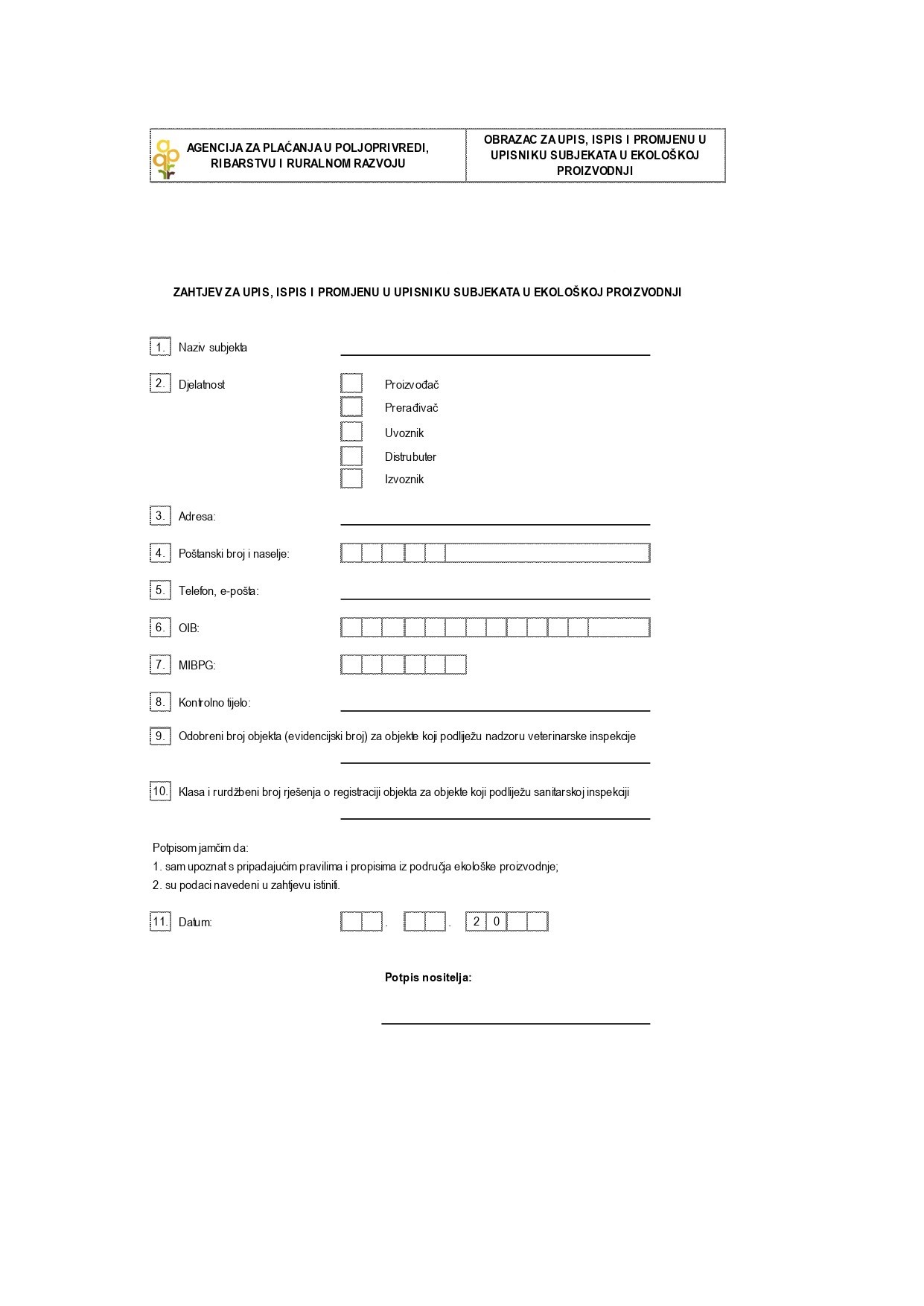 PRILOG 2 Prikaz podataka iz Popisa subjekata koji objavljuje MinistarstvoPRILOG 3Obrazac ZOKT – Zahtjev za ovlaštenjem kontrolnog tijelaPRILOG 4 KATALOG SANKCIJA* tijekom zime za biljojede koji imaju slobodu kretanja u u zimskim nastambama, u slučaju završne faze tova goveda ako su ispunjeni uvjeti iz čl. 46. Uredbe Komisije (EZ) br. 889/2008, za perad koja nije dostigla minimalnu starost za pristup otvorenim površinama, u slučaju primjene ograničenja* Nakon izdavanja odobrenja iz čl. 29. Uredbe Komisije (EZ) br. 889/2008, nakon što je proizvod ispravno označen može se vratiti status (samo kod prvog kršenja)Značenje sankcija:UP: Upozorenje – Ova mjera kao takva nema neposredne posljedice za subjekta, upozorava subjekta da će se u slučaju ponavljanja prekršaja i/ili neprovođenja naređenih korektivnih mjera u roku koji odredi OKT primijeniti neka od strožih niže navedenih mjera.SSL: Snižavanje statusa lota – Snižava se status dijela proizvodnje subjekta na konvencionalni. Mjera se može primijeniti na lot, urod jedne ili više parcela, proizvode jedne ili više životinja. Mjera može obuhvatiti proizvode koji još nisu označeni kao ekološki i proizvode iz prijelaznog razdoblja.SSPR: Snižavanje statusa proizvodnih resursa – Snižava se status parcela ili životinja (proizvodnih resursa) na konvencionalni, a za povratak na ekološki status primjenjuje se propisano prijelazno razdoblje bez mogućnosti skraćenja.DSC: Djelomična suspenzija certifikata -  Subjektu se na određeno vrijeme zabranjuje prodaja jednog ili više ekoloških proizvoda navedenih na certifikatu. O snižavanju statusa proizvoda/parcela/životinja subjekta u trenutku suspenzije odlučuje ovlašteno kontrolno tijelo od slučaja do slučaja. Trajanje suspenzije koje ne može biti kraće od tri mjeseca određuje ovlašteno kontrolno tijelo.SC: Suspenzija certifikata – Subjektu se certifikat suspendira na određeno vrijeme, u kojem mu je zabranjena prodaja ekoloških proizvoda. O snižavanju statusa proizvoda/parcela/životinja subjekta u trenutku suspenzije odlučuje ovlašteno kontrolno tijelo od slučaja do slučaja. Mjera se može primijeniti i na subjekte u prijelaznom razdoblju. Trajanje suspenzije koje ne može biti kraće od tri mjeseca određuje ovlašteno kontrolno tijelo.PC: Povlačenje certifikata – Subjektu se oduzima certifikat, zabranjuje prodaja svih ekoloških proizvoda, ovlašteno kontrolno tijelo raskida ugovor sa subjektom. Mjera uključuje snižavanje statusa svih proizvoda/parcela/životinja subjekta.PRILOG 5Smjernice o za osoblje kontrolnog tijela (kvalifikacije i broj zaposlenih)1. Zahtjevi u pogledu kvalifikacija osoblja kontrolnog tijela1.1. Direktor/upravitelj i njegova zamjenaMože se smatrati da je uvjet kvalifikacije i odgovarajućeg radnog iskustva zadovoljen ukoliko su ispunjeni slijedeći kriteriji:- ispunjeni su zahtjevi za inspektore za barem jedno područje kontrole kako je navedeno u točkama od 1.2.1 do 1.2.7.;-sveučilišno obrazovanje (završen preddiplomski i diplomski sveučilišni studij ili integrirani  preddiplomski i diplomski sveučilišni studij ili specijalistički diplomski stručni studij iz područja poljoprivrednih znanosti, ekonomije, prehrambene tehnologije ili drugog usporedivog usmjerenja-dvije godine radnog iskustva na poslovima ekološke poljoprivrede ili prerade i certifikacije hrane;-poznavanje organizacijskog i financijskog upravljanja, poslovnog računovodstva, upravljanja kvalitetom kao i poznavanje europskih i nacionalnih propisa kojima se uređuje ekološka poljoprivreda i upravno pravo;1.2. Osoblje koje provodi službene kontrole – InspektoriZahtjevi za pojedina područja kontrole:1.2.1. Poljoprivredna proizvodnja – Proizvodnja biljaMože se smatrati da je uvjet kvalifikacije i odgovarajućeg radnog iskustva zadovoljen ukoliko su ispunjeni slijedeći kriteriji:- sveučilišno ili specijalističko obrazovanje u području poljoprivrednih znanosti ili usporedivo obrazovanje i barem jedna godina radnog iskustva u ekološkoj poljoprivrednoj proizvodnji- poznavanje europskih i nacionalnih propisa kojima se uređuje ekološka poljoprivreda1.2.2. Poljoprivredna proizvodnja - PčelarstvoMože se smatrati da je uvjet kvalifikacije i odgovarajućeg radnog iskustva zadovoljen ukoliko su ispunjeni slijedeći kriteriji:- kvalifikacija u skladu s područjem kontrole 1.2.1. i barem jedna godina radnog iskustva u pčelarstvu- poznavanje europskih i nacionalnih propisa kojima se uređuje ekološka poljoprivreda1.2.3. Poljoprivredna proizvodnja - AkvakulturaMože se smatrati da je uvjet kvalifikacije i odgovarajućeg radnog iskustva zadovoljen ukoliko su ispunjeni slijedeći kriteriji:- sveučilišno ili specijalističko obrazovanje u području biologije mora, ribarstva i akvakulture, morskog ribarstva i barem jedna godina radnog iskustva u navedenim područjima- poznavanje europskih i nacionalnih propisa kojima se uređuje ekološka poljoprivreda1.2.4. Proizvodnja prerađene hrane Može se smatrati da je uvjet kvalifikacije i odgovarajućeg radnog iskustva zadovoljen ukoliko su ispunjeni slijedeći kriteriji:- sveučilišno ili specijalističko obrazovanje u području nutricionizma, prehrambene tehnologije ili usporedivo obrazovanje i barem jedna godina radnog iskustva u navedenim područjima- poznavanje europskih i nacionalnih propisa kojima se uređuje ekološka poljoprivreda i robno-financijsko knjigovodstvo1.2.5. Uvoz ekoloških proizvodaMože se smatrati da je uvjet kvalifikacije i odgovarajućeg radnog iskustva zadovoljen ukoliko su ispunjeni slijedeći kriteriji:- kvalifikacija u skladu s područjima kontrole 1.2.1., 1.2.4. ili 1.2.7. i barem jedna godina specifičnog radnog iskustva iskustvo vezano uz osiguranje kvalitete ekoloških proizvoda iz trećih zemalja ili provođenje službenih kontrola ili revizija u području uvoza ekoloških proizvoda- poznavanje europskih i nacionalnih propisa kojima se uređuje ekološka poljoprivreda, carinsko postupanje i robno-financijsko knjigovodstvo1.2.6. Podugovaranje Može se smatrati da je uvjet kvalifikacije i odgovarajućeg radnog iskustva zadovoljen ukoliko su ispunjeni kriteriji za područje kontrole na koje se odnose podugovorene usluge.1.2.7. Proizvodnja prerađene hrane za životinjeMože se smatrati da je uvjet kvalifikacije i odgovarajućeg radnog iskustva zadovoljen ukoliko su ispunjeni slijedeći kriteriji:- kvalifikacija i radno iskustvo u skladu s područjima kontrole 1.2.1. i 1.2.4. i poznavanje stočarske proizvodnje i proizvodnje hrane za životinje- poznavanje europskih i nacionalnih propisa kojima se uređuje ekološka poljoprivreda i robno-financijsko knjigovodstvo1.2. Osoblje koje provodi evaluaciju i certifikaciju Može se smatrati da je uvjet kvalifikacije i odgovarajućeg radnog iskustva zadovoljen ukoliko su ispunjeni slijedeći kriteriji:- ispunjeni su zahtjevi za inspektore za barem jedno područje kontrole kako je navedeno u točkama od 1.2.1 do 1.2.7. i provode se redovite edukacije 2. Zahtjevi u pogledu osposobljavanja osoblja kontrolnog tijela za provođenje kontrolaInspektori koji posjeduju kvalifikacije sukladno točkama od 1.2.1 do 1.2.7. prije samostalnog provođenja kontrola u određenom području kontrole moraju proći trening s ovlaštenim inspektorom kontrolnog tijela u trajanju predviđenom Pravilnikom.3. Zahtjevi u pogledu osposobljavanja osoblja kontrolnog tijela za provođenje kontrola u dodatnom području kontroleInspektori koji su ovlašteni za provođenje kontrola mogu se osposobiti za provođenje kontrola u dodatnom području kontrole. Dokumentacija o provedenom osposobljavanju sadrži:- dokaz o radnom iskustvu provođenja kontrola u području za koje je ovlašten od minimalno 2 godine i minimalno 40 provedenih kontrola-sudjelovanje na treninzima/edukacijama vezanim uz dodatno područje kontrole- trening s ovlaštenim inspektorom kontrolnog tijela u trajanju predviđenom Pravilnikom, kako je navedeno u točki 2.4. Zahtjevi u pogledu održavanja osposobljenosti osoblja za provođenje kontrolaMože se smatrati da je uvjet održavanja osposobljenosti zadovoljen ukoliko inspektor godišnje provede minimalno 5 kontrola za svako u svakom od područja za koje je ovlašten i minimalno 20 kontrola godišnje.5. Zahtjevi u pogledu objektivnosti, neutralnosti i nepristranostiOsoblje koje je uključeno u provedbu službenih kontrola u ekološkoj proizvodnji ne može istovremeno provoditi druge aktivnosti koje su nekompatibilne sa zahtjevima objektivnosti, neutralnosti i nepristranosti, što uključuje:-aktivnosti vezane uz poljoprivredu, preradu ili oglašavanje poduzeća tijekom kojih se može pojaviti sukob interesa. Ukoliko je inspektor zaposlen u tvrtki ili je vlasnik tvrtke koja je uključena u kontrolni sustav, kontrolno tijelo za koje dotični inspektor provodi kontrole ne može sklopiti ugovor o kontroli s tom tvrtkom.-aktivnosti u upravnom ili nadzornom odboru interesnog udruženja ekoloških subjekata, ako je tvrtka koja je pod kontrolom kontrolnog tijela za koje dotični inspektor provodi kontrole član interesnog udruženja-savjetničke aktivnosti u poslovnim aktivnostima koje podliježu kontroli sukladno europskim i nacionalnim propisima kojima se uređuje ekološka poljoprivreda, osim u slučaju da postoji jasno vremensko i materijalno razgraničenje između kontrola i savjetničkih aktivnostiKako bi se izbjegao sukob interesa kontrolno tijelo između ostalog poduzima mjere koje osiguravaju jasno vremensko i materijalno razgraničenje koje se dokumentiraju.PRILOG 6Obrazac ZBPRM - Zahtjev za upis u Bazu poljoprivrednog reprodukcijskog materijalaPRILOG 7NACIONALNI ZNAK EKOLOŠKOG PROIZVODA1. Nacionalni znak ekološkog proizvoda je okruglog oblika. Ispod gornjeg dijela ruba ispisano je bijelim slovima na zelenoj podlozi »HRVATSKI«, a iznad donjeg dijela ruba ispisano je bijelim slovima »PROIZVOD«, a između natpisa nalazi se 5 zvjezdica s lijeve i desne strane koje predstavljaju visoku razinu kvalitete hrvatske eko proizvodnje. Cjelokupan tekst izražen je u Myriad Pro fontu. U sredini znaka nalazi se zelenim slovima rukopisnim fontom ispisana riječ EKO. Minimalna veličina znaka je promjera 10 mm. Referentna boja je Pantone 349C ili Zelena (C90 M30 Y95 K30) ako se koristi četverobojni tisak.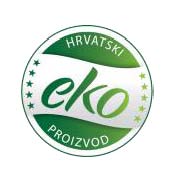 2. Nacionalni znak ekološkog proizvoda se može koristiti u crno bijeloj varijanti samo u slučaju kada uporaba znaka u boji nije praktično izvediva.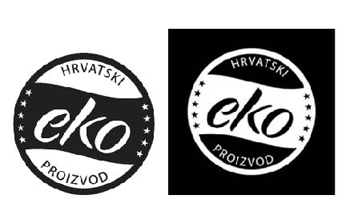 3. Ako je boja pozadine na ambalaži ili deklaraciji tamna, znakovi se mogu uporabiti u negativu koristeći boju pozadine na ambalaži ili deklaraciji.4. Ako se koristi znak u boji na obojenoj pozadini, zbog čega je teško vidljiv, može se koristiti vanjska linija razgraničenja oko znaka, kako bi se poboljšao kontrast s bojama pozadine.5. Znak se može koristiti i u varijanti u kojoj su riječi »HRVATSKI« i »PROIZVOD« napisane na engleskom jeziku. Sva prethodno navedena pravila vrijede i za englesku varijantu nacionalnog znaka ekološkog proizvoda.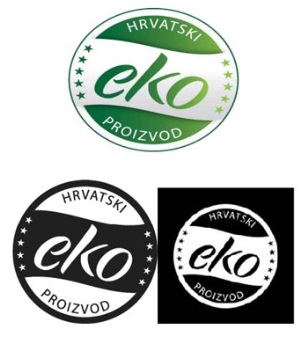 PRILOG 8Obrazac ZOI- Zahtjev za odobrenje izuzećaPRILOG 9Obrazac ZSPR – Zahtjev za skraćenjem prijelaznog razdobljaPRILOG 10Obrazac ZKPRM – Zahtjev za odobrenje korištenja konvencionalnog PRMPRILOG 11Evidencija izdanih odobrenja za PRMPRILOG 12Uputa za dostavu statističkih podatakaPRILOG 13Obrazac PSK – Izvješće o provedenoj službenoj kontroli koju provodi KTPRILOG 14Obrazac PN-Prijava nepravilnosti koje utječu na ekološki status proizvoda/parcele/životinjaPRILOG 15Obrazac ZNOKT-Zapisnik o nadzoru ovlaštenog kontrolnog tijelaPRILOG 16Obrazac INOKT-Izvješće o nadzoru ovlaštenog kontrolnog tijelaPRILOG 17. Popis laboratorija ovlaštenih za provođenje analiza uzoraka uzetih u provođenju službenih kontrola u ekološkoj poljoprivrediPRILOG 18.Obrazac OFIS-O Odgovor na OFIS notifikacijuUputa-privremeni odgovor na OFIS notifikacijuUkoliko nije moguće dostaviti potpuni odgovor o rezultatima istrage u roku iz članka 50. stavka 2. Pravilnika, dostavlja se odgovor na obrascu OFIS-O koji sadrži do sada utvrđene činjenice i poduzete mjere kao i postupke istrage koji su u tijeku, a čiji će rezultati biti naknadno dostavljeni. Također se navodi očekivani rok dovršetka istrage. Nakon završetka istrage Ministarstvu se dostavlja potpuni odgovor na obrascu OFIS-O. Obrazac OFIS-P Prijava nepravilnosti u OFIS sustavNaziv subjektaDatum upisaKategorija/podkategorijaKontrolno tijeloGradŽupanijaUlicaPotvrdnicaPDFMINISTARSTVO POLJOPRIVREDEUl. Grada Vukovara 78, ZagrebMINISTARSTVO POLJOPRIVREDEUl. Grada Vukovara 78, ZagrebMINISTARSTVO POLJOPRIVREDEUl. Grada Vukovara 78, ZagrebKONTROLNO TIJELOTvrtka / NazivPodaci o adresi poslovanja izvan sjedišta kontrolnog tijelaPodaci o adresi poslovanja izvan sjedišta kontrolnog tijelaAdresaKONTROLNO TIJELOTvrtka / NazivPodaci o adresi poslovanja izvan sjedišta kontrolnog tijelaPodaci o adresi poslovanja izvan sjedišta kontrolnog tijelaAdresaAdresa / sjedišteBroj akreditacijeu skladu s člankom 27. stavkom 5. podstavkom točkom (c) Uredbe Vijeća (EZ) br. 834/2007Broj akreditacijeu skladu s člankom 27. stavkom 5. podstavkom točkom (c) Uredbe Vijeća (EZ) br. 834/2007Broj akreditacijeu skladu s člankom 27. stavkom 5. podstavkom točkom (c) Uredbe Vijeća (EZ) br. 834/2007OIBBroj akreditacijeu skladu s člankom 27. stavkom 5. podstavkom točkom (c) Uredbe Vijeća (EZ) br. 834/2007Broj akreditacijeu skladu s člankom 27. stavkom 5. podstavkom točkom (c) Uredbe Vijeća (EZ) br. 834/2007Broj akreditacijeu skladu s člankom 27. stavkom 5. podstavkom točkom (c) Uredbe Vijeća (EZ) br. 834/2007Telefon Ime i prezime odgovorne osobe u pravnoj osobiIme i prezime odgovorne osobe u pravnoj osobifax OIBOIBemailzvanje odgovorne osobezvanje odgovorne osobeStručna biografija (curriculum vitae) odgovorne osobe u kontrolnom tijeluStručna biografija (curriculum vitae) odgovorne osobe u kontrolnom tijeluStručna biografija (curriculum vitae) odgovorne osobe u kontrolnom tijeluStručna biografija (curriculum vitae) odgovorne osobe u kontrolnom tijeluStručna biografija (curriculum vitae) odgovorne osobe u kontrolnom tijeluStručna biografija (curriculum vitae) odgovorne osobe u kontrolnom tijeluIZJAVA: Izjavljujem da sam upoznat s odredbama članaka 105. i 106. Zakona o poljoprivredi (Narodne novine br.: 118/18) i odredbama Pravilnika o kontrolnom sustavu ekološke proizvodnje IZJAVA: Izjavljujem da sam upoznat s odredbama članaka 105. i 106. Zakona o poljoprivredi (Narodne novine br.: 118/18) i odredbama Pravilnika o kontrolnom sustavu ekološke proizvodnje IZJAVA: Izjavljujem da sam upoznat s odredbama članaka 105. i 106. Zakona o poljoprivredi (Narodne novine br.: 118/18) i odredbama Pravilnika o kontrolnom sustavu ekološke proizvodnje IZJAVA: Izjavljujem da sam upoznat s odredbama članaka 105. i 106. Zakona o poljoprivredi (Narodne novine br.: 118/18) i odredbama Pravilnika o kontrolnom sustavu ekološke proizvodnje IZJAVA: Izjavljujem da sam upoznat s odredbama članaka 105. i 106. Zakona o poljoprivredi (Narodne novine br.: 118/18) i odredbama Pravilnika o kontrolnom sustavu ekološke proizvodnje IZJAVA: Izjavljujem da sam upoznat s odredbama članaka 105. i 106. Zakona o poljoprivredi (Narodne novine br.: 118/18) i odredbama Pravilnika o kontrolnom sustavu ekološke proizvodnje Datum podnošenja zahtjeva________________Datum podnošenja zahtjeva________________Datum podnošenja zahtjeva________________Podnositelj  / odgovorna osoba: Ime,  Prezime __________________________________________________________                                                  Potpis                                                 Ovjera (pečat)Podnositelj  / odgovorna osoba: Ime,  Prezime __________________________________________________________                                                  Potpis                                                 Ovjera (pečat)Podnositelj  / odgovorna osoba: Ime,  Prezime __________________________________________________________                                                  Potpis                                                 Ovjera (pečat)DOKAZI o ispunjavanju uvjeta sukladno članku 7. stavku 2. Pravilnika:DOKAZI o ispunjavanju uvjeta sukladno članku 7. stavku 2. Pravilnika:Upisati DA/NEa) izvornik ili preslika izvoda iz Trgovačkog registra o registraciji pravne osobe (priložiti)a) izvornik ili preslika izvoda iz Trgovačkog registra o registraciji pravne osobe (priložiti)b) dokaz na hrvatskom jeziku o registraciji pravne osobe na teritoriju druge države članice Europske unije ili potpisnice Sporazuma o europskom gospodarskom prostoru te Švicarske Konfederacije iz kojeg je razvidan naziv države u kojoj pravna osoba ima sjedište (priložiti)b) dokaz na hrvatskom jeziku o registraciji pravne osobe na teritoriju druge države članice Europske unije ili potpisnice Sporazuma o europskom gospodarskom prostoru te Švicarske Konfederacije iz kojeg je razvidan naziv države u kojoj pravna osoba ima sjedište (priložiti)c) dokaz o raspolaganju poslovnim prostorom (vlasnički list ili ugovor o zakupu/ najmu prostora) s naznakom veličine i tlocrtom poslovnog prostora (priložiti)c) dokaz o raspolaganju poslovnim prostorom (vlasnički list ili ugovor o zakupu/ najmu prostora) s naznakom veličine i tlocrtom poslovnog prostora (priložiti)d) izvod iz popisa imovine i/ili popisa inventara ili popis opreme za provodinje kontrole s navedenim brojem komada opreme (priložiti)d) izvod iz popisa imovine i/ili popisa inventara ili popis opreme za provodinje kontrole s navedenim brojem komada opreme (priložiti)e) izvornik ili preslika ugovor s ovlaštenim službenim laboratorijem f) izvornik ili preslika ovlaštenja službenog laboratorija iz podstavka f) ovoga stavka iz koga je razvidno ovlaštenje u skladu s posebnim propisima kojima se uređuju službene kontrole koje se provode u skladu s propisima o hrani, hrani za životinje, o zdravlju i dobrobiti životinja (priložiti)e) izvornik ili preslika ugovor s ovlaštenim službenim laboratorijem f) izvornik ili preslika ovlaštenja službenog laboratorija iz podstavka f) ovoga stavka iz koga je razvidno ovlaštenje u skladu s posebnim propisima kojima se uređuju službene kontrole koje se provode u skladu s propisima o hrani, hrani za životinje, o zdravlju i dobrobiti životinja (priložiti)g) preslika Potvrde o akreditaciji s pripadajućim prilogom, koja je izdana od strane Hrvatske akreditacijske agencije i važeća je na dan podnošenja zahtjeva ili je izdana od akreditacijskog tijela koje je potpisnik multilateralnog sporazuma na razini Europske suradnje za akreditaciju iz koje je razvidna akreditirana u skladu s člankom 27. stavkom 5. podstavkom točkom (c) Uredbe Vijeća (EZ) br. 834/2007 (priložiti)g) preslika Potvrde o akreditaciji s pripadajućim prilogom, koja je izdana od strane Hrvatske akreditacijske agencije i važeća je na dan podnošenja zahtjeva ili je izdana od akreditacijskog tijela koje je potpisnik multilateralnog sporazuma na razini Europske suradnje za akreditaciju iz koje je razvidna akreditirana u skladu s člankom 27. stavkom 5. podstavkom točkom (c) Uredbe Vijeća (EZ) br. 834/2007 (priložiti)h) popis djelatnika za provođenje kontrole iz kojeg je razvidna stručna osposobljenost djelatnika, primjerena potrebama i planiranom opsegu poslova (priložiti)h) popis djelatnika za provođenje kontrole iz kojeg je razvidna stručna osposobljenost djelatnika, primjerena potrebama i planiranom opsegu poslova (priložiti)i) prikaz službene internetske stranice s opisom funkcijskih poveznica kojima se osigurava uvid u popis kontroliranih subjekata i pripadajuće dokaze o sukladnosti proizvoda u obliku potvrdnice/certifikata i omogućava transparentan uvid u sljedivost svakog proizvoda prema fazama proizvodnje, pripreme i stavljanja na tržište u skladu s člankom 27. stavkom 13. Uredbe Vijeća (EZ) br. 834/2007 (priložiti)i) prikaz službene internetske stranice s opisom funkcijskih poveznica kojima se osigurava uvid u popis kontroliranih subjekata i pripadajuće dokaze o sukladnosti proizvoda u obliku potvrdnice/certifikata i omogućava transparentan uvid u sljedivost svakog proizvoda prema fazama proizvodnje, pripreme i stavljanja na tržište u skladu s člankom 27. stavkom 13. Uredbe Vijeća (EZ) br. 834/2007 (priložiti)Napomena.Napomena.Napomena.POPUNJAVA MINISTARSTVOBilješka:Bilješka:Datum  obrade Zahtjeva Datum  dopune ZahtjevaDatum završetka obrade ZahtjevaKOD BROJ Kontrolnog tijelaBr.PodručjePravna osnovaNesukladnostNe utječe na statusNe utječe na statusNEPRAVILNOSTNEPRAVILNOSTKRŠENJEKRŠENJEPrvi prekršajPrvi prekršajPonovljeni prekršajPonovljeni prekršajNapomenaNapomena1. OPĆA PRAVILA1. OPĆA PRAVILA1. OPĆA PRAVILA1. OPĆA PRAVILA1. OPĆA PRAVILA1. OPĆA PRAVILA1. OPĆA PRAVILA1. OPĆA PRAVILA1. OPĆA PRAVILA1. OPĆA PRAVILA1. OPĆA PRAVILA1. OPĆA PRAVILA1. OPĆA PRAVILA1. OPĆA PRAVILA1. OPĆA PRAVILA1. OPĆA PRAVILA1.Opća pravila834/2007 čl. 8.Falsificiranje dokumentacije povezane s certifikacijom ekoloških proizvodaXXSC SC PCPC2.Opća pravila834/2007čl. 1(2), 23Predstavljanje i/ili označavanje  konvencionalnog proizvoda ili proizvoda sa statusom sniženim na konvencionalni kao ekološkogXXSSL+SPSSL+SPSC SC 3.Opća pravila834/2007Glava III.Miješanje ekoloških proizvoda s proizvodima iz prijelaznog razdobljaXXSSLSSLDSCDSC4.Opća pravila834/2007Glava III.Namjerno korištenje sredstava koja nisu dozvoljena u ekološkoj poljoprivrediXXSSPRSSPRSCSC5.Opća pravila834/2007Glava III.Korištenje dopuštenih sredstava suprotno propisanim uvjetima XXUPUPDSCDSC6.Opća pravila834/2007Glava III.Prisutnost tvari koje nisu dopuštene u ekološkoj poljoprivredi zbog zanemarivanja preventivnih mjeraXXSSL+SSPRSSL+SSPRDSCDSC7.Opća pravila834/2007Glava III.Prisutnost tvari koje nisu dopuštene u ekološkoj poljoprivredi zbog slučajne kontaminacijeXXSSLSSLSSLSSL8.Opća pravila834/2007čl. 9(1)Namjerna upotreba proizvoda koji sadrže GMO-e ili su proizvedenih od ili uz pomoć GMO-a.XXSSLSSLDSCDSC9.Opća pravila834/2007čl. 9(1)Unos GMO-a u bilo kojoj fazi proizvodnje zbog  zanemarivanja preventivnih mjeraXXUPUPSSLSSL10.Opća pravila834/2007čl. 9(1)Unos GMO-a u bilo kojoj fazi proizvodnje zbog slučajne kontaminacijeXXUPUP11.Opća pravila834/2007čl. 10Namjerno korištenje ionizirajućeg zračenja XXSCSCPCPC12.Opća pravila834/2007čl. 10Prisustvo sirovina tretiranih ionizirajućim zračenjem zbog  zanemarivanja preventivnih mjeraXXSSLSSLDSCDSC13.Opća pravila834/2007čl. 10Prisustvo sirovina tretiranih ionizirajućim zračenjem zbog  slučajne kontaminacijeXXSSLSSLSSLSSL1.1. EVIDENCIJE1.1. EVIDENCIJE1.1. EVIDENCIJE1.1. EVIDENCIJE1.1. EVIDENCIJE1.1. EVIDENCIJE1.1. EVIDENCIJE1.1. EVIDENCIJE1.1. EVIDENCIJE1.1. EVIDENCIJE1.1. EVIDENCIJE1.1. EVIDENCIJE1.1. EVIDENCIJE1.1. EVIDENCIJE1.1. EVIDENCIJE1.1. EVIDENCIJE14.Opća pravila,Evidencije889/2008, čl. 66(3), 67(1) i članci specifični za pojedine kategorije subjekatačl. 65(2)Subjekt odbija ovlaštenom kontrolnom tijelu omogućiti  pristup objektima, radnim prostorima, proizvodnim jedinicama i dokumentacijiSubjekt odbija ovlaštenom kontrolnom tijelu dati informacije neophodne za provođenje kontroleSubjekt odbija predočiti ovlaštenom kontrolnom tijelu rezultate vlastitih programa kontrole. Subjekt odbija omogućiti ovlaštenom kontrolnom tijelu uzimanje uzoraka XXSCSCPCPC15.Opća pravila,Evidencije889/2008čl. 63(1) i članci specifični za pojedine kategorije Nepotpun ili netočan opis objekta i/ili radnih prostora i/ili aktivnosti subjektaXXUPUPBr.PodručjePravna osnovaNesukladnostNesukladnostNe utječe na statusNe utječe na statusNEPRAVILNOSTNEPRAVILNOSTKRŠENJEKRŠENJEPrvi prekršajPrvi prekršajPonovljeni prekršajPonovljeni prekršajNapomena16.Opća pravila,Evidencije889/2008čl. 86Nepotpuni opis podugovorenih aktivnosti, te aktivnosti ili neke od njih su nepoznate ovlaštenom kontrolnom tijelu i nisu u uključene u kontrolni sustavNepotpuni opis podugovorenih aktivnosti, te aktivnosti ili neke od njih su nepoznate ovlaštenom kontrolnom tijelu i nisu u uključene u kontrolni sustavXXDSCDSCSCSC17.Opća pravila,Evidencije889/2008čl. 86Nepotpuni opis podugovorenih aktivnosti, aktivnosti su poznate ovlaštenom kontrolnom tijelu i uključene su u kontrolni sustavNepotpuni opis podugovorenih aktivnosti, aktivnosti su poznate ovlaštenom kontrolnom tijelu i uključene su u kontrolni sustavXXUPUP18.Opća pravila,Evidencije889/2008čl. 63, 64Subjekt ne udovoljava obvezama na koje se obvezao izjavom iz članka 63. i 64. Uredbe Komisije (EZ) br. 889/2008  Subjekt ne udovoljava obvezama na koje se obvezao izjavom iz članka 63. i 64. Uredbe Komisije (EZ) br. 889/2008  XXUPUP19.Opća pravila,Evidencije834/2007čl. 28(1)a889/2008čl.63(3)Subjekt ne udovoljava obvezi ažuriranja podataka u Upisniku subjekata u ekološkoj proizvodnji Subjekt ne udovoljava obvezi ažuriranja podataka u Upisniku subjekata u ekološkoj proizvodnji XXUPUP20.Opća pravila,Evidencije889/2008čl.63(1)Nema preventivnih mjera kako bi se smanjio rizik od kontaminacije nedopuštenim proizvodima ili tvarima  i/ili nema mjera čišćenja u skladišnim prostorima ili u prostorima u procesu proizvodnjeNema preventivnih mjera kako bi se smanjio rizik od kontaminacije nedopuštenim proizvodima ili tvarima  i/ili nema mjera čišćenja u skladišnim prostorima ili u prostorima u procesu proizvodnjeXXDSCDSCSCSC21.Opća pravila,Evidencije889/2008čl.63(1)Neadekvatan opis preventivnih mjera kako bi se smanjio rizik od kontaminacije nedopuštenim proizvodima ili tvarima  i/ili nema mjera čišćenja u skladišnim prostorima ili u prostorima u procesu proizvodnje, u slučaju da su mjere koje se primjenjuju neadekvatneNeadekvatan opis preventivnih mjera kako bi se smanjio rizik od kontaminacije nedopuštenim proizvodima ili tvarima  i/ili nema mjera čišćenja u skladišnim prostorima ili u prostorima u procesu proizvodnje, u slučaju da su mjere koje se primjenjuju neadekvatneXXUPUPDSCDSC22. Opća pravila,Evidencije889/2008čl.63(1)Neadekvatan opis preventivnih mjera kako bi se smanjio rizik od kontaminacije nedopuštenim proizvodima ili tvarima  i/ili nema mjera čišćenja u skladišnim prostorima ili u prostorima u procesu proizvodnje, u slučaju da su mjere koje se primjenjuju adekvatneNeadekvatan opis preventivnih mjera kako bi se smanjio rizik od kontaminacije nedopuštenim proizvodima ili tvarima  i/ili nema mjera čišćenja u skladišnim prostorima ili u prostorima u procesu proizvodnje, u slučaju da su mjere koje se primjenjuju adekvatneXXUPUP23. Opća pravila,Evidencije889/2008čl.66(1), 83, 89Ne postoji financijska i skladišna dokumentacija iz članka 66(1) Uredbe Komisije br. 889/2008, što onemogućava reviziju sustavaNe postoji financijska i skladišna dokumentacija iz članka 66(1) Uredbe Komisije br. 889/2008, što onemogućava reviziju sustavaXXSCSCPCPC24. Opća pravila,Evidencije889/2008čl.66(2)Nedostatak pisanih izviješća iz članka 66(2) Uredbe Komisije br. 889/2008 koja potvrđuju da subjekt provodi verifikaciju kod ulaza ekoloških proizvoda kada nije moguće provjeriti sukladnosti ulaznih proizvoda Nedostatak pisanih izviješća iz članka 66(2) Uredbe Komisije br. 889/2008 koja potvrđuju da subjekt provodi verifikaciju kod ulaza ekoloških proizvoda kada nije moguće provjeriti sukladnosti ulaznih proizvoda XXSSLSSLSCSC25.Opća pravila,Evidencije889/2008čl.66(2)Nedostatak pisanih izviješća iz članka 66(2) Uredbe Komisije EZ br. 889/2008 koja potvrđuju da subjekt provodi verifikaciju kod ulaza ekoloških proizvoda kada je provjeriti sukladnosti ulaznih proizvoda tijekom kontroleNedostatak pisanih izviješća iz članka 66(2) Uredbe Komisije EZ br. 889/2008 koja potvrđuju da subjekt provodi verifikaciju kod ulaza ekoloških proizvoda kada je provjeriti sukladnosti ulaznih proizvoda tijekom kontroleXXUPUP26.Opća pravila,Evidencije889/2008čl.66(2)Značajno odstupanje između ulaza i izlaza ekoloških proizvodaZnačajno odstupanje između ulaza i izlaza ekoloških proizvodaXXSCSCPCPCBr.PodručjePravna osnovaNesukladnostNe utječe na statusNEPRAVILNOSTKRŠENJEPrvi prekršajPonovljeni prekršajNapomena27.Opća pravila,Evidencije889/2008čl.66(2)Manje odstupanje između ulaza i izlaza ekoloških proizvodaXUPUP28.Opća pravila,Evidencije889/2008čl.91(1)Subjekt ne udovoljava odredbama članka 91(1) Uredbe Komisije EZ br. 889/2008XUPSSL1.2. IZUZEĆA1.2. IZUZEĆA1.2. IZUZEĆA1.2. IZUZEĆA1.2. IZUZEĆA1.2. IZUZEĆA1.2. IZUZEĆA1.2. IZUZEĆA1.2. IZUZEĆA1.2. IZUZEĆA29.Opća pravilaPostupci za koje se odobrava izuzeće od pravila propisanih Uredbom Vijeća (EZ) br. 834/2007, Uredbom Komisije 889/2008, Zakonom i provedbenim propisima Postupci koje je dopušteno provoditi uz prethodno odobrenje izuzeća od pravila propisanih Uredbom Vijeća (EZ) br. 834/2007, Uredbom Komisije 889/2008, Zakonom i provedbenim propisima, u slučaju da zahtjev za izuzećem nije podnesen ili nije podnesen na vrijeme, a pod uvjetom da subjekt udovoljava svim uvjetima za odobrenje izuzećaXUP2. PRAVILA PROIZVODNJE (BILJNA PROIZVODNJA, PROIZVODNJA ŽIVOTINJA, AKVAKULTURA)2. PRAVILA PROIZVODNJE (BILJNA PROIZVODNJA, PROIZVODNJA ŽIVOTINJA, AKVAKULTURA)2. PRAVILA PROIZVODNJE (BILJNA PROIZVODNJA, PROIZVODNJA ŽIVOTINJA, AKVAKULTURA)2. PRAVILA PROIZVODNJE (BILJNA PROIZVODNJA, PROIZVODNJA ŽIVOTINJA, AKVAKULTURA)2. PRAVILA PROIZVODNJE (BILJNA PROIZVODNJA, PROIZVODNJA ŽIVOTINJA, AKVAKULTURA)2. PRAVILA PROIZVODNJE (BILJNA PROIZVODNJA, PROIZVODNJA ŽIVOTINJA, AKVAKULTURA)2. PRAVILA PROIZVODNJE (BILJNA PROIZVODNJA, PROIZVODNJA ŽIVOTINJA, AKVAKULTURA)2. PRAVILA PROIZVODNJE (BILJNA PROIZVODNJA, PROIZVODNJA ŽIVOTINJA, AKVAKULTURA)2. PRAVILA PROIZVODNJE (BILJNA PROIZVODNJA, PROIZVODNJA ŽIVOTINJA, AKVAKULTURA)2. PRAVILA PROIZVODNJE (BILJNA PROIZVODNJA, PROIZVODNJA ŽIVOTINJA, AKVAKULTURA)2.1. PRAVILA ZA PRIJELAZ2.1. PRAVILA ZA PRIJELAZ2.1. PRAVILA ZA PRIJELAZ2.1. PRAVILA ZA PRIJELAZ2.1. PRAVILA ZA PRIJELAZ2.1. PRAVILA ZA PRIJELAZ2.1. PRAVILA ZA PRIJELAZ2.1. PRAVILA ZA PRIJELAZ2.1. PRAVILA ZA PRIJELAZ2.1. PRAVILA ZA PRIJELAZ30.Pravila proizvodnjePravila za prijelaz834/2007čl. 17(1)(c)Prodaja proizvoda koji su označeni kao ekološki prije proteka propisanog prijelaznog razdobljaXSSLSC31.Pravila proizvodnjePravila za prijelaz889/2008čl. 62Prodaja proizvoda biljne proizvodnje koji su označeni kao proizvodi iz prijelaznog razdoblja, prije isteka minimalnog prijelaznog razdoblja propisanog u tu svrhuXSSLSC32.Pravila proizvodnjePravila za prijelaz834/2007čl. 17(1)(f)Prodaja životinja ili proizvoda životinjskog podrijetla iz razdoblja prijelaza na ekološku poljoprivredu koji su označeni kao proizvodi iz prijelaznog razdobljaXSSLSC33.Pravila proizvodnjePravila za prijelaz834/2007čl. 17(1)(d)Kod subjekata s više proizvodnih jedinica od kojih su neke ekološke a neke u prijelaznom razdoblju nedostaje adekvatna evidencija iz koje je vidljivo da je provedeno odvajanje ekoloških proizvoda i/ili životinja od proizvoda i/ili životinja iz prijelaznog razdoblja, no postoji učinkovito odvajanje  XUPBr.PodručjePravna osnovaNesukladnostNe utječe na statusNEPRAVILNOSTKRŠENJEPrvi prekršajPonovljeni prekršajNapomena2.2. PROIZVODNJA2.2. PROIZVODNJA2.2. PROIZVODNJA2.2. PROIZVODNJA2.2. PROIZVODNJA2.2. PROIZVODNJA2.2. PROIZVODNJA2.2. PROIZVODNJA2.2. PROIZVODNJA2.2. PROIZVODNJA34.Pravila proizvodnjeProizvodnja834/2007čl. 11Istovremeno postojanje više proizvodnih jedinice na gospodarstvu koje nisu sve ekološke u obliku koji nije predviđen primjenjivim propisima u pogledu vrsta i sorata (paralelna proizvodnja)XSSLUP+SSL35. Pravila proizvodnjeProizvodnja834/2007čl. 11889/2008čl. 40(1)(a)(i)Plan prijelaza gospodarstva na ekološku proizvodnju nije proveden, odnosno parcele uključene u plan prijelaza nisu uključene u prijelazno razdoblje nakon isteka propisanog petogodišnjeg razdobljaXSSLUP+SSL36.Pravila proizvodnjeProizvodnja834/2007čl. 11889/2008čl. 6b(2)Kod subjekata s više proizvodnih jedinica koje nisu sve ekološke neadekvatne mjere odvajanja između površina, životinja i proizvoda koji se koriste na ekološkim i onih koji se koriste na neekološkim proizvodnim jedinicamaXUPUP37.Pravila proizvodnjeProizvodnja834/2007čl. 11Kod subjekata s više proizvodnih jedinica od kojih nisu sve ekološke nedostaje adekvatna evidencija iz koje je vidljivo da je provedeno odvajanje ekoloških proizvoda i/ili životinja od proizvoda i/ili životinja iz prijelaznog razdoblja, no postoji učinkovito odvajanje  XUP38.Pravila proizvodnjeProizvodnja889/2008čl.40(1)U slučaju iz članka 40(1) Uredbe Komisije (EZ) br. 889/2008 ne udovoljavanje obvezi dostave obavijesti ovlaštenom kontrolnom tijelu o:-žetvi/berbi svakog od predmetnih proizvoda minimalno 48 sati prije berbe/žetve-točnim količinama proizvoda koje su ubrane/požete s predmetnih proizvodnih jedinica i mjerama odvajanja koje su primijenjeneXUP39.Pravila proizvodnjeProizvodnja889/2008čl.40(2)U slučaju iz članka 40(2) Uredbe Komisije (EZ) br. 889/2008 ne udovoljavanje obvezi dostave obavijesti ovlaštenom kontrolnom tijelu o-o svakoj isporuci ili prodaji stoke ili stočnih proizvoda prije prodaje ili isporuke-dokaz da su provedene mjere odvajanja proizvoda XUP2.3. SKLADIŠTENJE2.3. SKLADIŠTENJE2.3. SKLADIŠTENJE2.3. SKLADIŠTENJE2.3. SKLADIŠTENJE2.3. SKLADIŠTENJE2.3. SKLADIŠTENJE2.3. SKLADIŠTENJE2.3. SKLADIŠTENJE2.3. SKLADIŠTENJE40.Pravila proizvodnjeSkladištenje889/2008čl. 35(2)Za ekološke proizvodne jedinice iz članka 35(2) Uredbe Komisije (EZ) br. 889/2008 skladištenje proizvoda (inputa) koji nisu dozvoljeni u ekološkoj proizvodnjiXUPSC41.Pravila proizvodnjeSkladištenje889/2008čl. 35(3)Skladištenje veterinarskih alopatskih veterinarsko-medicinskih proizvoda i antibiotika na mjestu koje nije pod nadzoromXUP3. PRAVILA ZA SUBJEKTE U PROIZVODNJI BILJA (OSIM SAKUPLJANJA SAMONIKLOG BILJA)3. PRAVILA ZA SUBJEKTE U PROIZVODNJI BILJA (OSIM SAKUPLJANJA SAMONIKLOG BILJA)3. PRAVILA ZA SUBJEKTE U PROIZVODNJI BILJA (OSIM SAKUPLJANJA SAMONIKLOG BILJA)3. PRAVILA ZA SUBJEKTE U PROIZVODNJI BILJA (OSIM SAKUPLJANJA SAMONIKLOG BILJA)3. PRAVILA ZA SUBJEKTE U PROIZVODNJI BILJA (OSIM SAKUPLJANJA SAMONIKLOG BILJA)3. PRAVILA ZA SUBJEKTE U PROIZVODNJI BILJA (OSIM SAKUPLJANJA SAMONIKLOG BILJA)3. PRAVILA ZA SUBJEKTE U PROIZVODNJI BILJA (OSIM SAKUPLJANJA SAMONIKLOG BILJA)3. PRAVILA ZA SUBJEKTE U PROIZVODNJI BILJA (OSIM SAKUPLJANJA SAMONIKLOG BILJA)3. PRAVILA ZA SUBJEKTE U PROIZVODNJI BILJA (OSIM SAKUPLJANJA SAMONIKLOG BILJA)3. PRAVILA ZA SUBJEKTE U PROIZVODNJI BILJA (OSIM SAKUPLJANJA SAMONIKLOG BILJA)3.1. PROIZVODNJA3.1. PROIZVODNJA3.1. PROIZVODNJA3.1. PROIZVODNJA3.1. PROIZVODNJA3.1. PROIZVODNJA3.1. PROIZVODNJA3.1. PROIZVODNJA3.1. PROIZVODNJA3.1. PROIZVODNJA41.Proizvodnja biljaProizvodnja889/2008čl. 4Korištenje hidroponskih tehnika uzgojaXUPSCBr.PodručjePravna osnovaNesukladnostNe utječe na statusNEPRAVILNOSTKRŠENJEPrvi prekršajPonovljeni prekršajNapomena42.Proizvodnja biljaProizvodnja834/2007čl. 12(1)(i) 889/2008čl. 45Korištenje:-GMO ili tretiranog sjemena ili sjemenskog krumpira-konvencionalnih sadnica (u slučaju biljki koje se koriste ili plodonose unutar tri mjeseca od sadnje)XDSCPC43.Proizvodnja biljaProizvodnja834/2007čl. 12(1)(i) 889/2008čl. 45Korištenje:-ne tretiranog ne-GMO sjemena ili sjemenskog krumpira bez prethodnog odobrenja ovlaštenog kontrolnog tijela-konvencionalnog vegetativnog reprodukcijskog materijala bez prethodnog odobrenja ovlaštenog kontrolnog tijelaXUPSSL44.Proizvodnja biljaProizvodnja834/2007čl. 12(1)(i) 889/2008čl. 45Korištenje:-ne tretiranog ne-GMO sjemena ili sjemenskog krumpira nakon odbijenog zahtjeva za odobrenje ovlaštenog kontrolnog tijela-konvencionalnog vegetativnog reprodukcijskog materijala nakon odbijenog zahtjeva za odobrenje ovlaštenog kontrolnog tijelaXSSLSSLNakon ponavljanja kršenja SSL se primjenjuje na sve usjeve dotične vrste44.Proizvodnja biljaProizvodnja834/2007čl. 12(1)(b)Ne primjenjuje se plodored ili plodored nije odgovarajućiXUPSSL45. Proizvodnja biljaProizvodnja889/2008čl. 3(2)Korištenje dopuštenih gnojiva koje prelazi ograničenje od 170 kg dušika  godišnje po hektaru korištene poljoprivredne površineXUPSSL46.Proizvodnja biljaProizvodnja889/2008čl. 3(1)Korištenje sredstava iz Priloga I. Uredbe Komisije (EZ) br. 889/2008 bez opravdanog razloga odnosno bez prethodne primjene tehnika iz čl. 12(1)(a), (b) i (c) te UredbeXUPSSL47. Proizvodnja biljaProizvodnja889/2008čl. 3(3)Uspostava suradnje s ciljem raspodjele viška gnojiva iz ekološke proizvodnje s drugim nesukladnim subjektimaXUPUP48. Proizvodnja biljaProizvodnja889/2008čl. 6Proizvodnja gljiva: korištenje supstrata koji nije sukladan zahtjevima iz čl. 6(a)-(e) Uredbe Komisije (EZ) br. 889/2008XSSLSSPR49.Proizvodnja biljaProizvodnja889/2008čl. 5(1)Korištenje sredstava iz Priloga II. Uredbe Komisije (EZ) br. 889/2008 bez opravdanog razloga odnosno bez prethodne primjene tehnika iz čl. 12(1)(a), (b), (c) i (g) te UredbeXUP50.Proizvodnja biljaProizvodnja889/2008čl. 5(2)Rizik od prodiranje tvari u okoliš ili rizik od kontakta između tvari i usjeva koji se obrađuje zbog neadekvatnih klopki i/ili raspršivača ili zbog njihovog neadekvatnog zbrinjavanja.XUPBr.PodručjePravna osnovaNesukladnostNe utječe na statusNEPRAVILNOSTKRŠENJEPrvi prekršajPonovljeni prekršajNapomena51.Proizvodnja biljaProizvodnja889/2008čl. 3(1), 5(1)Dokazana slučajna kontaminacija parcele sredstvima koja nisu dozvoljena u ekološkoj proizvodnjiXSSLSSL52. Proizvodnja biljaProizvodnje834/2007čl. 12(1)(j)Korištenje sredstava za čišćenje i dezinfekciju koja nisu navedena u Priloga VII. Uredbe Komisije (EZ) br. 889/2008XUPUP53.Proizvodnja biljaProizvodnje834/2007čl. 12(1)(i)Za subjekte koji proizvode PRM: roditeljska biljka nije proizvedena prema pravilima ekološke proizvodnje u trajanju od najmanje jedne generacije za jednogodišnje biljke ili najmanje dvije generacije za višegodišnje biljkeXSSLSSPR3.2. EVIDENCIJE3.2. EVIDENCIJE3.2. EVIDENCIJE3.2. EVIDENCIJE3.2. EVIDENCIJE3.2. EVIDENCIJE3.2. EVIDENCIJE3.2. EVIDENCIJE3.2. EVIDENCIJE3.2. EVIDENCIJE54.Proizvodnje biljaEvidencije889/2008čl. 71Ovlaštenom kontrolnom tijelu nisu dostavljeni podaci o rasporedu proizvodnje prema parcelama uključenim u ekološku proizvodnju u roku koji je odredilo ovlašteno kontrolno tijeloXUP55.Proizvodnje biljaEvidencije889/2008čl. 72Ne vodi se evidencija o proizvodnji bilja sukladno članku 72. Uredbe Komisije (EZ) br. 889/2008 čime je onemogućena evaluacija proizvodnih postupakaXSSL+SSPRDSC56. Proizvodnje biljaEvidencije889/2008čl. 72Evidencija o proizvodnji bilja je nepotpuna ali bez sumnje u da su provedeni proizvodni postupci sukladniXUP4. PRAVILA ZA SUBJEKTE ZA SAKUPLJANJU SAMONIKLOG BILJA4. PRAVILA ZA SUBJEKTE ZA SAKUPLJANJU SAMONIKLOG BILJA4. PRAVILA ZA SUBJEKTE ZA SAKUPLJANJU SAMONIKLOG BILJA4. PRAVILA ZA SUBJEKTE ZA SAKUPLJANJU SAMONIKLOG BILJA4. PRAVILA ZA SUBJEKTE ZA SAKUPLJANJU SAMONIKLOG BILJA4. PRAVILA ZA SUBJEKTE ZA SAKUPLJANJU SAMONIKLOG BILJA4. PRAVILA ZA SUBJEKTE ZA SAKUPLJANJU SAMONIKLOG BILJA4. PRAVILA ZA SUBJEKTE ZA SAKUPLJANJU SAMONIKLOG BILJA4. PRAVILA ZA SUBJEKTE ZA SAKUPLJANJU SAMONIKLOG BILJA4. PRAVILA ZA SUBJEKTE ZA SAKUPLJANJU SAMONIKLOG BILJA4.1. SAKUPLJANJE4.1. SAKUPLJANJE4.1. SAKUPLJANJE4.1. SAKUPLJANJE4.1. SAKUPLJANJE4.1. SAKUPLJANJE4.1. SAKUPLJANJE4.1. SAKUPLJANJE4.1. SAKUPLJANJE4.1. SAKUPLJANJE57. Skupljanje samoniklog bilja834/2007čl. 12(2)(a)Skupljanje samoniklog bilja u području za koje se ne može dokazati da u tijekom perioda od tri godine prije sakupljanja nije bilo tretirano proizvodima koji nisu dopušteni u ekološkoj poljoprivrediXSSLUP+DL58.Skupljanje samoniklog bilja834/2007čl. 12(2)(b)Sakupljanje samoniklog bilja sakupljanje utječe na stabilnost prirodnog staništa ili na održanje vrste u području sakupljanjaXSSLDSC4.2. EVIDENCIJE4.2. EVIDENCIJE4.2. EVIDENCIJE4.2. EVIDENCIJE4.2. EVIDENCIJE4.2. EVIDENCIJE4.2. EVIDENCIJE4.2. EVIDENCIJE4.2. EVIDENCIJE4.2. EVIDENCIJE59.Skupljanje samoniklog biljaEvidencije889/2008čl. 72Ne vodi se evidencija o proizvodnji bilja sukladno članku 72. Uredbe Komisije (EZ) br. 889/2008 čime je onemogućena evaluacija proizvodnih postupakaXSSLDSC60.Skupljanje samoniklog biljaEvidencije889/2008čl. 72(d)Evidencija o proizvodnji bilja je nepotpuna, ali bez sumnje u da su provedeni proizvodni postupci sukladniXUP5. PRAVILA ZA SUBJEKTE U PROIZVODNJI ŽIVOTINJA (OSIM PČELARSTVA)5. PRAVILA ZA SUBJEKTE U PROIZVODNJI ŽIVOTINJA (OSIM PČELARSTVA)5. PRAVILA ZA SUBJEKTE U PROIZVODNJI ŽIVOTINJA (OSIM PČELARSTVA)5. PRAVILA ZA SUBJEKTE U PROIZVODNJI ŽIVOTINJA (OSIM PČELARSTVA)5. PRAVILA ZA SUBJEKTE U PROIZVODNJI ŽIVOTINJA (OSIM PČELARSTVA)5. PRAVILA ZA SUBJEKTE U PROIZVODNJI ŽIVOTINJA (OSIM PČELARSTVA)5. PRAVILA ZA SUBJEKTE U PROIZVODNJI ŽIVOTINJA (OSIM PČELARSTVA)5. PRAVILA ZA SUBJEKTE U PROIZVODNJI ŽIVOTINJA (OSIM PČELARSTVA)5. PRAVILA ZA SUBJEKTE U PROIZVODNJI ŽIVOTINJA (OSIM PČELARSTVA)5. PRAVILA ZA SUBJEKTE U PROIZVODNJI ŽIVOTINJA (OSIM PČELARSTVA)5.1. PODRIJETLO ŽIVOTINJA5.1. PODRIJETLO ŽIVOTINJA5.1. PODRIJETLO ŽIVOTINJA5.1. PODRIJETLO ŽIVOTINJA5.1. PODRIJETLO ŽIVOTINJA5.1. PODRIJETLO ŽIVOTINJA5.1. PODRIJETLO ŽIVOTINJA5.1. PODRIJETLO ŽIVOTINJA5.1. PODRIJETLO ŽIVOTINJA5.1. PODRIJETLO ŽIVOTINJABr.PodručjePravna osnovaNesukladnostNe utječe na statusNEPRAVILNOSTKRŠENJEPrvi prekršajPonovljeni prekršajNapomena61.Proizvodnja životinjaPodrijetlo životinja 834/2007čl. 14(1)(a)(i)Dovođenje na gospodarstvo neekoloških životinja koje nisu namijenjene rasploduXSSLDSC62. Proizvodnja životinjaPodrijetlo životinja 834/2007čl. 9(2)Dovođenje na gospodarstvo neekoloških mladih sisavaca za osnivanje stada ili krda, čija dob ili težina neznatno prelazi ograničenje iz članka 9(2) Uredbe Vijeća (EZ) br. 834/2007XUPSSL63.Proizvodnja životinjaPodrijetlo životinja 834/2007čl. 9(2)Dovođenje na gospodarstvo neekoloških mladih sisavaca za osnivanje stada ili krda, čija dob ili težina značajno prelazi ograničenje iz članka 9(2) Uredbe Vijeća (EZ) br. 834/2007XSSLDSC64.Proizvodnja životinjaPodrijetlo životinja 834/2007čl. 9(3)Dovođenje na gospodarstvo neekoloških ženki sisavaca za obnovu stada ili krda, koje su se već okotileXSSLSSL65.Proizvodnja životinjaPodrijetlo životinja 834/2007čl. 9(3)Dovođenje na gospodarstvo neekoloških ženki sisavaca za obnovu stada ili krda, u broju koji je veći od maksimalno dopuštenogXSSLSSL66.Proizvodnja životinjaPodrijetlo životinja 834/2007čl. 42Dovođenje na gospodarstvo neekoloških pilića i kokoši nesilica čija starost prelazi ograničenje iz članka 42. Uredbe Komisije (EZ) br. 889/2008XSSLSSL67.Proizvodnja životinjaPodrijetlo životinja 834/2007čl. 42Dovođenje na gospodarstvo neekoloških pilića koji ne udovoljavaju odredbama Poglavlja 2, odjeljka 3 (hrana za životinja) i 4 (veterinarsko liječenje) starosti od 3 dana do 18 tjedana. Uredbe Komisije (EZ) br. 889/2008XSSLSSL5.2. SMJEŠTAJ ŽIVOTINJA I POSTUPCI UZGOJA5.2. SMJEŠTAJ ŽIVOTINJA I POSTUPCI UZGOJA5.2. SMJEŠTAJ ŽIVOTINJA I POSTUPCI UZGOJA5.2. SMJEŠTAJ ŽIVOTINJA I POSTUPCI UZGOJA5.2. SMJEŠTAJ ŽIVOTINJA I POSTUPCI UZGOJA5.2. SMJEŠTAJ ŽIVOTINJA I POSTUPCI UZGOJA5.2. SMJEŠTAJ ŽIVOTINJA I POSTUPCI UZGOJA5.2. SMJEŠTAJ ŽIVOTINJA I POSTUPCI UZGOJA5.2. SMJEŠTAJ ŽIVOTINJA I POSTUPCI UZGOJA5.2. SMJEŠTAJ ŽIVOTINJA I POSTUPCI UZGOJA68.Proizvodnja životinjaSmještaj i postupci uzgoja834/2007čl. 14(1)(b)Osoblje koje se brine o životinjama ne posjeduje osnovna znanja i vještine vezano uz zdravlja i dobrobit životinjaXUPUP69.Proizvodnja životinjaSmještaj i postupci uzgoja889/2008čl. 12(3)(f)Ukupna korisna površina peradarskih objekata za proizvodnju mesa bilo koje proizvodne jedinice prekoračuje 1 600 m2XSSLDSCPerad za proizvodnju mesa70.Proizvodnja životinjaSmještaj i postupci uzgoja889/2008čl. 15(1)Prekoračenje dozvoljene gustoća stočnog fonda na način da prelazi ograničenje od 170 kg dušika godišnje po hektaru poljoprivredne površine XUPDSCBr.PodručjePravna osnovaNesukladnostNe utječe na statusNEPRAVILNOSTKRŠENJEPrvi prekršajPonovljeni prekršajNapomena71.Proizvodnja životinjaSmještaj i postupci uzgoja889/2008čl. 16Ne postoji pisani ugovor sa subjektom u ekološkoj proizvodnji o dijeljenju viška gnojiva s gospodarstvaXUPUP72.Proizvodnja životinjaSmještaj i postupci uzgoja889/2008čl. 10(1)Zgrada ne omogućava obilnu prirodnu ventilaciju i ulazak svjetlostiXUPDSC73.Proizvodnja životinjaSmještaj i postupci uzgoja889/2008čl. 10(1)Zgrada u kojoj su protok zraka i/ili razina prašine i/ili temperatura i/ili relativna vlažnost zraka i/ili koncentracija plina škodljive za životinje zbog neadekvatne izolacije i/ili grijanja i/ili ventilacijeXUPDSC74. Proizvodnja životinjaSmještaj i postupci uzgoja889/2008čl. 11(1)Više od pola podne površine nastambe iz Priloga III. Uredbe Komisije (EZ) br. 889/2008  je orebrene ili rešetkaste konstrukcijeXUPDSCSisavci75.Proizvodnja životinjaSmještaj i postupci uzgoja889/2008čl. 11(2)Površina za ležanje/odmaranje nije dovoljno velika, ne sastoji se čvrste konstrukcije koja nije orebrena, nije nastrta steljom koja je ima čista i suha  XUPDSCSisavci76. Proizvodnja životinjaSmještaj i postupci uzgoja889/2008čl. 11(2)Stelja nije sastavljena od slame ili drugog odgovarajućeg prirodnog materijalaXUPDSCSisavci77.Proizvodnja životinjaSmještaj i postupci uzgoja889/2008čl. 11(2)Stelja je od prirodnog materijala ali je obogaćena mineralnim proizvodima koji nisu na popisu iz Priloga I. Uredbe Komisije (EZ) br. 889/2008   XUPSisavci78.Proizvodnja životinjaSmještaj i postupci uzgoja889/2008čl. 11(1)Prostor za smještaj stoke nema glatke podove ili su podovi skliski XUPUPSisavciBr.PodručjePravna osnovaNesukladnostNe utječe na statusNEPRAVILNOSTKRŠENJEPrvi prekršajPonovljeni prekršajNapomena79. Proizvodnja životinjaSmještaj i postupci uzgoja889/2008čl. 12(3)(a)Više od dvije trećine podne površine nastambe iz Priloga III. Uredbe Komisije (EZ) br. 889/2008  je orebrene ili rešetkaste konstrukcijeXUPDSCPerad80.Proizvodnja životinjaSmještaj i postupci uzgoja889/2008čl. 12(3)(a)Podna površina nastambe koja nije orebrene ili rešetkaste konstrukcije nije pokrivena, ili nije dovoljno pokrivena, steljom kao što je slama, strugotina drva, pijesak ili tresetXUPUPPerad81. Proizvodnja životinjaSmještaj i postupci uzgoja889/2008čl. 12(3)(b)Nedovoljno velik dio prostora poda nastambe koji je dostupan za prikupljanje izmeta XUPNesilice82.Proizvodnja životinjaSmještaj i postupci uzgoja889/2008čl. 10(4)Neto površina nastambe namijenjena životinjama značajno je manja od minimuma utvrđenog u Prilogu III. Uredbe Komisije (EZ) br. 889/2008XSSLDSC83.Proizvodnja životinjaSmještaj i postupci uzgoja889/2008čl. 10(4)Neto površina nastambe namijenjena životinjama neznatno je manja od minimuma utvrđenog u Prilogu III. Uredbe Komisije (EZ) br. 889/2008XUPSSL84.Proizvodnja životinjaSmještaj i postupci uzgoja889/2008čl. 12(3)(e)Broj životinja u objektu je veći od ograničenja iz članka 12(3)(e) Uredbe Komisije (EZ) br. 889/2008XSSLSSL85.Proizvodnja životinjaSmještaj i postupci uzgoja889/2008čl. 12(3)(c)Oprema unutar objekta (gnijezda, prečke) nisu sukladne specifikacijama iz Priloga III. Uredbe Komisije (EZ) br. 889/2008XUPUPPerad86.Proizvodnja životinjaSmještaj i postupci uzgoja834/2007čl. 14(1)(b)(vi)Životinje su izolirane ili sputane bez opravdanog razloga XUPSSPRzahvaćene životinjeBr.PodručjePravna osnovaNesukladnostNe utječe na statusNEPRAVILNOSTKRŠENJEPrvi prekršajPonovljeni prekršajNapomena87.Proizvodnja životinjaSmještaj i postupci uzgoja889/2008čl. 11(5)Odojci se drže na ravnim platformama ili u kavezima za odojkeXSSLSC88.Proizvodnja životinjaSmještaj i postupci uzgoja889/2008čl. 12(1)Perad se drži u kavezima XSSLSC89.Proizvodnja životinjaSmještaj i postupci uzgoja889/2008čl. 14(7)Perad se drži u zatvorenom prostoru zbog ograničenja ili obveza utvrđenih zakonodavstvom, ali bez stalnog pristupa dostatnim količinama vlaknaste krme i primjerenoj sirovini kako bi zadovoljila svoje etološke potrebeXUP90.Proizvodnja životinjaSmještaj i postupci uzgoja889/2008čl. 12(4)Neprekidno noćno trajanje odmora bez umjetnog svjetla kraće je od osam satiXUPDSCPerad91.Proizvodnja životinjaSmještaj i postupci uzgoja834/2007čl. 14(1)(b)(iii)889/2008čl. 14Životinje uopće nemaju pristup otvorenim površinama, u slučaju biljojeda, životinje uopće nemaju pristup pašnjacima tijekom razdoblja ispašeXSSPRDSCIznimke za primjenu sankcije*92.Proizvodnja životinjaSmještaj i postupci uzgoja834/2007čl. 14(1)(b)(iii)889/2008čl. 14Životinje privremeno nemaju pristup otvorenim površinama, u slučaju biljojeda, životinje privremeno nemaju pristup pašnjacima tijekom razdoblja ispaše koji nije opravdan vremenskim uvjetima i stanjem tlaXUPSSPRzahvaćene životinjeIznimke za primjenu sankcije*93.Proizvodnja životinjaSmještaj i postupci uzgoja889/2008čl. 39Stoka koja je sputana na malim gospodarstvima nema pristup otvorenim površinama najmanje dva puta tjedno što se ne može opravdati vremenskim uvjetimaXUPSSPRzahvaćene životinje94.Proizvodnja životinjaSmještaj i postupci uzgoja889/2008čl. 39Stoka koja je sputana na malim gospodarstvima nema pristup otvorenim površinama najmanje dva puta tjedno, što se može opravdati vremenskim uvjetimaXUPUPBr.PodručjePravna osnovaNesukladnostNe utječe na statusNEPRAVILNOSTKRŠENJEPrvi prekršajPonovljeni prekršajNapomena95.Proizvodnja životinjaSmještaj i postupci uzgoja889/2008čl. 12(3)(d)Neadekvatna veličina izlazno/ulaznih otvorai/ili  izlazno/ulazni otvori imaju sveukupnu dužinu od manju od 4 m na 100 m2 nastambe koja je pticama na raspolaganjuXUPDSCPerad96.Proizvodnja životinjaSmještaj i postupci uzgoja889/2008čl. 10(4)Površina otvorene površine dostupne životinjama (osim pašnjaka) je ispod minimuma utvrđenog u Prilogu III. Uredbe Komisije (EZ) br. 889/2008XUPSSL97.Proizvodnja životinjaSmještaj i postupci uzgoja889/2008čl. 11(6), 14(6), 12(2)Otvorene površine nemaju propisane karakteristikeXUPUP98.Proizvodnja životinjaSmještaj i postupci uzgoja889/2008čl. 18(1), 18(2)Provođenje radnji iz članka 18. Uredbe Komisije (EZ) br. 889/2008 bez prethodnog odobrenja Ministarstva XSSLDSC99.Proizvodnja životinjaSmještaj i postupci uzgoja889/2008čl. 18(1), 18(2)Provođenje radnji iz članka 18. Uredbe Komisije (EZ) br. 889/2008 bez odgovarajućih anestetika  i/ili od strane nekvalificiranog osoblja i/ili kod životinja čija dob nije primjerena (odstranjivanje repova janjadi može se obavljati bez anestezije ako se provodi elastičnim vrpcama)XSSLSC100.Proizvodnja životinjaSmještaj i postupci uzgoja834/2007čl. 14(1)(b)(viii)Ne postoje mjere kojima se svaka se patnja životinja svodi na minimum tijekom cijelog života (mjera koja se primjenjuje na nesukladnosti koje nisu pokrivene mjerama 98. i 99.XUP101.Proizvodnja životinjaSmještaj i postupci uzgoja889/2008čl. 18(1), 18(4)Ukrcavanje i iskrcavanje životinja obavlja se uz primjenu bilo koje vrste električne stimulacije za prisiljavanje životinja, prije ili za vrijeme transportaXUPUP102.Proizvodnja životinjaSmještaj i postupci uzgoja889/2008čl. 18(1), 18(4)Ukrcavanje i iskrcavanje životinja obavlja se uz primjenu alopatskih sredstava za smirivanje, prije ili za vrijeme transportaXSSLDSCBr.PodručjePravna osnovaNesukladnostNe utječe na statusNEPRAVILNOSTKRŠENJEPrvi prekršajPonovljeni prekršajNapomena103.Proizvodnja životinjaSmještaj i postupci uzgoja834/2007čl. 14(1)(b)(vii)Trajanje prijevoza životinja nije svedeno na minimumXUP104.Proizvodnja životinjaSmještaj i postupci uzgoja889/2008čl. 12(5)Perad se kolje prije dostizanja minimalne dobi iz članka 12(5) Uredbe Komisije (EZ) br. 889/2008XSSLDSC105.Proizvodnja životinjaSmještaj i postupci uzgoja889/2008čl. 23(2)Korištenje tvari koje pospješuju rast ili proizvodnju (uključujući antibiotike, kokcidiostatike i druge umjetne pospješivače rasta)XDSCPC106.Proizvodnja životinjaSmještaj i postupci uzgoja834/2007čl. 14(1)(c)(ii)Poticanje razmnožavanja terapijom hormonima ili sličnim tvarima, osim u slučaju da se radi o obliku veterinarskog terapeutskog tretmana pojedinačnih životinjaXDSCPC107.Proizvodnja životinjaSmještaj i postupci uzgoja834/2007čl. 14(1)(c)(iii)Razmnožavanja kloniranjem ili embrio transferomXDSCPC5.3. HRANA ZA ŽIVOTINJE5.3. HRANA ZA ŽIVOTINJE5.3. HRANA ZA ŽIVOTINJE5.3. HRANA ZA ŽIVOTINJE5.3. HRANA ZA ŽIVOTINJE5.3. HRANA ZA ŽIVOTINJE5.3. HRANA ZA ŽIVOTINJE5.3. HRANA ZA ŽIVOTINJE5.3. HRANA ZA ŽIVOTINJE5.3. HRANA ZA ŽIVOTINJE108.Proizvodnja životinjaHrana za životinje834/2007čl. 14(1)(d)(ii)Stoka se hrani neekološkom hranom za životinje ili hranom koja sadrži takvu razinu kontaminacije da joj s mora sniziti status XSSPRDSC109.Proizvodnja životinjaHrana za životinje889/2008čl. 21(1)Udio hrane za životinje iz prijelaznog razdoblja P2 koja nije proizvedena na vlastitom gospodarstvu prelazi maksimum iz članka 21(1) Uredbe Komisije (EZ) br. 889/2008.XUPSSPR110.Proizvodnja životinjaHrana za životinje889/2008čl. 21(2)Udio hrane za životinje iz prijelaznog razdoblja P1 nije u skladu s odredbama članka 21. Uredbe Komisije (EZ) br. 889/2008 (vrsta hrane i udio u ukupnoj količini)XSSPRDSC111.Proizvodnja životinjaHrana za životinje889/2008čl. 21(2)Udio hrane za životinje iz prijelaznog razdoblja P1 i P2 premašuje propisani maksimalni zajednički udio te hrane XUPSSPRBr.PodručjePravna osnovaNesukladnostNe utječe na statusNEPRAVILNOSTKRŠENJEPrvi prekršajPonovljeni prekršajNapomena112.Proizvodnja životinjaHrana za životinje889/2008čl. 22Hrana za životinje je dopunjena određenim proizvodima i tvarima koje nisu navedene u članku 22. Uredbe Komisije (EZ) br. 889/2008XSSLUP+SSL113.Proizvodnja životinjaHrana za životinje889/2008čl. 22Hrana za životinje je dopunjena određenim proizvodima i tvarima koje su navedene u članku 22. Uredbe Komisije (EZ) br. 889/2008, ali se ne koriste sukladno propisanim ograničenjimaXUP114.Proizvodnja životinjaHrana za životinje889/2008čl. 20(2)Udio vlaknaste krme, svježe ili suhe krma ili silaže čini manje od 60% dnevnog obroka biljojeda, ili manje od 50% tijekom maksimalno tri mjeseca u ranoj fazi laktacije za životinje u proizvodnji mlijeka XUPSSPR115.Proizvodnja životinjaHrana za životinje889/2008čl. 20(3)Dnevni obrok za svinje i perad ne sadrži vlaknastu krmu, svježu ili sušenu krmu ili silažu XUP116.Proizvodnja životinjaHrana za životinje889/2008čl. 20(1)Ne poštuje se minimalni period ovisno o vrsti iz članka 20(1) tijekom kojeg se mladi sisavci hrane majčinim mlijekom (ili drugim prirodnim mlijekom ako je primjenjivo) XUPSSPR117.Proizvodnja životinjaHrana za životinje834/2007čl. 11889/2008čl. 20Mladi sisavci hrane se prirodnim mlijekom koje nije ekološko iz zdravstvenih razlogaXSSPRSSPR118.Proizvodnja životinjaHrana za životinje889/2008čl. 17(4)Tijekom razdoblja transhumance, kada životinje sele s jedne površne za ispašu na drugu, udio neekološke hrane za životinje koje životinje pasu tijekom ovog razdoblja prelazi 10 % ukupnoga godišnjeg unosa hraneXUP119.Proizvodnja životinjaHrana za životinje889/2008čl. 17(2)Stoka iz neekološkog uzgoja koristi ekološku ispašu u neograničenom vremenskom trajanjuXUP120.Proizvodnja životinjaHrana za životinje889/2008čl. 17(2)Stoka iz neekološkog uzgoja koristi ekološku ispašu istovremeno sa stokom iz ekološkog uzgojaXUP121.Proizvodnja životinjaHrana za životinje889/2008čl. 17(2)Životinje iz neekološkog uzgoja koje koriste ekološke pašnjake ne potječu iz sustava poljodjelstva koji je istovrijedan onome iz članka 36. Uredbe (EZ) br. 1698/2005 ili iz članka 22. Uredbe 1257/1999XSSLUP+SSL122.Proizvodnja životinjaHrana za životinje889/2008čl. 17(3)(c)Stočni proizvodi od ekoloških životinja, koje koriste neekološko zemljište označavaju se kao ekološki (ne primjenjuje se ukoliko se može dokazati primjerena odvojenost od neekoloških životinja)XUPSSLBr.PodručjePravna osnovaNesukladnostNe utječe na statusNEPRAVILNOSTKRŠENJEPrvi prekršajPonovljeni prekršajNapomena123.Proizvodnja životinjaHrana za životinje889/2008čl. 19(1), 19(2)Ne poštuje se minimalni udio hrane za životinje koja je iz vlastitih izvora iako gospodarstvo ima resurse da udovolji ovom udjelu XUPSSL124.Proizvodnja životinjaHrana za životinje889/2008čl. 19(1), 19(2)Ne poštuje se minimalni udio hrane za životinje koja je proizvedena u istoj regiji ukoliko gospodarstvo nema resursa da udovolji propisanom udjelu XUPSSL125.Proizvodnja životinjaHrana za životinje889/2008čl. 20(4)Način držanja stoke ili način ishrane uzrokuju anemijuXSSLDSC126.Proizvodnja životinjaHrana za životinje889/2008čl. 20(5)Označavanje proizvoda koji potječu od šopanih životinja kao ekološkihXSCPC127.Proizvodnja životinjaHrana za životinje889/2008čl. 42Hrana za piliće nije u skladu s odredbama Poglavlja 2., odjeljka 3. Uredbe Komisije (EZ) br. 889/2008XSSLSSL5.4. SPRIJEČAVANJE BOLESTI5.4. SPRIJEČAVANJE BOLESTI5.4. SPRIJEČAVANJE BOLESTI5.4. SPRIJEČAVANJE BOLESTI5.4. SPRIJEČAVANJE BOLESTI5.4. SPRIJEČAVANJE BOLESTI5.4. SPRIJEČAVANJE BOLESTI5.4. SPRIJEČAVANJE BOLESTI5.4. SPRIJEČAVANJE BOLESTI5.4. SPRIJEČAVANJE BOLESTI128.Proizvodnja životinjaSprječavanje bolesti889/2008čl. 8(1)Pri odabiru pasmina ili sojeva ne uzimajući u obzir mogućnost životinja da se prilagode lokalnim uvjetima, njihovu vitalnost i otpornost na bolest.XUP129.Proizvodnja životinjaSprječavanje bolesti889/2008čl. 23(3)Ne primjenjuju se posebne mjere kao što je pregled ili razdoblje karantene kada se neekološka stoka dovodi na gospodarstvo iako lokalne okolnosti jasno ukazuju na potrebu primjene takvih mjeraXUPUP130. Proizvodnja životinjaSprječavanje bolesti889/2008čl. 23(4), 23(5)Objekti, ograde, oprema i pribor nisu propisno očišćeni i dezinficiraniXUP131. Proizvodnja životinjaSprječavanje bolesti889/2008čl. 23(4)Za čišćenje i dezinfekciju naprava i pribora u zgradama za stoku koriste se proizvodi koji nisu navedeni u Prilogu VII. Uredbe Komisije (EZ) br. 889/2008XUPUP132. Proizvodnja životinjaSprječavanje bolesti889/2008čl. 23(4)Fekalije, mokraća i nepojedena ili razlivena hrana ne uklanja se onoliko često koliko je to potrebnoXUPUPBr.PodručjePravna osnovaNesukladnostNe utječe na statusNEPRAVILNOSTKRŠENJEPrvi prekršajPonovljeni prekršajNapomena133.Proizvodnja životinjaSprječavanje bolesti889/2008čl. 23(4)Za uklanjanje insekata i drugih štetočina u zgradama i drugim objektima u kojima se čuva stoka koriste se sredstva protiv glodavaca (koja se koriste samo u klopkama) i proizvodi koji nisu navedeni u Prilogu II. Uredbe Komisije (EZ) br. 889/2008 XUPDSC134.Proizvodnja životinjaSprječavanje bolesti889/2008čl. 23(5)Ne poštuje se minimalni period u kojem ograđeni prostor za perad mora ostati prazan kako bi se bilju omogućilo da ponovno narasteXUPSSLPerad135.Proizvodnja životinjaSprječavanje bolesti889/2008čl. 23(1)Korištenje kemijski sintetiziranih alopatskih veterinarskih lijekova (osim tretmana za parazite, cijepljenja i obaveznih programa iskorjenjivanja) ili antibiotika za preventivno liječenjeXSSPRDSC136.Proizvodnja životinjaSprječavanje bolesti889/2008čl. 23(1)Preventivno korištenje tretmana protiv parazitaXUPSSPR5.5. VETERINARSKO LIJEČENJE5.5. VETERINARSKO LIJEČENJE5.5. VETERINARSKO LIJEČENJE5.5. VETERINARSKO LIJEČENJE5.5. VETERINARSKO LIJEČENJE5.5. VETERINARSKO LIJEČENJE5.5. VETERINARSKO LIJEČENJE5.5. VETERINARSKO LIJEČENJE5.5. VETERINARSKO LIJEČENJE5.5. VETERINARSKO LIJEČENJE137.Proizvodnja životinjaVeterinarsko liječenje889/2008čl. 24(1)Bolesne ili ranjene životinje, nisu odmah podvrgnute liječenju, prema potrebi u izolaciji i u odgovarajućem mjestu za boravakXUPUP138.Proizvodnja životinjaVeterinarsko liječenje889/2008čl. 24(2)Ne daje se prednost primjeni fitoterapeutskih proizvoda, homeopatskih proizvoda, elemenata u tragovima i mineralnih proizvodaXUP139.Proizvodnja životinjaVeterinarsko liječenje889/2008čl. 24(2)Fitoterapeutski i homeopatski proizvodi, elementi u tragovima i proizvodi navedeni u odjeljku 1. Priloga V. i u odjeljku 3. Priloga VI. Uredbe Komisije (EZ) br. 889/2008 primjenjuju se bez dokaza da je njihov terapijski učinak djelotvoran za vrstu životinje i za stanje za koje je namijenjeno liječenjeXUP140.Proizvodnja životinjaVeterinarsko liječenje889/2008čl. 24(3)Korištenje kemijski sintetiziranih alopatskih veterinarskih lijekova ili antibiotika da bi se izbjegla patnja ili bol životinje, bez da ih je prepisao veterinar XUPUP141. Proizvodnja životinjaVeterinarsko liječenje889/2008čl. 24(4)Označavanje životinja (ili njihovih proizvoda) koje su primile više od tri terapije liječenja kemijski sintetiziranim alopatskim lijekovima ili antibioticima unutar razdoblja od 12 mjeseci ili više od jedne terapije liječenja ako je njihov reproduktivni ciklus kraći od godine dana, kao ekoloških prije isteka propisanog prijelaznog razdoblja (osim cijepljenja, liječenja zbog parazita i obveznih programa iskorjenjivanja)XSSL+SSPRPSCBr.PodručjePravna osnovaNesukladnostNe utječe na statusNEPRAVILNOSTKRŠENJEPrvi prekršajPonovljeni prekršajNapomena142.Proizvodnja životinjaVeterinarsko liječenje889/2008čl. 24(5)Nepoštivanje karence između posljednjeg davanja alopatskog veterinarskog lijeka životinji u redovnim uvjetima primjene i dobivanja ekološke hrane od takve životinjaXSSLUP+SSL143.Proizvodnja životinjaVeterinarsko liječenje889/2008čl. 77Liječena stoka nije jasno označena, pojedinačno kod velikih životinja, pojedinačno, po lotu ili po košnici kod peradi, malih životinja i pčelaXUP144.Proizvodnja životinjaVeterinarsko liječenje889/2008čl. 42Sprječavanje bolesti kod pilića nije u skladu s odredbama Poglavlja 2., odjeljka 4. Uredbe Komisije (EZ) br. 889/2008XSSLSSL5.6. OZNAČAVANJE ŽIVOTINJA5.6. OZNAČAVANJE ŽIVOTINJA5.6. OZNAČAVANJE ŽIVOTINJA5.6. OZNAČAVANJE ŽIVOTINJA5.6. OZNAČAVANJE ŽIVOTINJA5.6. OZNAČAVANJE ŽIVOTINJA5.6. OZNAČAVANJE ŽIVOTINJA5.6. OZNAČAVANJE ŽIVOTINJA5.6. OZNAČAVANJE ŽIVOTINJA5.6. OZNAČAVANJE ŽIVOTINJA145.Proizvodnja životinjaOznačavanje životinja889/2008čl. 75Na gospodarstvu je stoka koja se ne može identificirati (stoka koja nije trajno označena primjenom metoda koje su prilagođene svakoj vrsti, pojedinačno kod velikih sisavaca, a pojedinačno ili skupno kod peradi i malih sisavaca)XUP5.7. EVIDENCIJE5.7. EVIDENCIJE5.7. EVIDENCIJE5.7. EVIDENCIJE5.7. EVIDENCIJE5.7. EVIDENCIJE5.7. EVIDENCIJE5.7. EVIDENCIJE5.7. EVIDENCIJE5.7. EVIDENCIJE146.Proizvodnja životinjaEvidencije889/2008čl. 76Evidencija stoke je nepotpuna ali bez sumnje u da su provedeni proizvodni postupci sukladni XUP147.Proizvodnja životinjaEvidencije889/2008čl. 77Kada se koriste veterinarski lijekovi, stavljanje stoke ili stočnih proizvoda na tržište kao ekoloških bez prethodne prijave podataka iz članka 76. točke (e) Uredbe Komisije (EZ) br. 889/2008, ovlaštenom kontrolnom tijelu  XUP148.Proizvodnja životinjaEvidencije889/2008čl. 76Ne vodi se evidencija stoke sukladno članku 76. Uredbe Komisije (EZ) br. 889/2008 čime je onemogućena evaluacija proizvodnih postupakaXSSLDSC6. PRAVILA ZA SUBJEKTE U PČELARSTVU6. PRAVILA ZA SUBJEKTE U PČELARSTVU6. PRAVILA ZA SUBJEKTE U PČELARSTVU6. PRAVILA ZA SUBJEKTE U PČELARSTVU6. PRAVILA ZA SUBJEKTE U PČELARSTVU6. PRAVILA ZA SUBJEKTE U PČELARSTVU6. PRAVILA ZA SUBJEKTE U PČELARSTVU6. PRAVILA ZA SUBJEKTE U PČELARSTVU6. PRAVILA ZA SUBJEKTE U PČELARSTVU6. PRAVILA ZA SUBJEKTE U PČELARSTVU149.PčelarstvoPodrijetlo životinja889/2008čl. 8(2)Uzgoj pčela koje ne pripadaju vrsti Apis mellifera i njihovim lokalnim ekotipovima bez opravdanog razlogaXUP150.PčelarstvoPodrijetlo životinja889/2008čl. 9(5)Broj neekoloških matice i rojeva za obnovu pčelinjaka koje se dovode u košnice sa saćem ili satnim osnovama koji potječu iz jedinica ekološkog uzgoja premašuje najveći dopušteni udio iz članka 9(5) Uredbe Komisije (EZ) br. 889/2008XSSPRUP+SSPRBr.PodručjePravna osnovaNesukladnostNe utječe na statusNEPRAVILNOSTKRŠENJEPrvi prekršajPonovljeni prekršajNapomena151.PčelarstvoSmještaj i postupci uzgoja889/2008čl. 13(2)Smještaj košnica ne osigurava da unutar radijusa od 3 km od sjedišta pčelinjaka, izvore nektara i cvjetnog praha čine uglavnom ekološki uzgojene kulture i/ili samoniklo bilje i/ili kulture tretirane postupcima s malim utjecajem na okoliš ekvivalentne onima opisanima u članku 36. Uredbe Vijeća (EZ) br. 1698/2005 ( 11 ) ili u članku 22. Uredbe Vijeća 1257/1999 ( 12 ) koji ne mogu utjecati na kvalifikaciju pčelarske proizvodnje kao ekološke XSSLDSC152.PčelarstvoSmještaj i postupci uzgoja834/2007čl. 14(1)(b)(iv)889/2008čl. 13(1)Košnice nisu na dovoljnoj udaljenosti od izvora koji mogu dovesti do onečišćenja pčelarskih proizvoda ili loše utjecati na zdravlje pčelaXUPSSL153.PčelarstvoSmještaj i postupci uzgoja834/2007čl. 14(1)(b)(x)889/2008čl. 13(3)Košnice nisu uglavnom izrađene od prirodnih materijala koji ne predstavljaju opasnost za onečišćenje okoliša ili proizvoda pčelarstvaXUPSSL154.PčelarstvoSmještaj i postupci uzgoja834/2007čl. 14(1)(b)(x)889/2008čl. 13(4)Pčelinji vosak za nove osnove ne potječe iz jedinica ekološkog uzgojaXSSPRSSPR155.PčelarstvoSmještaj i postupci uzgoja889/2008čl. 13(5), 25Korištenje neprirodnih materijala u košnicama (osim u slučaju proizvoda za sprječavanje bolesti i veterinarsko liječenje)XUPSSPR156.PčelarstvoSmještaj i postupci uzgoja834/2007čl. 14(1)(b)(x)889/2008čl. 13(6)Korištenje kemijskih sintetskih sredstava za odbijanje insekata tijekom postupaka vrcanja medaXSSPDSC157.PčelarstvoSmještaj i postupci uzgoja834/2007čl. 14(1)(b)(xi)889/2008čl. 13(7)Uništavanje pčela ili legla u saćima kod sakupljanja pčelarskih proizvodaXSSPDSC158.PčelarstvoSmještaj i postupci uzgoja889/2008čl. 18Rezanje krila pčelinjih maticaXSSPDSC159.PčelarstvoHrana za pčele889/2008čl. 19(2)Količina meda i peludi u košnicama na kraju proizvodne sezone je nedovoljna da osigurava preživljavanje pčela tijekom zimeXUPSSL160.PčelarstvoHrana za pčele889/2008čl. 19(3)Hranidba pčelinjih zajednica se provodi iako preživljavanjem zajednice nije ugroženo zbog klimatskih uvjeta XUPBr.PodručjePravna osnovaNesukladnostNe utječe na statusNEPRAVILNOSTKRŠENJEPrvi prekršajPonovljeni prekršajNapomena161.PčelarstvoHrana za pčele889/2008čl. 19(3)Hranidba pčelinjih zajednica proizvodima koji nisu iz ekološke proizvodnjeXSSLSSPR162.PčelarstvoHrana za pčele889/2008čl. 19(3)Hranidba pčelinjih zajednica proizvodima koji nisu med šećerni sirup ili šećerXUP163.PčelarstvoSprječavanje bolesti i veterinarsko liječenje889/2008čl. 25(3)Uništavanja roja trutova koje nema za cilj izoliranje zaraženosti s Varroa destructorXUPDSC164.PčelarstvoSprječavanje bolesti i veterinarsko liječenje889/2008čl. 25(1)Za zaštitu okvira, košnica i saća od štetočina koriste se proizvodi koji nisu navedeni u članku 25. i Prilogu II. Uredbe Komisije (EZ) br. 889/2008, ili se ti proizvodi koriste suprotno propisanim uvjetimaXSSPRDSC165.PčelarstvoSprječavanje bolesti i veterinarsko liječenje889/2008čl. 25(4)Bolesne ili zaražene kolonije nisu odmah liječeneXUPUP166.PčelarstvoSprječavanje bolesti i veterinarsko liječenje889/2008čl. 25(5)Korištenje proizvoda i tvari koje nisu odobrene sukladno članku 25(5) i (6) Uredbe Komisije (EZ) br. 889/2008XSSPRDSC167.PčelarstvoSprječavanje bolesti i veterinarsko liječenje889/2008čl. 25(7)Kolonije tijekom razdoblja liječenja kemijski sintetiziranim alopatskim proizvodima nisu smještene u pčelinjake u izolacijiXUPUP168.PčelarstvoSprječavanje bolesti i veterinarsko liječenje889/2008čl. 25(7)Kod kolonija liječenih kemijski sintetiziranim alopatskim proizvodima vosak nije voskom iz ekološkog pčelarstvaXSSPRSSPR169.PčelarstvoSprječavanje bolesti i veterinarsko liječenje889/2008čl. 77Košnice u kojima je provođeno veterinarsko liječenje nisu označeneXUPBr.PodručjePravna osnovaNesukladnostNe utječe na statusNEPRAVILNOSTKRŠENJEPrvi prekršajPonovljeni prekršajNapomena170.PčelarstvoSprječavanje bolesti i veterinarsko liječenje889/2008čl. 77Kada se koriste veterinarski lijekovi, stavljanje pčelinjih proizvoda na tržište kao ekoloških bez prethodne prijave podataka iz članka 76. točke (e) Uredbe Komisije (EZ) br. 889/2008, ovlaštenom kontrolnom tijelu  XUP171.PčelarstvoSprječavanje bolesti i veterinarsko liječenje889/2008čl. 78Kada se korištenja veterinarskih lijekova ne poštuje se propisana karenca XSSLUP+SSL172.PčelarstvoSprječavanje bolesti i veterinarsko liječenje889/2008čl. 25(7)Označavanje pčelinjih proizvoda kao ekoloških prije isteka propisanog prijelaznog razdobljaXSSL+SSPRDSC173.PčelarstvoEvidencije889/2008čl. 78Ne vodi se evidencija pčelinjaka sukladno članku 78. Uredbe Komisije (EZ) br. 889/2008 čime je onemogućena evaluacija proizvodnih postupakaXSSLDSC174.PčelarstvoEvidencije889/2008čl. 78Evidencija pčelinjaka je nepotpuna ali bez sumnje u da su provedeni proizvodni postupci sukladni XUP175.PčelarstvoEvidencije889/2008čl. 78(4)Obavijest o premještanju pčelinjaka nije dostavljena (ili nije dostavljana na vrijeme) ovlaštenom kontrolnom tijelu u roku koji je dogovoren s kontrolnim tijelomXUP7. PRAVILA ZA SUBJEKTE U AKVAKULTURI 7. PRAVILA ZA SUBJEKTE U AKVAKULTURI 7. PRAVILA ZA SUBJEKTE U AKVAKULTURI 7. PRAVILA ZA SUBJEKTE U AKVAKULTURI 7. PRAVILA ZA SUBJEKTE U AKVAKULTURI 7. PRAVILA ZA SUBJEKTE U AKVAKULTURI 7. PRAVILA ZA SUBJEKTE U AKVAKULTURI 7. PRAVILA ZA SUBJEKTE U AKVAKULTURI 7. PRAVILA ZA SUBJEKTE U AKVAKULTURI 7. PRAVILA ZA SUBJEKTE U AKVAKULTURI 7.1. PODRIJETLO ŽIVOTINJA7.1. PODRIJETLO ŽIVOTINJA7.1. PODRIJETLO ŽIVOTINJA7.1. PODRIJETLO ŽIVOTINJA7.1. PODRIJETLO ŽIVOTINJA7.1. PODRIJETLO ŽIVOTINJA7.1. PODRIJETLO ŽIVOTINJA7.1. PODRIJETLO ŽIVOTINJA7.1. PODRIJETLO ŽIVOTINJA7.1. PODRIJETLO ŽIVOTINJA176.AkvakulturaPodrijetlo životinja889/2008čl. 25dNe koriste se lokalne vrste i uzgoj usmjeren na dobivanje sojeva koji su prilagođeniji uzgojnim uvjetima, dobrom zdravlju i dobroj iskoristivosti hranidbenih izvora, ne bez značajne štete po divlji fondXUP177.AkvakulturaPodrijetlo životinja889/2008čl. 25e(1)Divlje ulovljene životinje ili životinje iz konvencionalne akvakulture se koriste u svrhu uzgoja kada nisu dostupne životinje iz ekološke akvakulture prije isteka minimalnog prijelaznog razdoblja od tri mjeseca XSSPRUP+SSPR178.AkvakulturaPodrijetlo životinja889/2008čl. 25e(4)Sakupljanje divlje riblje mlađi iz akvakulture u svrhu tova izvan ograničenja utvrđenih u članku 25e(4) Uredbe Komisije (EZ) br. 889/2008XSSLDSC179.AkvakulturaPodrijetlo životinja889/2008Prilog XIIIaPodrijetlo životinja. upravljanje nije s skladu s odredbama Odjeljka 7. Priloga XIIIa Uredbe Komisije (EZ) br. 889/2008XSSLDSCOdjeljak 7.Br.PodručjePravna osnovaNesukladnostNe utječe na statusNEPRAVILNOSTKRŠENJEPrvi prekršajPonovljeni prekršajNapomena7.2. POSTUPCI UZGOJA7.2. POSTUPCI UZGOJA7.2. POSTUPCI UZGOJA7.2. POSTUPCI UZGOJA7.2. POSTUPCI UZGOJA7.2. POSTUPCI UZGOJA7.2. POSTUPCI UZGOJA7.2. POSTUPCI UZGOJA7.2. POSTUPCI UZGOJA7.2. POSTUPCI UZGOJA180.AkvakulturaPostupci uzgoja889/2008čl. 25f(1)(b)Životinje se drže u vodi koja nije dobre kakvoće i/ili je s nedostatnom razinom kisikaXSSL+SSPR (ako je primjenjivo)DSC181.AkvakulturaPostupci uzgoja834/2007čl. 15(1)(e)(ii) i (iii)Životinje se uzgajaju u vodi čija kakvoća ne udovoljava uvjetima iz članka 15(1)(e)(ii) i (iii) Uredbe Vijeća (EZ) br. 834/2007XSSL+SSPR (ako je primjenjivo)DSCDvodijelni školjkaši i druge vrste  koji se hrane samo planktonom182.AkvakulturaPostupci uzgoja889/2008čl. 25bMjesto proizvodnje je zagađeno proizvodima ili tvarima za koje nisu dozvoljene u ekološkoj poljoprivredi, ili zagađivačima koji ugrožavaju ekološki status proizvodaXSSL+SSPR DSC183.AkvakulturaPostupci uzgoja889/2008čl. 25b, 25cNepoštivanje odredbi o odvajanju ekoloških i neekoloških proizvodnih jedinicaXUPSSL184.AkvakulturaPostupci uzgoja889/2008čl. 6b, 25bNe postoji studija procjene utjecaja na okoliš (ukoliko je potrebna)XDSCSC185.AkvakulturaPostupci uzgoja889/2008čl. 25b, 25q(2)Ne postoji godišnji plan održivog upravljanja sa svim propisanim podacima, ne poduzimaju se odgovarajuće preventivne mjereXDSCDSC186.AkvakulturaPostupci uzgoja889/2008čl. 25b(3)Plan održivog upravljanja nije usklađen sa susjednim subjektima (kada je to primjenjivo)XUP187.AkvakulturaPostupci uzgoja889/2008čl. 25b, 25q(2)Ne postoji godišnji plan održivog upravljanja sa svim propisanim podacima, ali se poduzimaju odgovarajuće preventivne mjereXUP188.AkvakulturaPostupci uzgoja889/2008čl. 25b(4)Kod uzgoja životinja akvakulture u ribnjacima, bazenima ili uzgojnim bazenima u nizu, uzgajališta nisu opremljena ili prirodnim filtrima, taložnicama, biološkim filtrima ili mehaničkim filtrima za sakupljanje otpadnih nutrijenata niti se koriste morske alge i/ili životinje (školjkaši i alge) koji doprinose poboljšanju kakvoće efluenataXUPSSL189.AkvakulturaPostupci uzgoja889/2008čl. 25g(3)(a)Sustavi zadržavanja nisu smješteni tako da protok vode, dubina i stopa razmjene vodenog stupca nisu dostatni za umanjivanje utjecaja na morsko dno i okolno moreXUPUPSustavi zadržavanja u moru190.AkvakulturaPostupci uzgoja889/2008čl. 25g(1)Koriste se zatvoreni recirkulacijski objekti (osim za mrjestilišta i mladičnjake ili za uzgoj vrsta koje se koriste za ekološku hranidbu životinja)XDSCDSC191.AkvakulturaPostupci uzgoja889/2008čl. 25g(2)(a)Kod protočnih sustava nije moguće je pratiti i nadzirati stopu protoka i kakvoću ulazne i izlazne vodeXUPDSCUzgojne jedinice na kopnuBr.PodručjePravna osnovaNesukladnostNe utječe na statusNEPRAVILNOSTKRŠENJEPrvi prekršajPonovljeni prekršajNapomena192.AkvakulturaPostupci uzgoja889/2008čl. 25f(4)Dizajn, lokacija i korištenje kaveznih sustava nije takvo da minimalizira rizik bijega životinja XUPDSC192.193.AkvakulturaPostupci uzgoja889/2008čl. 25f(5)Prilikom bijega riba ili rakova nisu poduzete primjerene radnje kako bi se umanjio učinak na lokalni ekosustavXUPUP194.AkvakulturaPostupci uzgoja889/2008čl. 25n(3)Korištenje mreže za grabežljivce, čija izvedba škodi vrstama važnim za očuvanje, osobito pticama plivaricamaXUPDSCUzgoj školjkaša195. AkvakulturaPostupci uzgoja889/2008Prilog XIIIaUništavanje mangrove vegetacije zbog instalacije bazenaXDSCSC196.AkvakulturaPostupci uzgoja889/2008čl. 25f(2)Postupci uzgoja nisu u skladu sa specifičnim zahtjevima za pojedine vrste iz Priloga XIIIa Uredbe Komisije (EZ) br. 889/2008XSSLDSCOdjeljak 4: zahtjevi za sustave zadržavanjaOdjeljak 7:zahtjevi za lokaciju sustava197.AkvakulturaPostupci uzgoja889/2008čl. 25f(1)(c), 25f(3)Sustavi zadržavanja nisu prilagođeni zahtjevima pojedine vrste u pogledu temperature i uvjeta svjetlaXUPSSL198.AkvakulturaPostupci uzgoja889/2008čl. 25g(2)(b)Prirodna vegetacija ne pokriva barem pet posto „kopneno-vodene dodirne površine” XUPUzgojne jedinice na kopnu199.AkvakulturaPostupci uzgoja889/2008čl. 25g(3)(b)Sustavi zadržavanja sastoje se od kaveza čiji dizajn, konstrukcija i održavanje nisu odgovarajući u pogledu njihove izloženosti radnom okruženjuXUPDSCSustavi zadržavanja u moru200.AkvakulturaPostupci uzgoja889/2008čl. 25rPostolja za uzgoj kamenica (ili druge konstrukcije) nisu u skladu s odredbama članka 25r Uredbe Komisije (EZ) br. 889/2008XUPKamenice201.AkvakulturaPostupci uzgoja889/2008čl. 25n(2)Područje ekološkog uzgoja dvodijelnih školjkaša nije jasno ograničenoXUPDvodijelni školjkaši202.AkvakulturaPostupci uzgoja889/2008čl. 25b, 25h(3)Ne daje se prednost obnovljivim izvorima energije (za mehaničke aeratore) ili recikliranju materijala iako je navedeno moguće pod uvjetima prihvatljivim za subjekta XUP203.AkvakulturaPostupci uzgoja889/2008čl. 25p(2)Obraštajni organizmi ne uklanjaju se fizičkim putem ili ručno nego drugačijeXUPŠkoljkaši204.AkvakulturaPostupci uzgoja889/2008čl. 25p(2)Obraštajni organizmi vraćaju se u more nedovoljno daleko od uzgajališta školjkašaXUPŠkoljkašiBr.PodručjePravna osnovaNesukladnostNe utječe na statusNEPRAVILNOSTKRŠENJEPrvi prekršajPonovljeni prekršajNapomena205.AkvakulturaPostupci uzgoja889/2008čl. 25p(2)Školjkaši se tretiraju otopinom vapna radi kontrole kompetitivnih obraštajnih organizama više od jednom tijekom uzgojnog ciklusa XUPUPŠkoljkaši206.AkvakulturaPostupci uzgoja834/2007čl. 15(1)(b)(i)Osoblje koje se brine o životinjama ne posjeduje osnovna znanja i vještine vezano uz zdravlja i dobrobit životinjaXUPUP207.AkvakulturaPostupci uzgoja889/2008čl. 25oKoriste se divlje ličinke koje potječu izvan granica proizvodne jedinice ne poštujući uvjete iz članka 25o Uredbe Komisije (EZ) br. 889/2008XUPSSLŠkoljkaši208.AkvakulturaPostupci uzgoja889/2008čl. 25f(1)(d), (e)Vrsta dna nije slična prirodnim uvjetima što je više moguće, u slučaju šarana dno nije prirodna zemljaXDSCDSCSlatkovodna riba209.AkvakulturaPostupci uzgoja889/2008čl. 25f(1)(a), 25f(2)Značajno je prekoračena maksimalna uzgojna gustoća (ili maksimalna proizvodnja) iz Priloga XIIIa Uredbe Komisije (EZ) br. 889/2008XSSLDSC210.AkvakulturaPostupci uzgoja889/2008čl. 25f(1)(a), 25f(2)Neznatno je prekoračena maksimalna uzgojna gustoća (ili maksimalna proizvodnja) iz Priloga XIIIa Uredbe Komisije (EZ) br. 889/2008XUPSSL211.AkvakulturaPostupci uzgoja889/2008čl. 25f(1)(a), 25p(1)Uzgojna gustoća školjkaša je veća od one koja se koristi za konvencionalno uzgojene školjkaše na dotičnom lokalitetuXSSLSCŠkoljkaši212.AkvakulturaPostupci uzgoja889/2008čl. 25g(4)Umjetno grijanje ili hlađenje vode provodi se u objektima koji nisu mrjestilišta i/ili mladičnjaci.XUPSSL213.AkvakulturaPostupci uzgoja889/2008čl. 25h(2)Korištenje umjetnog svjetla bez poštivanja ograničenja iz članka 25h(2) Uredbe Komisije (EZ) br. 889/2008XUPDSC214.AkvakulturaPostupci uzgoja889/2008čl. 25h(4)Korištenje kisika bez poštivanja ograničenja iz članka 25h(4) Uredbe Komisije (EZ) br. 889/2008XUPSSL215.AkvakulturaPostupci uzgoja834/2007čl. 15(1)(b)(vi)889/2008čl. 25h(5)Patnja životinja nije svedena na minimum korištenjem tehnika koje nisu u skladu s odredbama članka 25h(5) Uredbe Komisije (EZ) br. 889/2008XUP216.AkvakulturaPostupci uzgoja889/2008Prilog XIIIaAblacija stapkastih očijuXSSLSCOdjeljak 7.217.AkvakulturaPostupci uzgoja889/2008čl. 25h(1)Rukovanje životinjama bez poduzetih mjera za izbjegavanje stresa i fizičkog oštećenje povezanog s postupcima rukovanjaXUP218.AkvakulturaPostupci uzgoja834/2007čl. 15(1)(b)(v)Uvjeti prijevoza ne osiguravaju dobrobit životinja (osim uvjeta za ribe propisanih drugdje)XUPSSLBr.PodručjePravna osnovaNesukladnostNe utječe na statusNEPRAVILNOSTKRŠENJEPrvi prekršajPonovljeni prekršajNapomena7.3. RAZMNOŽAVANJE7.3. RAZMNOŽAVANJE7.3. RAZMNOŽAVANJE7.3. RAZMNOŽAVANJE7.3. RAZMNOŽAVANJE7.3. RAZMNOŽAVANJE7.3. RAZMNOŽAVANJE7.3. RAZMNOŽAVANJE7.3. RAZMNOŽAVANJE7.3. RAZMNOŽAVANJE219.AkvakulturaRazmnožavanje834/2007čl. 15(1)(c)(i)Umjetno induciranje poliploidijeXSSLSC220.AkvakulturaRazmnožavanje834/2007čl. 15(1)(c)(i)Umjetno križanje, kloniranje i proizvodnja jednospolnih sojeva, osim ručnim sortiranjemXSCPC221.AkvakulturaRazmnožavanje889/2008čl. 25iKorištenje hormona i njihovih derivataXDSCPC7.4. HRANA ZA RAKOVE I BODLJIKAŠE (članak 15(1)(d) Uredbe Vijeća (EZ) br. 834/2007 i specifične odredbe Poglavlja 2a Uredbe Komisije (EZ) br. 889/20087.4. HRANA ZA RAKOVE I BODLJIKAŠE (članak 15(1)(d) Uredbe Vijeća (EZ) br. 834/2007 i specifične odredbe Poglavlja 2a Uredbe Komisije (EZ) br. 889/20087.4. HRANA ZA RAKOVE I BODLJIKAŠE (članak 15(1)(d) Uredbe Vijeća (EZ) br. 834/2007 i specifične odredbe Poglavlja 2a Uredbe Komisije (EZ) br. 889/20087.4. HRANA ZA RAKOVE I BODLJIKAŠE (članak 15(1)(d) Uredbe Vijeća (EZ) br. 834/2007 i specifične odredbe Poglavlja 2a Uredbe Komisije (EZ) br. 889/20087.4. HRANA ZA RAKOVE I BODLJIKAŠE (članak 15(1)(d) Uredbe Vijeća (EZ) br. 834/2007 i specifične odredbe Poglavlja 2a Uredbe Komisije (EZ) br. 889/20087.4. HRANA ZA RAKOVE I BODLJIKAŠE (članak 15(1)(d) Uredbe Vijeća (EZ) br. 834/2007 i specifične odredbe Poglavlja 2a Uredbe Komisije (EZ) br. 889/20087.4. HRANA ZA RAKOVE I BODLJIKAŠE (članak 15(1)(d) Uredbe Vijeća (EZ) br. 834/2007 i specifične odredbe Poglavlja 2a Uredbe Komisije (EZ) br. 889/20087.4. HRANA ZA RAKOVE I BODLJIKAŠE (članak 15(1)(d) Uredbe Vijeća (EZ) br. 834/2007 i specifične odredbe Poglavlja 2a Uredbe Komisije (EZ) br. 889/20087.4. HRANA ZA RAKOVE I BODLJIKAŠE (članak 15(1)(d) Uredbe Vijeća (EZ) br. 834/2007 i specifične odredbe Poglavlja 2a Uredbe Komisije (EZ) br. 889/20087.4. HRANA ZA RAKOVE I BODLJIKAŠE (članak 15(1)(d) Uredbe Vijeća (EZ) br. 834/2007 i specifične odredbe Poglavlja 2a Uredbe Komisije (EZ) br. 889/2008222.AkvakulturaHrana za rakove i bodljikaše889/2008čl. 25lNeopravdano dodavanje hrane koja nije prirodno dostupna u ribnjacima i jezerima, kada je dodana hrana sukladna odredbama članka 25l(2) i(3) Uredbe Komisije (EZ) br. 889/2008XUPPrilog XIIIa Odjeljci 6, 7, 8 223.AkvakulturaHrana za rakove i bodljikaše889/2008čl. 25lOpravdano dodavanje hrane koja nije prirodno dostupna u ribnjacima i jezerima, kada dodana hrana nije sukladna odredbama članka 25l(2) i(3) Uredbe Komisije (EZ) br. 889/2008XUPSSLPrilog XIIIa Odjeljci 6, 7, 8224.AkvakulturaHrana za rakove i bodljikaše889/2008čl. 25lNeopravdano dodavanje hrane koja nije prirodno dostupna u ribnjacima i jezerima, kada dodana hrana nije sukladna odredbama članka 25l(2) i(3) Uredbe Komisije (EZ) br. 889/2008XSSLDSCPrilog XIIIa Odjeljci 6, 7, 8225.AkvakulturaHrana za rakove i bodljikaše889/2008čl. 25mKorištenje krmiva koja sadrže tvari koje nisu navedene u Prilogu V. Uredbe Komisije (EZ) br. 889/2008, ili su navedene ali se ne koriste suprotno ograničenjima iz Priloga VI. te UredbeXUPSSPR226.AkvakulturaHrana za rakove i bodljikaše889/2008čl. 25k(1)Ne poštuje se prioritet odabira hrane iz članka 25k Uredbe Komisije (EZ) br. 889/2008XSSPRDSCMesojedne životinje iz akvakulture227.AkvakulturaHrana za rakove i bodljikaše889/2008čl. 25k(3)Obrok sadrži više od 60 % ekoloških biljnih proizvodaXSSPRSSPRMesojedne životinje iz akvakulture228.AkvakulturaHrana za rakove i bodljikaše889/2008čl. 25k(4)Ne poštuju se posebni uvjeti uporabe astaksatinaXUPSSLMesojedne životinje iz akvakulture229.AkvakulturaHrana za rakove i bodljikaše889/2008čl. 25k(5)Ne poštuju se posebni uvjeti uporabe histidina proizvedenog fermentacijomXUPSSLMesojedne životinje iz akvakultureBr.PodručjePravna osnovaNesukladnostNe utječe na statusNEPRAVILNOSTKRŠENJEPrvi prekršajPonovljeni prekršajNapomena7.5. SPRJEČAVANJE BOLESTI7.5. SPRJEČAVANJE BOLESTI7.5. SPRJEČAVANJE BOLESTI7.5. SPRJEČAVANJE BOLESTI7.5. SPRJEČAVANJE BOLESTI7.5. SPRJEČAVANJE BOLESTI7.5. SPRJEČAVANJE BOLESTI7.5. SPRJEČAVANJE BOLESTI7.5. SPRJEČAVANJE BOLESTI7.5. SPRJEČAVANJE BOLESTI230.AkvakulturaSprječavanje bolesti889/2008čl. 25s(1)Proizvodnja jedinica nije pod redovitim nadzorom službi za zdravlje životinja iz akvakultureXUPDSC231.AkvakulturaSprječavanje bolesti889/2008čl. 25s(2)Sustavi za držanje životinja, oprema i oruđe nije primjereno očišćeno i dezinficiranoXUP232.AkvakulturaSprječavanje bolesti889/2008čl. 25s(2)Za čišćenje i dezinfekciju sustava za držanje životinja, opreme i oruđa koriste se sredstva koja nisu navedena u Prilogu VII. Uredbe Komisije (EZ) br. 889/2008 ili se koriste sredstva koja su navedena, ali suprotno propisanim ograničenjimaXUPUP233.AkvakulturaSprječavanje bolesti889/2008čl. 25s(3)Ne poštuje se razdoblje odmora objekta ukoliko je propisanoXUPSSL234.AkvakulturaSprječavanje bolesti889/2008čl. 25s(4)Ostaci riblje hrane, izmeta i uginule životinje ne uklanjaju se dovoljno čestoXUPUP235.AkvakulturaSprječavanje bolesti889/2008čl. 25s(5)Korištenje ultravioletnog svjetla i ozona u objektima koji nisu mrjestilišta i mladičnjaciXUPSSL7.6. VETERINARSKO LIJEČENJE7.6. VETERINARSKO LIJEČENJE7.6. VETERINARSKO LIJEČENJE7.6. VETERINARSKO LIJEČENJE7.6. VETERINARSKO LIJEČENJE7.6. VETERINARSKO LIJEČENJE7.6. VETERINARSKO LIJEČENJE7.6. VETERINARSKO LIJEČENJE7.6. VETERINARSKO LIJEČENJE7.6. VETERINARSKO LIJEČENJE236.AkvakulturaVeterinarsko liječenje889/2008čl. 25t(5)Liječene životinje ne mogu se identificiratiXUP237.AkvakulturaVeterinarsko liječenje889/2008čl. 25t(2), (3)Označavanje životinja akvakulture koje su primile više od dvije terapije liječenja kemijski sintetiziranim alopatskim lijekovima ili tretmana protiv parazita unutar razdoblja od 12 mjeseci ili više od jedne terapije liječenja ako je njihov reproduktivni ciklus kraći od 18 mjeseci, kao ekoloških (osim cijepljenja, liječenja zbog parazita i obveznih programa iskorjenjivanja)XSSLDSC8. PRAVILA ZA SUBJEKTE U PRERADI HRANE8. PRAVILA ZA SUBJEKTE U PRERADI HRANE8. PRAVILA ZA SUBJEKTE U PRERADI HRANE8. PRAVILA ZA SUBJEKTE U PRERADI HRANE8. PRAVILA ZA SUBJEKTE U PRERADI HRANE8. PRAVILA ZA SUBJEKTE U PRERADI HRANE8. PRAVILA ZA SUBJEKTE U PRERADI HRANE8. PRAVILA ZA SUBJEKTE U PRERADI HRANE8. PRAVILA ZA SUBJEKTE U PRERADI HRANE8. PRAVILA ZA SUBJEKTE U PRERADI HRANE8.1. OPĆA PRAVILA8.1. OPĆA PRAVILA8.1. OPĆA PRAVILA8.1. OPĆA PRAVILA8.1. OPĆA PRAVILA8.1. OPĆA PRAVILA8.1. OPĆA PRAVILA8.1. OPĆA PRAVILA8.1. OPĆA PRAVILA8.1. OPĆA PRAVILA238.PreradaOpća pravila889/2008čl. 26(3)(e)Ne provodi se čišćenje opreme ili to čišćenje nije odgovarajuće prije obrade ekoloških proizvoda (ako se neekološki proizvodi pripravljaju ili čuvaju istoj jedinici)XUPSSL8.2.  HRANA ZA ŽIVOTINJE8.2.  HRANA ZA ŽIVOTINJE8.2.  HRANA ZA ŽIVOTINJE8.2.  HRANA ZA ŽIVOTINJE8.2.  HRANA ZA ŽIVOTINJE8.2.  HRANA ZA ŽIVOTINJE8.2.  HRANA ZA ŽIVOTINJE8.2.  HRANA ZA ŽIVOTINJE8.2.  HRANA ZA ŽIVOTINJE8.2.  HRANA ZA ŽIVOTINJE239.Prerada Hrana za životinje889/2008čl. 22 Tijekom proizvodnje proizvoda koriste se tvari koje nisu navedene u članku 22. Uredbe Komisije (EZ) br. 889/2008, i/ili tvari koje su navedene ali ne uzimajući u obzir propisana ograničenja uporabeXSSLDSCBr.PodručjePravna osnovaNesukladnostNe utječe na statusNEPRAVILNOSTKRŠENJEPrvi prekršajPonovljeni prekršajNapomena240.Prerada Hrana za životinje834/2007čl. 18(2)Hrana za životinje istovremeno sadrži ekološke sirovine ili sirovine iz prijelaznog razdoblja i te iste sirovine koje su proizvedene konvencionalno XSSLUP+SSL241.Prerada Hrana za životinje834/2007čl. 18(4)Korištenje tvari i tehnika pomoću kojih se ponovo vraćaju svojstva izgubljena tijekom prerade i skladištenja ekološke hrane za životinje ili koja mogu biti zavaravajuća u pogledu stvarne prirode proizvodaXSSLDSC8.3. HRANA (OSIM PROIZVODA VINARSTVA)8.3. HRANA (OSIM PROIZVODA VINARSTVA)8.3. HRANA (OSIM PROIZVODA VINARSTVA)8.3. HRANA (OSIM PROIZVODA VINARSTVA)8.3. HRANA (OSIM PROIZVODA VINARSTVA)8.3. HRANA (OSIM PROIZVODA VINARSTVA)8.3. HRANA (OSIM PROIZVODA VINARSTVA)8.3. HRANA (OSIM PROIZVODA VINARSTVA)8.3. HRANA (OSIM PROIZVODA VINARSTVA)8.3. HRANA (OSIM PROIZVODA VINARSTVA)242.PreradaHrana889/2008čl. 18(1), 18(4) Korištenje električne stimulacije za prisiljavanje životinja tijekom perioda koji prethodi klanjuXUPUP243.PreradaHrana834/2007čl. 19(2)(a)889/2008čl. 27Proizvod nije proizveden uglavnom od sastojaka poljoprivrednog podrijetlaXSSLDSC244.PreradaHrana834/2007čl. 19(2)(b)889/2008čl. 27Tijekom proizvodnje proizvoda koriste se tvari koje nisu navedene u članku 27. Uredbe Komisije (EZ) br. 889/2008, i/ili tvari koje su navedene ali ne uzimajući u obzir propisana ograničenja uporabeXSSLDSC225.PreradaHrana834/2007čl. 23(4)(a), 19(2)(c)889/2008čl. 28Proizvod sadrži neekološke poljoprivredne sastojke koji nisu navedeni u Prilogu IX. Uredbe Komisije (EZ) br. 889/2008 ili za koje nije izdano privremeno odobrenje za korištenje (za proizvode koji sadrže minimalno 95% ekoloških poljoprivrednih sastojaka)XSSLDSC226.PreradaHrana834/2007čl. 19(2)(d)Proizvod istovremeno sadrži ekološke sastojke i iste takve sastojke koji su konvencionalni ili iz prijelaznog razdoblja  XSSLUP+SSL227.PreradaHrana834/2007čl. 19(2)(e)Hrana proizvedena iz usjeva u prijelaznom razdoblju sadrži više od jednog sastojka poljoprivrednog podrijetlaXSSLUP+SSL228.PreradaHrana834/2007čl. 19(3)Korištenje tvari i tehnika pomoću kojih se ponovo vraćaju svojstva izgubljena tijekom prerade i skladištenja ekološke hrane ili koja mogu biti zavaravajuća u pogledu stvarne prirode proizvodaXSSLDSC8.4. PROIZVODI VINARSTVA8.4. PROIZVODI VINARSTVA8.4. PROIZVODI VINARSTVA8.4. PROIZVODI VINARSTVA8.4. PROIZVODI VINARSTVA8.4. PROIZVODI VINARSTVA8.4. PROIZVODI VINARSTVA8.4. PROIZVODI VINARSTVA8.4. PROIZVODI VINARSTVA8.4. PROIZVODI VINARSTVA229.PreradaProizvodi vinarstva889/2008čl. 29c(3) Korištenje proizvoda i tvari koje su navedene u Prilogu VIIIa Uredbe Komisije (EZ) br. 889/2008, ali nisu dobivene iz ekoloških sirovina iako su te sirovine dostupne (za proizvode i tvari za koje je utvrđena ova obveza)XUPSSL230.PreradaProizvodi vinarstva889/2008čl. 29c(2) Korištenje proizvoda i tvari koje nisu navedene u Prilogu VIIIa Uredbe Komisije (EZ) br. 889/2008, ili se koriste proizvodi i tvari koje su navedene, ali suprotno propisanim ograničenjima (osim sadržaja SO2)XSSLDSCBr.PodručjePravna osnovaNesukladnostNe utječe na statusNEPRAVILNOSTKRŠENJEPrvi prekršajPonovljeni prekršajNapomena231.PreradaProizvodi vinarstva889/2008čl. 29c(1) Proizvodi iz sektora vinarstva sadrže sirovine koje nisu ekološki proizvedeneXSSLDSC232.PreradaProizvodi vinarstva834/2007čl. 19(2)(e) Proizvodi vinarstva proizvedeni od grožđa u prijelaznom razdoblju sadrže više od jednog sastojka poljoprivrednog podrijetlaXSSLUP+SSL233.PreradaProizvodi vinarstva889/2008čl. 29c(2) Maksimalni dopušteni sadržaj SO2 je prekoračenXSSLUP+SSL234.PreradaProizvodi vinarstva889/2008čl. 29d1. Korištenje postupaka koji su zabranjeni u ekološkoj proizvodnji:-djelomično koncentriranje hlađenjem -eliminacija SO2 fizikalnim procesima-obrada elektrodijalizom radi stabilizacije tartarata-djelomično dealkoholiziranje vina-obrada kationskim izmjenjivačima radi stabilizacije tartarata 2. Korištenje bilo kojeg postupka zabranjenog na temelju Uredbe (EU) Parlamenta i Vijeća  br. 1308/2013 i Delegirane Uredbe Komisije (EU) br. 2019/934 i Provedbene Uredbe Komisije (EU) br. 2019/935 nakon 1. kolovoza 2010. godine3. Korištenje bilo kojeg postupka koji je odobren temeljem Uredbe (EU) Parlamenta i Vijeća  br. 1308/2013 i Delegirane Uredbe Komisije (EU) br. 2019/934 i Provedbene Uredbe Komisije (EU) br. 2019/935 nakon 1. kolovoza 2010. godine, ali nije eksplicitno naveden kao dopušten u ekološkoj proizvodnjiXSSLDSC235.PreradaProizvodi vinarstva889/2008čl. 29dNepoštivanje ograničenja koja se odnose na temperaturu kod termičke obrade i porozitet kod filtracije (sa ili bez korištenja inertnog sredstva za filtraciju) XSSLUP+SSL236.PreradaProizvodi vinarstva834/2007čl. 20(2)889/2008Prilog VIIIaProizvodi vinarstva istovremeno sadrže isti soj kvasaca u ekološkom i konvencionalnom oblikuXSSLUP+SSL8.5. KVASCI8.5. KVASCI8.5. KVASCI8.5. KVASCI8.5. KVASCI8.5. KVASCI8.5. KVASCI8.5. KVASCI8.5. KVASCI8.5. KVASCI237.Prerada Kvasci834/2007čl. 20(1)Za proizvodnju ekološkog kvasca upotrebljavaju se neekološki proizvedeni supstratiXSSLDSC238.Prerada Kvasci834/2007čl. 20(2)Hrana (osim proizvoda vinarstva) ili hrana za životinje istovremeno sadrži kvasce u ekološkom i neekološkom oblikuXSSLUP+SSLBr.PodručjePravna osnovaNesukladnostNe utječe na statusNEPRAVILNOSTKRŠENJEPrvi prekršajPonovljeni prekršajNapomena8.6. ALGE8.6. ALGE8.6. ALGE8.6. ALGE8.6. ALGE8.6. ALGE8.6. ALGE8.6. ALGE8.6. ALGE8.6. ALGE239.PreradaAlge889/2008čl. 29a(1) Ispiranje svježe izvađenih morskih algi vodom koja nije morska (ukoliko je konačni proizvod svježa morska alga)XUPSSL240.PreradaAlge889/2008čl. 29a(2) Proces sušenja morskih algi nije sukladan odredbama članka 29a(2) Uredbe Komisije (EZ) br. 889/2008XUPSSL8.6. EVIDENCIJE8.6. EVIDENCIJE8.6. EVIDENCIJE8.6. EVIDENCIJE8.6. EVIDENCIJE8.6. EVIDENCIJE8.6. EVIDENCIJE8.6. EVIDENCIJE8.6. EVIDENCIJE8.6. EVIDENCIJE241.PreradaEvidencije889/2008čl. 26(3)(c), 66 Pisana izviješća subjekta su nepotpuna, ali bez sumnje u da su provedeni proizvodni postupci sukladni XUP242.PreradaEvidencije889/2008čl. 26(3)(c), 66 Ne vode se pisana izviješća subjekta čime je onemogućena evaluacija proizvodnih postupakaXSSLDSC9. PRAVILA ZA PRIKUPLJANJE, PAKIRANJE, PRIJEVOZ I SKLADIŠTENJE PROIZVODA9. PRAVILA ZA PRIKUPLJANJE, PAKIRANJE, PRIJEVOZ I SKLADIŠTENJE PROIZVODA9. PRAVILA ZA PRIKUPLJANJE, PAKIRANJE, PRIJEVOZ I SKLADIŠTENJE PROIZVODA9. PRAVILA ZA PRIKUPLJANJE, PAKIRANJE, PRIJEVOZ I SKLADIŠTENJE PROIZVODA9. PRAVILA ZA PRIKUPLJANJE, PAKIRANJE, PRIJEVOZ I SKLADIŠTENJE PROIZVODA9. PRAVILA ZA PRIKUPLJANJE, PAKIRANJE, PRIJEVOZ I SKLADIŠTENJE PROIZVODA9. PRAVILA ZA PRIKUPLJANJE, PAKIRANJE, PRIJEVOZ I SKLADIŠTENJE PROIZVODA9. PRAVILA ZA PRIKUPLJANJE, PAKIRANJE, PRIJEVOZ I SKLADIŠTENJE PROIZVODA9. PRAVILA ZA PRIKUPLJANJE, PAKIRANJE, PRIJEVOZ I SKLADIŠTENJE PROIZVODA9. PRAVILA ZA PRIKUPLJANJE, PAKIRANJE, PRIJEVOZ I SKLADIŠTENJE PROIZVODA9.1. PRIKUPLJANJE PROIZVODA9.1. PRIKUPLJANJE PROIZVODA9.1. PRIKUPLJANJE PROIZVODA9.1. PRIKUPLJANJE PROIZVODA9.1. PRIKUPLJANJE PROIZVODA9.1. PRIKUPLJANJE PROIZVODA9.1. PRIKUPLJANJE PROIZVODA9.1. PRIKUPLJANJE PROIZVODA9.1. PRIKUPLJANJE PROIZVODA9.1. PRIKUPLJANJE PROIZVODA243.Prikupljanje889/2008čl. 30Istovremeno prikupljanje ekoloških i neekoloških proizvoda bez poduzimanja odgovarajućih mjera za sprečavanje svakog mogućeg miješanja ili zamjene proizvodaXUPSSL244.Prikupljanje889/2008čl. 30Informacije koje se odnose na dane, sate i opseg prikupljanja, te datum i vrijeme primitka proizvoda su nedostupneXUP9.2. PAKIRANJE I PRIJEVOZ PROIZVODA9.2. PAKIRANJE I PRIJEVOZ PROIZVODA9.2. PAKIRANJE I PRIJEVOZ PROIZVODA9.2. PAKIRANJE I PRIJEVOZ PROIZVODA9.2. PAKIRANJE I PRIJEVOZ PROIZVODA9.2. PAKIRANJE I PRIJEVOZ PROIZVODA9.2. PAKIRANJE I PRIJEVOZ PROIZVODA9.2. PAKIRANJE I PRIJEVOZ PROIZVODA9.2. PAKIRANJE I PRIJEVOZ PROIZVODA9.2. PAKIRANJE I PRIJEVOZ PROIZVODA245.Pakiranje i prijevoz proizvoda889/2008čl. 31Nisu zadovoljene propisane odredbe o identifikaciji i pakiranju ekoloških proizvoda tijekom transporta, uključujući pravila o dokumentaciji, no sljedivost proizvoda nije narušenaXUP246.Pakiranje i prijevoz proizvoda889/2008čl. 31Nisu zadovoljene propisane odredbe o identifikaciji i pakiranju ekoloških proizvoda tijekom transporta, uključujući pravila o dokumentaciji kada je sljedivost proizvoda narušenaXSSLDSC247.Pakiranje i prijevoz proizvoda889/2008čl. 32(b)Nedostaje evidencija (ili je neodgovarajuća) o mjerama čišćenja koje se poduzimaju prije obavljanja transporta ekoloških proizvodaXUPSSLPrijevoz hrane za životinje248.Pakiranje i prijevoz proizvoda889/2008čl. 32(d)Nedostaje evidencija o početnoj količina proizvoda i svakoj pojedinačnoj isporučenoj količini tijekom kruga isporukeXUPPrijevoz hrane za životinje249.Pakiranje i prijevoz proizvoda889/2008čl. 32(a)Tijekom prijevoza ekološka hrana za životinje, hrana za životinje iz prijelaznog razdoblja i neekološka hrana za životinje nije fizički odvojenaXSSLDSC250.Pakiranje i prijevoz proizvoda889/2008čl. 32(c)Prijevoz gotove ekološke hrane za životinje nije fizički ili vremenski odvojen od prijevoza drugih gotovih proizvodaXSSLDSC9.3. PRIJEVOZ ŽIVE RIBE9.3. PRIJEVOZ ŽIVE RIBE9.3. PRIJEVOZ ŽIVE RIBE9.3. PRIJEVOZ ŽIVE RIBE9.3. PRIJEVOZ ŽIVE RIBE9.3. PRIJEVOZ ŽIVE RIBE9.3. PRIJEVOZ ŽIVE RIBE9.3. PRIJEVOZ ŽIVE RIBE9.3. PRIJEVOZ ŽIVE RIBE9.3. PRIJEVOZ ŽIVE RIBE251.Prijevoz žive ribe889/2008čl. 32aRiba se prevozi pod uvjetima koji nisu u skladui s uvjetima propisanim člankom 32a (1)-(3) Uredbe Komisije (EZ) br. 889/2008XUPSSLBr.PodručjePravna osnovaNesukladnostNe utječe na statusNEPRAVILNOSTKRŠENJEPrvi prekršajPonovljeni prekršajNapomena9.4. SKLADIŠTENJE PROIZVODA9.4. SKLADIŠTENJE PROIZVODA9.4. SKLADIŠTENJE PROIZVODA9.4. SKLADIŠTENJE PROIZVODA9.4. SKLADIŠTENJE PROIZVODA9.4. SKLADIŠTENJE PROIZVODA9.4. SKLADIŠTENJE PROIZVODA9.4. SKLADIŠTENJE PROIZVODA9.4. SKLADIŠTENJE PROIZVODA9.4. SKLADIŠTENJE PROIZVODA252.Skladištenje proizvoda889/2008čl. 35Nije osigurana identifikacijaproizvoda i zaštita od onečišćenja proizvodima i/ili tvarima koje nisu sukladne pravilima ekološke proizvodnjeXUPSSL253.Skladištenje proizvoda889/2008čl. 35Nedostaje evidencija (ili je neodgovarajuća) o čišćenju skladišnih prostora pri čemu su oni očigledno neadekvatno očišćeni  XUPSSL234.Skladištenje proizvoda889/2008čl. 35Nedostaje evidencija (ili je neodgovarajuća) o čišćenju skladišnih prostora pri čemu su oni očigledno adekvatno očišćeni  XUP10. PRAVILA ZA SUBJEKTE UVOZNIKE PROIZVODA IZ TREĆIH ZEMALJA10. PRAVILA ZA SUBJEKTE UVOZNIKE PROIZVODA IZ TREĆIH ZEMALJA10. PRAVILA ZA SUBJEKTE UVOZNIKE PROIZVODA IZ TREĆIH ZEMALJA10. PRAVILA ZA SUBJEKTE UVOZNIKE PROIZVODA IZ TREĆIH ZEMALJA10. PRAVILA ZA SUBJEKTE UVOZNIKE PROIZVODA IZ TREĆIH ZEMALJA10. PRAVILA ZA SUBJEKTE UVOZNIKE PROIZVODA IZ TREĆIH ZEMALJA10. PRAVILA ZA SUBJEKTE UVOZNIKE PROIZVODA IZ TREĆIH ZEMALJA10. PRAVILA ZA SUBJEKTE UVOZNIKE PROIZVODA IZ TREĆIH ZEMALJA10. PRAVILA ZA SUBJEKTE UVOZNIKE PROIZVODA IZ TREĆIH ZEMALJA10. PRAVILA ZA SUBJEKTE UVOZNIKE PROIZVODA IZ TREĆIH ZEMALJA235.Uvoz iz trećih zemalja889/2008čl. 84Uvoznik nije pravovremeno obavijestio ovlašteno kontrolno tijelo o pošiljci koja se uvozi, kada je priložena sva dokumentacija i informacije iz članka 84. Uredbe Komisije (EZ) br. 889/2008 XUP236.Uvoz iz trećih zemalja889/2008čl. 83Nisu dostupne sve pojedinosti o prijevozu od izvoznika u trećoj zemlji do prvog primatelja i od prostorija/skladišnih objekata prvog primatelja do slijedećih primatelja unutar EUXUPUP237.Uvoz iz trećih zemalja889/2008čl. 33, 34Nezadovoljavajuća evidencija provjera koje provodi prvi primatelj po primitku ekoloških proizvoda uvezenih iz trećih zemalja, bez da je dovedena u pitanje sukladnost uvezenih proizvodaXUP238.Uvoz iz trećih zemalja889/2008čl. 33, 34Nezadovoljavajuća evidencija provjera koje provodi prvi primatelj po primitku ekoloških proizvoda uvezenih iz trećih zemalja, kada je dovedena u pitanje sukladnost uvezenih proizvodaXSSLUP+SSL239.Uvoz iz trećih zemalja1235/2008Subjekt je prihvatio potvrdu o inspekciji izdanu od kontrolnog tijela koje nije priznato XSSLSSL240.Uvoz iz trećih zemalja889/2008čl. 33Dokumentacijska provjera pošiljke nije provedena prije puštanja u slobodan promet: polje 17 nije popunjeno i potpisano od ovlaštene osobe čime se potvrđuje da je označavanje proizvoda kao ekoloških u skladu s podacima navedenim u potvrdi o inspekcijiXSSLSSL241.Uvoz iz trećih zemalja889/2008čl. 84Nedostaje potvrda o inspekciji čime je onemogućena provjera ekvivalentnosti uvezenih proizvodaXSSLDSC11. PRAVILA ZA OZNAČAVANJE PROIZVODA11. PRAVILA ZA OZNAČAVANJE PROIZVODA11. PRAVILA ZA OZNAČAVANJE PROIZVODA11. PRAVILA ZA OZNAČAVANJE PROIZVODA11. PRAVILA ZA OZNAČAVANJE PROIZVODA11. PRAVILA ZA OZNAČAVANJE PROIZVODA11. PRAVILA ZA OZNAČAVANJE PROIZVODA11. PRAVILA ZA OZNAČAVANJE PROIZVODA11. PRAVILA ZA OZNAČAVANJE PROIZVODA11. PRAVILA ZA OZNAČAVANJE PROIZVODA242.Označavanje834/2007čl. 24(1)889/2008čl. 58(1)(d), 58(2)Proizvod nije označen svim obaveznim navodima sukladno odredbama članka 24, Uredbe Vijeća (EZ) br. 834/2007 i članaka 57, 58(1)(d) i 58(2) Uredbe Komisije (EU) br. 889/2008 XUPBr.PodručjePravna osnovaNesukladnostNe utječe na statusNEPRAVILNOSTKRŠENJEPrvi prekršajPonovljeni prekršajNapomena243.Označavanje834/2007čl. 24(1)Proizvod je označen svim obaveznim navodima sukladno odredbama članka 24, Uredbe Vijeća (EZ) br. 834/2007, ali oznake (sve ili neke od njih) nisu lako uočljive, čitljive i neizbrisive XUP244.Označavanje889/2008čl. 61Označavanje nije sukladno dodatnim odredbama iz članka 61. Uredbe Komisije (EZ) br. 889/2008XUPOznačavanje hrane za životinje245.Označavanje889/2008čl. 61Korištenje izraza koji se odnose na ekološku proizvodnju u prodajnom nazivu i/ili korištenje logotipa Zajednice iz članka 25. Uredbe Vijeća (EZ) br. 834/2007 na hrani čiji je maseni udio ekoloških sastojaka poljoprivrednog podrijetla manji od 95% XSSLDSCOznačavanje hrane osim proizvoda vinarstva246.Označavanje834/2007čl. 23(4), 25(1)Korištenje izraza koji se odnose na ekološku proizvodnju u popisu sastojaka u skladu s odredbama članka 23(4)(b) i (c) Uredbe Vijeća (EZ) br. 834/2007 na hrani koja nije sukladna odredbama tih članakaXSSLDSCOznačavanje hrane247.Označavanje834/2007čl. 23(4)Označavanje proizvoda nije usklađeno u pogledu ekološkog podrijetla sastojaka u popisu sastojaka nakon zamjene ekološkog sastojka neekološkimXSSLDSC*248.Označavanje889/2008čl. 60(1)Korištenje izraza koji se odnose na ekološku proizvodnju i/ili korištenje logotipa Zajednice iz članka 25. Uredbe Vijeća (EZ) br. 834/2007 na hrani za životinje čiji sastav nije u skladu s odredbama članka 60(1) Uredbe Komisije (EZ) br. 889/2008XSSLDSCOznačavanje hrane za životinje249. Označavanje889/2008čl. 60(2)Navođenje izjave „može se koristiti u ekološkoj proizvodnji u skladu s Uredbom Vijeća (EZ) br. 834/2007 i Uredbom Komisije (EZ) br. 889/2008“ na hrani za životinje čiji sastav nije u skladu s odredbama članka 60(2) Uredbe Komisije (EZ) br. 889/2008XSSLDSCOznačavanje hrane za životinje250.Označavanje889/2008čl. 62Korištenje izraza „proizvod iz prijelaznog razdoblja na ekološku poljoprivredu“ na proizvodu koji nije sukladan odredbama članka 62. Uredbe Komisije (EZ) br. 889/2008XSSLDSCProizvodi biljne proizvodnje iz prijelaznog razdoblja251.Označavanje889/2008čl. 62Oglašavanje (oznake, natpisi, oglasi) proizvoda iz druge i treće godine prijelaznog razdoblja kao ekoloških ili proizvoda iz prve godine prijelaznog razdoblja kao proizvoda iz prijelaznog razdobljaXUPProizvodi biljne proizvodnje iz prijelaznog razdobljaMINISTARSTVO POLJOPRIVREDEUlica grada Vukovara 78, ZagrebMINISTARSTVO POLJOPRIVREDEUlica grada Vukovara 78, ZagrebMINISTARSTVO POLJOPRIVREDEUlica grada Vukovara 78, ZagrebSUBJEKT NazivSUBJEKT OIBSUBJEKT MBGIme vrste (hrvatsko)Znanstveni naziv vrste (latinski)Prijava sorteIme dobavljačaKontakt dobavljačae-mailPodručje gdje dobavljač može korisniku dostaviti poljoprivredni reprodukcijski materijalDržava ili regija u kojoj je poljoprivredni reprodukcijski materijal ispitan i odobrenDatum od kada će poljoprivredni reprodukcijski biti dostupanOvlašteno kontrolno tijelo dobavljačaKodni broj KTDatum prijavePotpis i ovjeraPodnositelja prijavePodnositelj  / odgovorna osoba: Ime,  Prezime __________________________________________________________                                                  Potpis                                                 Ovjera (pečat)Podnositelj  / odgovorna osoba: Ime,  Prezime __________________________________________________________                                                  Potpis                                                 Ovjera (pečat)MINISTARSTVO POLJOPRIVREDEUlica grada Vukovara 78, ZagrebMINISTARSTVO POLJOPRIVREDEUlica grada Vukovara 78, ZagrebSUBJEKT (u ekološkoj proizvodnji)NazivNazivSUBJEKT (u ekološkoj proizvodnji)OIBOIBSUBJEKT (u ekološkoj proizvodnji)Kodni broj OKTKodni broj OKTSukladno članku 103. stavku 1. Zakona o poljoprivredi  (Narodne novine br. 118/18) podnosim Zahtjev za izuzećem od pravila proizvodnjeSukladno članku 103. stavku 1. Zakona o poljoprivredi  (Narodne novine br. 118/18) podnosim Zahtjev za izuzećem od pravila proizvodnjeSukladno članku 103. stavku 1. Zakona o poljoprivredi  (Narodne novine br. 118/18) podnosim Zahtjev za izuzećem od pravila proizvodnjeIzuzeće od pravila proizvodnje:1. Iz članka 28. stavka 3. Pravilnika2. Iz članka 28. stavka 4. Pravilnika3. Iz članka 28. stavka 5. Pravilnika4. Iz članka 28. stavka 6. PravilnikaIzuzeće od pravila proizvodnje:1. Iz članka 28. stavka 3. Pravilnika2. Iz članka 28. stavka 4. Pravilnika3. Iz članka 28. stavka 5. Pravilnika4. Iz članka 28. stavka 6. PravilnikaNavesti izuzeće iz polja lijevo:Prilozi sukladno članku 28. PravilnikaDatum podnošenja zahtjevaPotpis i ovjeraPodnositelja prijavePodnositelj  / odgovorna osoba: Ime,  Prezime __________________________________________________________                                                  Potpis                                           Ovjera (pečat)Podnositelj  / odgovorna osoba: Ime,  Prezime __________________________________________________________                                                  Potpis                                           Ovjera (pečat)MINISTARSTVO POLJOPRIVREDEUlica grada Vukovara 78, ZagrebMINISTARSTVO POLJOPRIVREDEUlica grada Vukovara 78, ZagrebSUBJEKT (u ekološkoj proizvodnji)NazivNazivSUBJEKT (u ekološkoj proizvodnji)OIBOIBSUBJEKT (u ekološkoj proizvodnji)Kodni broj OKTKodni broj OKTSukladno članku 103. stavku 1. Zakona o poljoprivredi  (Narodne novine br. 118/18) podnosim Zahtjev za izuzećem od pravila proizvodnjeSukladno članku 103. stavku 1. Zakona o poljoprivredi  (Narodne novine br. 118/18) podnosim Zahtjev za izuzećem od pravila proizvodnjeSukladno članku 103. stavku 1. Zakona o poljoprivredi  (Narodne novine br. 118/18) podnosim Zahtjev za izuzećem od pravila proizvodnjeIzuzeće od pravila proizvodnje:1. Iz članka 29. stavka 2. podstavka a) Pravilnika2. Iz članka 29. stavka 2. podstavka b) Pravilnika3. Iz članka 29. stavka 2. podstavka c) PravilnikaIzuzeće od pravila proizvodnje:1. Iz članka 29. stavka 2. podstavka a) Pravilnika2. Iz članka 29. stavka 2. podstavka b) Pravilnika3. Iz članka 29. stavka 2. podstavka c) PravilnikaNavesti izuzeće iz polja lijevo:Prilozi sukladno članku 29. PravilnikaDatum podnošenja zahtjevaPotpis i ovjeraPodnositelja prijavePodnositelj  / odgovorna osoba: Ime,  Prezime __________________________________________________________                                                  Potpis                                           Ovjera (pečat)Podnositelj  / odgovorna osoba: Ime,  Prezime __________________________________________________________                                                  Potpis                                           Ovjera (pečat)OVLAŠTENO KONTROLNO TIJELOKODNI BROJSukladno članku 103. stavku 2. Zakona o poljoprivredi  (Narodne novine br.118/18) podnosim Zahtjev za odobrenje izuzeća za korištenje konvencionalnog poljoprivrednog reprodukcijskog materijalaSukladno članku 103. stavku 2. Zakona o poljoprivredi  (Narodne novine br.118/18) podnosim Zahtjev za odobrenje izuzeća za korištenje konvencionalnog poljoprivrednog reprodukcijskog materijalaSukladno članku 103. stavku 2. Zakona o poljoprivredi  (Narodne novine br.118/18) podnosim Zahtjev za odobrenje izuzeća za korištenje konvencionalnog poljoprivrednog reprodukcijskog materijalaSukladno članku 103. stavku 2. Zakona o poljoprivredi  (Narodne novine br.118/18) podnosim Zahtjev za odobrenje izuzeća za korištenje konvencionalnog poljoprivrednog reprodukcijskog materijalaSUBJEKT(u ekološkoj proizvodnji)SUBJEKT(u ekološkoj proizvodnji)NazivSUBJEKT(u ekološkoj proizvodnji)SUBJEKT(u ekološkoj proizvodnji)OIBDatum podnošenja zahtjevaDatum podnošenja zahtjevaNaziv vrste, sorteNaziv vrste, sorteLatinski naziv Latinski naziv Netretirano/Tretirano(sredstvo)Netretirano/Tretirano(sredstvo)Količina (kg/ kom)Količina (kg/ kom)ARKOD parcela/eARKOD parcela/ePlanirani datum sjetve/sadnjePlanirani datum sjetve/sadnjePopunjava ovlašteno kontrolno tijelo:Popunjava ovlašteno kontrolno tijelo:Popunjava ovlašteno kontrolno tijelo:Popunjava ovlašteno kontrolno tijelo:Datum uvida u Bazu PRMDatum uvida u Bazu PRMEkološki PRM dostupan/nedostupanEkološki PRM dostupan/nedostupanNapomena:Napomena:NE ODOBRAVA SE(precrtati)NE ODOBRAVA SE(precrtati)ODOBRAVA SE sukladno čl.______ 899/2008ODOBRAVA SE sukladno čl.______ 899/2008Datum odobravanjaDatum odobravanjaPotpis podnositelja: Ime,  Prezime __________________________________________________________                                                  Potpis            Potpis podnositelja: Ime,  Prezime __________________________________________________________                                                  Potpis            Potpis odgovorne osobe: Ime,  Prezime __________________________________________________________                                                  Potpis            Ovjera (pečat)Potpis odgovorne osobe: Ime,  Prezime __________________________________________________________                                                  Potpis            Ovjera (pečat)Izvješće o izdanim odobrenjima za neekološki sjemenski i sadni materijal iz članka 55. Uredbe Komisije (EZ) br. 889/2008Izvješće o izdanim odobrenjima za neekološki sjemenski i sadni materijal iz članka 55. Uredbe Komisije (EZ) br. 889/2008Izvješće o izdanim odobrenjima za neekološki sjemenski i sadni materijal iz članka 55. Uredbe Komisije (EZ) br. 889/2008Izvješće o izdanim odobrenjima za neekološki sjemenski i sadni materijal iz članka 55. Uredbe Komisije (EZ) br. 889/2008Izvješće o izdanim odobrenjima za neekološki sjemenski i sadni materijal iz članka 55. Uredbe Komisije (EZ) br. 889/2008Izvješće o izdanim odobrenjima za neekološki sjemenski i sadni materijal iz članka 55. Uredbe Komisije (EZ) br. 889/2008Izvješće o izdanim odobrenjima za neekološki sjemenski i sadni materijal iz članka 55. Uredbe Komisije (EZ) br. 889/2008Izvješće o izdanim odobrenjima za neekološki sjemenski i sadni materijal iz članka 55. Uredbe Komisije (EZ) br. 889/2008Izvješće o izdanim odobrenjima za neekološki sjemenski i sadni materijal iz članka 55. Uredbe Komisije (EZ) br. 889/2008Izvješće o izdanim odobrenjima za neekološki sjemenski i sadni materijal iz članka 55. Uredbe Komisije (EZ) br. 889/2008OVLAŠTENO KONTROLNO TIJELOKodni brojSJEMENSKI MATERIJALSJEMENSKI MATERIJALSJEMENSKI MATERIJALSJEMENSKI MATERIJALSJEMENSKI MATERIJALSJEMENSKI MATERIJALSJEMENSKI MATERIJALSJEMENSKI MATERIJALSJEMENSKI MATERIJALSJEMENSKI MATERIJALHrvatski naziv / Znanstveni nazivNaziv sorteČlanak 45. Uredbe Komisije 889/2008 stavak 5.Članak 45. Uredbe Komisije 889/2008 stavak 5.Članak 45. Uredbe Komisije 889/2008 stavak 5.Članak 45. Uredbe Komisije 889/2008 stavak 5.Ukupan broj odobrenjaKoličina (kg)Kemijsko tretiranje u fitosanitarne svrhe prema članku 45. stavak 2.  (DA/NE)Tretirano saHrvatski naziv / Znanstveni nazivNaziv sortea)b)c)d)Ukupan broj odobrenjaKoličina (kg)Kemijsko tretiranje u fitosanitarne svrhe prema članku 45. stavak 2.  (DA/NE)Tretirano saIzvješće o izdanim odobrenjima za neekološki sjemenski i sadni materijal iz članka 55. Uredbe Komisije (EZ) br. 889/2008Izvješće o izdanim odobrenjima za neekološki sjemenski i sadni materijal iz članka 55. Uredbe Komisije (EZ) br. 889/2008Izvješće o izdanim odobrenjima za neekološki sjemenski i sadni materijal iz članka 55. Uredbe Komisije (EZ) br. 889/2008Izvješće o izdanim odobrenjima za neekološki sjemenski i sadni materijal iz članka 55. Uredbe Komisije (EZ) br. 889/2008Izvješće o izdanim odobrenjima za neekološki sjemenski i sadni materijal iz članka 55. Uredbe Komisije (EZ) br. 889/2008Izvješće o izdanim odobrenjima za neekološki sjemenski i sadni materijal iz članka 55. Uredbe Komisije (EZ) br. 889/2008Izvješće o izdanim odobrenjima za neekološki sjemenski i sadni materijal iz članka 55. Uredbe Komisije (EZ) br. 889/2008Izvješće o izdanim odobrenjima za neekološki sjemenski i sadni materijal iz članka 55. Uredbe Komisije (EZ) br. 889/2008Izvješće o izdanim odobrenjima za neekološki sjemenski i sadni materijal iz članka 55. Uredbe Komisije (EZ) br. 889/2008Izvješće o izdanim odobrenjima za neekološki sjemenski i sadni materijal iz članka 55. Uredbe Komisije (EZ) br. 889/2008OVLAŠTENO KONTROLNO TIJELOKodni brojSADNI MATERIJALSADNI MATERIJALSADNI MATERIJALSADNI MATERIJALSADNI MATERIJALSADNI MATERIJALSADNI MATERIJALSADNI MATERIJALSADNI MATERIJALSADNI MATERIJALHrvatski naziv / Znanstveni nazivNaziv sorteČlanak 45. Uredbe Komisije 889/2008 stavak 5.Članak 45. Uredbe Komisije 889/2008 stavak 5.Članak 45. Uredbe Komisije 889/2008 stavak 5.Članak 45. Uredbe Komisije 889/2008 stavak 5.Ukupan broj odobrenjaBroj sadnicaKemijsko tretiranje u fitosanitarne svrhe prema članku 45. stavak 2.  (DA/NE)Tretirano saHrvatski naziv / Znanstveni nazivNaziv sortea)b)c)d)Ukupan broj odobrenjaBroj sadnicaKemijsko tretiranje u fitosanitarne svrhe prema članku 45. stavak 2.  (DA/NE)Tretirano saKONTROLNO TIJELONazivNazivKONTROLNO TIJELOKODNI BROJKODNI BROJOsoba koja provodi službenu kontrolu(ime i prezime)Subjekt u ekološkoj proizvodnjinazivNazivNazivSubjekt u ekološkoj proizvodnjinazivOIBOIBKategorija i potkategorija subjekta(A – E)Osoba koja je prisutna prilikom službene kontrole(ime i prezime)NALAZ  kontrolnog tijelaNALAZ  kontrolnog tijelaNALAZ  kontrolnog tijelaNALAZ  kontrolnog tijelaNALOŽENE mjere  kontrolnog tijelaNALOŽENE mjere  kontrolnog tijelaNALOŽENE mjere  kontrolnog tijelaNALOŽENE mjere  kontrolnog tijelaKONTROLNA LISTA (sadrži elemente sukladno Katalogu sankcija iz Priloga 4)Broj kontrolne liste:KONTROLNA LISTA (sadrži elemente sukladno Katalogu sankcija iz Priloga 4)Broj kontrolne liste:KONTROLNA LISTA (sadrži elemente sukladno Katalogu sankcija iz Priloga 4)Broj kontrolne liste:KONTROLNA LISTA (sadrži elemente sukladno Katalogu sankcija iz Priloga 4)Broj kontrolne liste:IZJAVA kontroliranog subjekta: Izjavljujem da sam upoznat s nalazom službene kontroleIZJAVA kontroliranog subjekta: Izjavljujem da sam upoznat s nalazom službene kontroleIZJAVA kontroliranog subjekta: Izjavljujem da sam upoznat s nalazom službene kontroleIZJAVA kontroliranog subjekta: Izjavljujem da sam upoznat s nalazom službene kontrolePrimjedba  kontroliranog subjekta  (očitovanje):  Primjedba  kontroliranog subjekta  (očitovanje):  Primjedba  kontroliranog subjekta  (očitovanje):  Primjedba  kontroliranog subjekta  (očitovanje):  Datum službene kontroleDatum službene kontrolePotpis osobe koja provodi službenu kontrolu: Ime,  Prezime _______________________,                             Potpis ____________,                                      Ovjera (pečat)Potpis osobe koja provodi službenu kontrolu: Ime,  Prezime _______________________,                             Potpis ____________,                                      Ovjera (pečat)Potpis osobe prisutne prilikom kontrole:Ime,  Prezime _______________________,Potpis ____________,Potpis osobe prisutne prilikom kontrole:Ime,  Prezime _______________________,Potpis ____________,OPĆI PODACIOPĆI PODACIOPĆI PODACIOPĆI PODACIKontrolno tijelo koje prijavljuje nepravilnostKontrolno tijelo koje prijavljuje nepravilnostPrilog: Obavijest subjektuPrilog: Obavijest subjektuProizvođač, naziv i puna adresaProizvođač, naziv i puna adresaOIBIBKPrijavljena nepravilnost na proizvodu sukladno rezultatima analizePrijavljena nepravilnost na proizvodu sukladno rezultatima analizeNaziv proizvodaNaziv proizvodaPodaci o uzorkovanjuPrilog: analitičko izviješćePodaci o uzorkovanjuPrilog: analitičko izviješćeLOTLOTKoličinaKoličinaPrijavljena nepravilnost u proizvodnji sukladno katalogu sankcijaPrijavljena nepravilnost u proizvodnji sukladno katalogu sankcijaProizvodni resursProizvodni resursProizvodni resursProizvodni resursARKOD ParceleARKOD ParceleŽivotinjeŽivotinjeDatum utvrđivanja nepravilnostiDatum utvrđivanja nepravilnostiDatum prijave nepravilnosti MPDatum prijave nepravilnosti MPMJERE/SANKCIJEMJERE/SANKCIJEMJERE/SANKCIJEMJERE/SANKCIJEPoduzete mjere za utvrđenu nepravilnost na proizvodu (SSL)Poduzete mjere za utvrđenu nepravilnost na proizvodu (SSL)Poduzete mjere za utvrđenu nepravilnost u proizvodnji (SSPR)Poduzete mjere za utvrđenu nepravilnost u proizvodnji (SSPR)Poduzete mjere za utvrđenu nepravilnost za subjekta (DSC, SC, PC)Poduzete mjere za utvrđenu nepravilnost za subjekta (DSC, SC, PC)Datum stupanja na snagu izrečenih mjeraDatum stupanja na snagu izrečenih mjeraNapomeneNapomeneDRŽAVNI INSPEKTORATNADLEŽNOM TIJELU  Ministarstvo PoljoprivredeNADLEŽNOM TIJELU  Ministarstvo PoljoprivredeNADLEŽNOM TIJELU  Ministarstvo PoljoprivredeKONTROLNO TIJELOTvrtka / NazivKodNazivNazivKONTROLNO TIJELOTvrtka / NazivKodOIBOIBKONTROLNO TIJELOTvrtka / NazivKodKODKODOdgovorna osoba(ime i prezime)Osoba koja je prisutna prilikom nadzora(ime i prezime)OPIS RAZLOGA NADZORA (redovni /izvanredni)OPIS RAZLOGA NADZORA (redovni /izvanredni)OPIS RAZLOGA NADZORA (redovni /izvanredni)OPIS RAZLOGA NADZORA (redovni /izvanredni)NALAZ  NALAZ  NALAZ  NALAZ  NALOŽENE mjere  NALOŽENE mjere  NALOŽENE mjere  NALOŽENE mjere  IZJAVA kontroliranog subjekta: Izjavljujem da sam upoznat s nalazom službene kontroleIZJAVA kontroliranog subjekta: Izjavljujem da sam upoznat s nalazom službene kontroleIZJAVA kontroliranog subjekta: Izjavljujem da sam upoznat s nalazom službene kontroleIZJAVA kontroliranog subjekta: Izjavljujem da sam upoznat s nalazom službene kontrolePrimjedba  (očitovanje):  Primjedba  (očitovanje):  Primjedba  (očitovanje):  Primjedba  (očitovanje):  Datum nadzoraDatum nadzora(d.d.mm.yyyy)(d.d.mm.yyyy)Potpis osobe koja provodi nadzor: Ime,  Prezime _______________________,                             Potpis ____________,                                      Ovjera (pečat)Potpis osobe koja provodi nadzor: Ime,  Prezime _______________________,                             Potpis ____________,                                      Ovjera (pečat)Potpis odgovorne osobe u KTili osobe prisutne prilikom nadzora:Ime,  Prezime _______________________,Potpis ____________,                                     Ovjera (pečat)Potpis odgovorne osobe u KTili osobe prisutne prilikom nadzora:Ime,  Prezime _______________________,Potpis ____________,                                     Ovjera (pečat)               NADLEŽNOM TIJELU  Ministarstvo Poljoprivrede                NADLEŽNOM TIJELU  Ministarstvo Poljoprivrede Izvještajno razdobljeNADZIRANO KONTROLNO TIJELOTvrtka / NazivKodNazivNADZIRANO KONTROLNO TIJELOTvrtka / NazivKodOIBNADZIRANO KONTROLNO TIJELOTvrtka / NazivKodKODOpis nadzoraOpis nadzoraOpis nadzoraUtvrđene nepravilnostiUtvrđene nepravilnostiUtvrđene nepravilnostiPrekršajne mjerePrekršajne mjerePrekršajne mjerePrilog:   Zapisnici, DokaziPrilog:   Zapisnici, DokaziPrilog:   Zapisnici, DokaziNapomenaNapomenaNapomenaDatum izvještaja(d.d.mm.yyyy)(d.d.mm.yyyy)Potpis i ovjeraodgovorne osobePotpis odgovorne osobeIme,  Prezime _______________________,Potpis ____________,                                               Ovjera (pečat)Potpis odgovorne osobeIme,  Prezime _______________________,Potpis ____________,                                               Ovjera (pečat)Naziv Laboratorija/ pravne osobeAkreditacijaAdresa laboratorijaKontakt podacitelefon/fax/mobitel/e-mailInternet stranicapoveznicaAkreditirane metode/područjeRješenje o ovlaštenju PDFOFIS NOTIFIKACIJA BR.ANotificirana država:Notificirana država:1.Država HRVATSKA2.Nadležno tijeloMINISATRSTVO POLJOPRIVREDE3.Datum4.Poveznica (npr. klasa, broj notifikacije)BNotifikacija:Notifikacija:1.Država2.Nadležno tijelo3.Datum4.Poveznica (npr. klasa, br. notifikacije)5.Proizvod6.Nepravilnost/sumnja na prijevaru/ostaloCIstraga1.Koje tijelo je upravljalo istragom?2.Opis suradnje među subjektima i uključenim tijelima u različitim državama3.1.Korištene metode i procedure istrage3.2.Da li su subjekti podvrgnuti specifičnoj kontroli?3.3.Da li su uzeti uzorci za analizu?4.1.Rezultat istrage4.2.Rezultati analize/inspekcije4.3.Da li je potvrđeno podrijetlo nepravilnosti/prekršaja?4.4.Procjena ozbiljnosti prekršaja5.Da li utvrđeno podrijetlo kontaminacije/nepravilnosti i da li je jasno utvrđena odgovornost sudionika?6.Da li su identificirani subjekti bili uključeni u druge slučajeve nepravilnosti/prekršaja u posljednje 3 godine?DMjere i sankcije1.Koje preventivne i korektivne mjere su primijenjene (npr. u vezi cirkulacije proizvoda na EU i vanjskom tržištu)?2.Koji postupci u vezi nesukladnosti su poduzeti prema subjektima i/ili proizvodima?Koji postupci u vezi nesukladnosti su poduzeti prema subjektima i/ili proizvodima?2.1.Vrsta postupka (u pisanom obliku, upozorenje itd.)2.2.Da li je certifikacija proizvođača/prerađivača ograničena, prekinuta ili opozvana?2.3.Datum stupanja na snagu mjere2.4.Trajanje mjere2.5.Tijelo ili ustanova koja je usvojila i primijenila postupak3.Da li se planiraju dodatne inspekcije kod uključenih subjekata?4.Koje ostale mjere planiraju nadležna tijela i inspekcijska tijela zbog prevencije sličnih slučajeva?EOstale informacije FPriloziADržava koja obavještava/prijavljuje nepravilnostHRVATSKA1.Nadležno tijeloMINISTARSTVO POLJOPRIVREDE2.Datum prijave nepravilnostiBDržava/države koju/koje se prijavljuje1.Nadležno tijeloCProizvod1.Kategorija proizvoda2.Naziv proizvoda/trgovački naziv3.Država porijekla4.Opis proizvoda (količina, pakiranje i sl.)5.Identifikacija LOT (broj serije, broj dostavnice, datum dostave…)DSljedivost1.Proizvođač (kontakt, kontrolno tijelo)2.Prerađivač/prodavač u državi porijekla (kontakt, kontrolno tijelo)3.Uvoznik u državi koja obavještava/prijavljuje nepravilnost (kontakt, kontrolno tijelo)4.Veletrgovac/wholesaler (kontakt, kontrolno tijelo)5.Trgovac na malo/retailer/ ili drugi subjekt  u zemlji koja prijavljuje nepravilnost  gdje je detektirana nepravilnostENepravilnosti, sumnja na prekršaj1.Vrsta nepravilnosti/sumnje na prekršaj prema Uredbi 834/2007 i Uredbi 889/20082.Kontekst u kojem je  otkrivena nepravilnost (datum otkrivanja nepravilnosti/sumnje na prekršaj, mjesto)3.Analiza uzoraka (datum i mjesto uzorkovanja, datum analize, naziv laboratorija, korištene metode…)FUtjecaj na tržištu1.Da li je proizvod uklonjen s tržišta, blokiran ili je prodan?2.Tko je sve o tome obaviješten?3.Jesu li i druge države uključene?GMjere i sankcije1.Jesu li poduzete neke od preventivnih i korektivnih mjera?2.Opseg  mjera (nacionalni, regionalni, izvoz)3.Datum stupanja na snagu mjere4.Trajanje mjere5.Pravna osnova za izricanje mjere6.Tijelo ili ustanova koja je usvojila mjereHOstale informacije1.Prilozi (analitička izviješća, prateća dokumentacija)